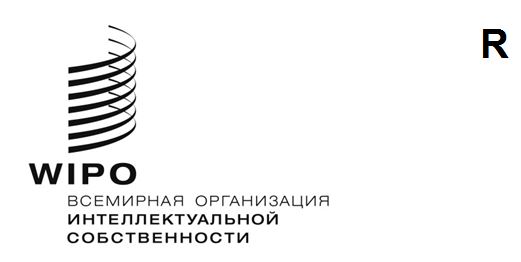 WO/GA/56/14ОРИГИнал:  АНГЛИЙСКИЙДАТА:  22 сентября 2023 годаГенеральная Ассамблея ВОИСПятьдесят шестая (26-я очередная) сессия
Женева, 6–14 июля 2023 годаОТЧЕТпринят Генеральной Ассамблеей ВОИСГенеральная Ассамблея ВОИС занималась рассмотрением следующих пунктов сводной повестки дня (документ A/64/1):  1, 2, 3, 4, 5, 6, 8, 9, 10, 11, 12, 13, 18, 19, 21, 26 и 27.Отчет об обсуждении указанных пунктов, за исключением пунктов 8, 10(i), 10(iii), 11, 13, 18 и 19 содержится в Общем отчете (документ A/64/1.).Отчет об обсуждении пунктов 8, 10(i), 10(iii), 11, 13, 18 и 19 содержится в настоящем документе.Заседания проходили под председательством посла Татьяны Молчан (Республика Молдова), Председателя Генеральной Ассамблеи ВОИС.  Посол Альфредо Суэскум (Панама) был избран Председателем Ассамблеи, а г-жа Мерси К. Каинобвишу (Уганда) — заместителем Председателя. ПУНКТ 8 СВОДНОЙ ПОВЕСТКИ ДНЯ 
состав комитета по программе и бюджетуОбсуждения проходили на основе документа WO/GA/56/1.Представляя пункт повестки дня «Состав Комитета по программе и бюджету (КПБ)», Юрисконсульт обратила внимание делегатов на документ WO/GA/56/1.  Она сообщила, что, как отмечено в этом рабочем документе, данный комитет состоит из 53 членов, причем членский состав определяется каждые два года на очередной сессии Генеральной Ассамблеи ВОИС.  Юрисконсульт напомнила, что в состав КПБ входят члены, выбранные Генеральной Ассамблеей ВОИС по итогам неофициальных консультаций государств-членов.  Было также указано, что мандат действующих членов КПБ истекает в этом году, а значит, требуется избрать новых членов на двухлетний срок.  Таким образом, предлагается избрать новых членов на период с момента закрытия текущей сессии до завершения следующей очередной сессии Генеральной Ассамблеи ВОИС в 2025 году.  Юрисконсульт проинформировала делегации о том, что в настоящее время Секретариат составляет список кандидатов, предложенных в качестве членов КПБ, и в ближайшее время распространит этот неофициальный документ.Делегация Швейцарии, выступая от имени Группы B, поблагодарила Секретариат за подготовку документа WO/GA/56/1 о составе КПБ и сообщила, что Группа представила в Секретариат кандидатуры своих членов на период 2023–2025 годов.  По мнению Группы В, КПБ функционирует эффективно, и недавно завершившиеся сессии этого органа в 2023 году продемонстрировали это.  Так, в текущем году КПБ сумел вынести несколько рекомендаций для Генеральной Ассамблеи ВОИС и Ассамблей государств – членов Организации.В отсутствие других желающих выступить Председатель проинформировала делегации о том, что в преддверии Ассамблей были проведены неофициальные консультации на уровне групп ВОИС.  Председатель заявила, что в связи с этим на обсуждение вынесены различные предложения и на данном этапе Секретариат составляет список стран, кандидатуры которых были выдвинуты группами ВОИС для формирования фактического состава Комитета. С учетом этого, заявила Председатель, пункт 8 повестки дня остается открытым и Ассамблеи вернутся к нему после того, как Секретариат завершит составление списка на основе последних номинаций. Вновь открывая дискуссию по пункту 8 повестки дня, Председатель предложила Юрисконсульту рассказать о текущем положении дел.Юрисконсульт сообщила, что по итогам неофициальных консультаций координаторов групп была достигнута договоренность по составу КПБ.  Список из 53 членов, предложенных для участия в КПБ на период с момента закрытия текущей сессии до закрытия следующей очередной сессии Генеральной Ассамблеи ВОИС в 2025 году, содержится в проекте решения, воспроизведенном на экране для удобства делегаций.Председатель констатировала, что желающих выступить нет, и поблагодарила координаторов групп и делегации за сотрудничество в ходе консультаций по выдвижению членов для формирования предлагаемого состава КПБ, представленного Юрисконсультом.  Затем Председатель предложила следующий пункт решения.По итогам неофициальных консультаций государств-членов Генеральная Ассамблея единогласно избрала в качестве членов Комитета по программе и бюджету на период с момента закрытия текущей сессии до момента закрытия следующей очередной сессии Генеральной Ассамблеи следующие государства:Алжир, Аргентина, Беларусь, Бразилия, Канада, Чили (2025 год), Китай, Колумбия, Чешская Республика, Эквадор (2025 год), Египет, Сальвадор, Эстония, Франция, Германия, Гана, Гватемала, Индия, Индонезия (2025 год), Иран (Исламская Республика) (2024 год), Италия, Япония, Кения, Кыргызстан, Литва, Мексика, Марокко, Намибия, Нигерия, Пакистан, Панама, Перу, Польша, Португалия, Катар, Республика Корея, Республика Молдова, Румыния, Российская Федерация, Саудовская Аравия, Сингапур (2025 год), Словакия, Южная Африка, Испания, Швеция, Швейцария (ex officio), Таджикистан, Тунис, Турция, Уганда, Объединенные Арабские Эмираты, Соединенное Королевство, Соединенные Штаты Америки, Узбекистан, Вьетнам (2024 год), Йемен (53).ПУНКТ 10 СВОДНОЙ ПОВЕСТКИ ДНЯ
отчеты по вопросам аудита и надзора(i)	Отчет Независимого консультативного комитета по надзору (НККН)Обсуждения проходили на основе документов WO/GA/56/2 и A/64/7.Председатель НККН ВОИС сделал следующее заявление:«Благодарю Вас, госпожа Председатель!  Ваши Превосходительства, уважаемые делегаты, присутствующие в этом зале и работающие заочно, рад приветствовать вас!  Меня зовут Игорь Лудборжс.  Я являюсь действующим избранным Председателем Независимого консультативного комитета по надзору.  Заместитель Председателя нашего Комитета не смог лично присутствовать сегодня на заседании из-за неожиданного изменения в графике рассмотрения нашего пункта повестки дня.Позвольте мне вкратце рассказать вам о важных мероприятиях, проведенных Комитетом за отчетный период, которым посвящен наш годовой отчет, представленный в документе WO/GA/56/2.  С удовлетворением сообщаю, что в настоящее время Комитет функционирует в составе семи членов, избранных в установленном порядке и представляющих все региональные группы.  Комитет полностью сформирован и эффективно функционирует в соответствии со своими полномочиями: в частности, он проводит брифинги с представителями государств-членов по окончании каждой ежеквартальной сессии.Если говорить предметно о внутреннем надзоре, то Комитет рассмотрел годовой план работы Отдела внутреннего надзора на 2023 год и ход выполнения планов работы на 2022 и 2023 годы.  В общей сложности было рассмотрено пять отчетов: два об аудиторских проверках, один о комбинированной аудиторской проверке и оценке, один о проверке достоверности информации и еще один о консультативной проверке.  Комитет также был проинформирован о состоянии текущих расследований.Что касается внешнего аудита, то Комитет обсудил с представителями Внешнего аудитора, которым в нашем случае является Национальное ревизионное управление Соединенного Королевства, планирование и промежуточные результаты аудита финансовых ведомостей ВОИС за 2022 год.  Хотя это и не отражено в нашем текущем годовом отчете, я бы хотел добавить, что на последнем заседании нашего Комитета, состоявшемся около месяца назад, мы приветствовали положительное аудиторское заключение без каких-либо изменений, во-первых, по финансовой отчетности за 2022 год, а, во-вторых, по регулярности доходов и расходов ВОИС за год, закончившийся 31 декабря 2022 года, и приняли к сведению замечания и рекомендации, сформулированные в подробном отчете.  Более развернутая информация на этот счет будет представлена в рамках следующего пункта повестки дня «Отчет Внешнего аудитора», который будет рассмотрен в начале следующей недели.Относительно финансовой отчетности Комитет принял к сведению изменения в финансовых ведомостях за 2022 год по сравнению с 2021 годом.  Комитет также провел исчерпывающее обсуждение с Секретариатом по вопросу инвестиций и медицинскому страхованию после прекращения службы (МСПС).Что касается управления рисками и внутреннего контроля, то Комитет отметил прогресс в этой области и приветствовал дальнейшее развитие соответствующих процедур.  Комитет также рассмотрел принимаемые меры контроля по обеспечению безопасности и защиты информации, а также в меры области закупок.Относительно деятельности Бюро по вопросам этики Комитет рассмотрел годовой отчет этого органа за 2022 год и выполнение им плана работы на 2022 и 2023 годы.  Комитет также проконтролировал ход работы над новой или пересмотренной политикой в области этики.Что касается деятельности Омбудсмена, то Комитет рассмотрел отчет о работе вышедшего на пенсию Омбудсмена за 2021 год и некоторые уточненные данные за 2022 год, а также получил обновленные сведения от временно исполняющего обязанности Омбудсмена.В рамках работы по выполнению рекомендаций надзорных органов Комитет проследил за ходом выполнения рекомендаций ОВН, Внешнего аудитора, Объединенной инспекционной группы, а также самого НККН и приветствовал тот факт, что Секретариат уделяет повышенное внимание и сохраняет приверженность выполнению этих рекомендаций.  Комитет уделил немало времени контролю за выполнением упомянутых рекомендаций, и потому мы довольны результатами своей работы.Кроме того, Комитет проверил ежемесячные отчеты ВОИС об инвестициях на предмет их соответствия руководящим принципам.  Хотел бы указать, что предлагаемые НККН поправки к Полномочиям нашего органа, которые были отдельно представлены тридцать шестой сессии Комитета по программе и бюджету, содержатся в документе WO/PBC/36/10, как было отмечено в нашем годовом отчете.В заключение, госпожа Председатель, позвольте мне от имени Комитета выразить признательность Генеральному директору, сотрудникам Секретариата и, в частности, г-ну Фредерику Энтони Сэмюэлсу, который помогал нам в решении всех административных вопросов, а также Внешнему аудитору за предоставленную Комитету информацию и готовность к сотрудничеству со стороны всех сотрудников и органов.Благодарю Вас, госпожа Председатель!»Делегация Швейцарии, выступая от имени Группы B, поблагодарила НККН за отчет, представленный в документе WO/PBC/36/2, и Председателя Комитета за его презентацию.  Группа В выразила благодарность Комитету за важнейшую работу в рамках консультативного и надзорного механизма ВОИС.  Она также высоко оценила взаимодействие НККН с государствами-членами, прежде всего в контексте регулярно проводимых информационных совещаний по итогам каждой сессии НККН.  Группа выразила признательность за взаимодействие НККН с Внешним аудитором, Секретариатом и Генеральным директором по обсуждаемым и рассматриваемым вопросам, поскольку оно помогает улучшить процесс контроля за выполнением рекомендаций и укрепить сотрудничество.  Что касается замечаний по существу, то Группа В напомнила о своем заявлении, сделанном на тридцать шестой сессии КПБ.  Еще раз поблагодарив Комитет за проделанную работу, Группа В выразила надежду на дальнейшее систематическое взаимодействия НККН и государств-членов на площадке в Женеве.Делегация Польши, выступая от имени Группы государств Центральной Европы и Балтии (ГЦЕБ), высоко оценила работу, проделанную Комитетом и ОВН, и поблагодарила их за всеобъемлющие отчеты.  Группа приветствовала взаимодействие НККН и ОВН, отметив, что такое их тесное сотрудничество имеет решающее значение для эффективного надзора и управления в рамках Организации, а также для уверенного совершенствования процесса выполнения рекомендаций.  ГЦЕБ высоко оценила проанализированную НККН прямую связь различных мероприятий Организации со Среднесрочным стратегическим планом на 2022–2026 годы (СССП), предложила провести обзор рисков, а также обратила внимание на систему управления рисками и финансовую отчетность.  Кроме того, ГЦЕБ высоко оценила работу ОВН, отметив, что эти усилия способствуют последовательному повышению эффективности и прозрачности деятельности Организации.  Кроме того, по мнению Группы, ОВН играет важную роль, оказывая ВОИС поддержку в укреплении механизмов контроля, подотчетности, прозрачности и обучения, а также во внедрении инновационных и адекватных требованиям инструментов и методов, которые позволяют Организации перейти к самым высоким стандартам в области управления рисками и реализации программ.  Далее ГЦЕБ приветствовала результаты оценочных мероприятий и расследований, проведенных ОВН; Группа признала, что рекомендации внешних и внутренних надзорных органов тщательно проработаны, и, будучи сторонником неизменного повышения эффективности и продуктивности Организации, призвала Секретариат продолжать предпринимать усилия с целью успешного выполнения соответствующих рекомендаций.Делегация Ганы, выступая от имени Африканской группы, поблагодарила НККН за подготовленный отчет и выразила признательность за систематические усилия по независимой оценке деятельности, политики и практики управления в ВОИС.  Африканская группа считает, что роль НККН в обеспечении прозрачности, подотчетности и надлежащего управления в ВОИС имеет важное значение для эффективного и результативного функционирования Организации.  Признавая усилия Комитета по оценке деятельности ВОИС, направленной на выполнение рекомендаций, содержащихся в предыдущих отчетах, Группа настоятельно призвала руководство Организации серьезно отнестись ко всем вынесенным рекомендациям и принять надлежащие меры для оперативного устранения любых выявленных недостатков.  Африканская группа полагает, что инициативный подход к выполнению рекомендаций НККН будет способствовать постоянному совершенствованию деятельности ВОИС и обеспечит эффективность выполнения ею своего мандата.  Кроме того, Африканская группа приняла к сведению рекомендацию НККН о необходимости более глубокого обсуждения вопросов, касающихся инвестиций ВОИС, а также пересмотра системы управления инвестиционными портфелями Организации.Делегация Китая поблагодарила НККН за представленный годовой отчет и высоко оценила сообщение заместителя Председателя на сессии КПБ, равно как и работу и достижения Комитета за прошедший год, а также вклад четырех членов НККН, сложивших свои полномочия.  Китай принял участие в информационных совещаниях, проведенных в прошлом году.  Делегация с большим удовлетворением отметила тесное взаимодействие в режиме диалога с НККН, Генеральным директором, Секретариатом и Внешним аудитором, который, по информации делегации, провел целый ряд независимых внешних оценок и выполнил работу по внешней и внутренней оценке Организации.  Делегация выразила удовлетворение тем, что Комитет представил предложения по обеспечению безопасности данных Организации, о чем делегация упоминала в ходе заседания КПБ.  Делегация считает важным продолжать надзорную деятельность в рамках проекта переноса сервисов в облачную среду, результаты которого, по ее ожиданиям, улучшат качество обслуживания пользователей и сохранят долгосрочные преимущества и позитивную динамику Организации.  Без ущерба для выполнения всех своих надзорных функций НККН работает эффективно, сохраняя при этом независимость.  Делегация выразила надежду на то, что НККН продолжит сотрудничать с ключевыми участниками в рамках анализа выполнения всех рекомендаций и тем самым поможет Организации двигаться вперед.Делегация Российской Федерации выразила признательность НККН за высокий уровень взаимодействия с государствами-членами в течение года, а также в целом за вклад в совершенствование системы надзора и подотчетности в ВОИС, равно как и за проведение брифингов представителей государств – членов НККН, которые делегация рассматривает как передовой опыт в системе ООН.  Делегация выразила надежду на то, что эта практика сохранится и в дальнейшем, при этом делегация рассчитывает, что НККН установит регулярный канала общения с Объединенной инспекционной группой (ОИГ), что позволит укрепить взаимодействие между различными инстанциями надзора, а также сделает ВОИС более открытой для ОИГ.  Подобная практика, по словам делегации, уже существует в некоторых организациях системы ООН.  Была подчеркнута важность взаимодействия НККН с Внешним аудитором на всех этапах мандата последнего, включая период передачи полномочий от уходящего Внешнего аудитора вновь назначенному.  Делегация выразила надежду на то, что в преддверии очередной сессии КПБ НККН предоставит свое экспертное мнение в отношении создания отдельного органа по вопросам МСПС, и призвала Секретариат своевременно и в полном объеме учитывать замечания и предложения НККН.Делегация Колумбии выразила благодарность НККН за представленный отчет и с удовлетворением отметила предпринимаемые усилия по обеспечению прозрачности.  Делегация приняла к сведению отчеты, представленные Генеральной Ассамблее, обратив особое внимание на анализ финансовых счетов Организации, подчеркнув при этом важность более широкой дискуссии по вопросам, касающимся инвестиций ВОИС.  Кроме того, делегация приняла к сведению вопрос, касающийся управления рисками, а также внутреннего надзора или контроля, с целью еще большего повышения эффективности общеорганизационной практики и совершенствования системы закупок; отмечая это, делегация выразила уверенность в том, что система надзора будет улучшена, а выполнение рекомендаций, касающихся профессиональной этики и посредничества, станет еще совершеннее.Председатель НККН поблагодарил координаторов групп и делегации за высокую оценку работы Комитета и положительные отзывы.  В отношении вопроса, поднятого делегациями Китая и Российской Федерации по теме кибербезопасности (и дальнейшей работы Комитета в этом направлении), Председатель повторил заявление, сделанное ранее на заседании КПБ заместителем Председателя НККН.  Комитет со всей серьезностью относится к этим замечаниям: данная тема находится в центре внимания НККН и будет рассмотрена в установленном порядке, по всей видимости, на следующей сессии Комитета.  Учитывая, что в ближайшее время будет назначен новый директор ОВН и что в Организации сменится Внешний аудитор, представляется целесообразным внедрить единый подход к аудиту, включающий усилия всех заинтересованных субъектов (т.е. Секретариата, ОВН, Внешнего аудитора, НККН и по мере необходимости ОИГ).  При этом Председатель НККН поспешил заверить Генеральную Ассамблею в том, что Комитет твердо настроен решить вопрос максимально эффективно, задействовав механизмы как внешнего, так и внутреннего аудита.Генеральная Ассамблея ВОИС приняла к сведению «Отчет Независимого консультативного комитета ВОИС по надзору (НККН)» (документ WO/GA/56/2).(iii)	Отчет Директора Отдела внутреннего надзора (ОВН)Обсуждения проходили на основе документов WO/GA/56/3 и A/64/7.Исполняющий обязанности директора Отдела внутреннего надзора (ОВН) заявил, что в соответствии с Уставом внутреннего надзора этого органа он с удовлетворением представляет информацию о надзорных мероприятиях, проведенных его отделом за отчетный период с 1 января по 31 декабря 2022 года.  Исполняющий обязанности директора ОВН отметил, что годовой отчет представлен в документе WO/GA/56/3.  По вопросу о выполнении планов надзора он сообщил, что 2022 год ознаменовал начало реализации СССП на 2022–2026 годы, и ОВН в рамках своего вклада в основное направление работы Организации и в соответствии со Стратегией внутреннего надзора проводил мероприятия и готовил рекомендации, способствующие достижению стратегических целей ВОИС.  При подготовке плана надзорных мероприятий на 2022 год ОВН учитывал ряд факторов, включая оценку рисков, значимость, последствия для стран, цикличность надзорной деятельности и замечания, поступившие от руководства ВОИС и государств-членов.  До окончательного согласования проект плана работы в области надзора был также представлен НККН для рассмотрения и вынесения рекомендаций.  ОВН продолжал работать с Генеральным директором и руководителями секторов для учета их мнений в отношении мероприятий и приоритетов надзорной деятельности.  На отчетную дату план надзора ОВН на 2022 год был выполнен, а работа по аналогичному плану на 2023 год идет по графику.  За отчетный период ОВН провел аудиторские проверки, оценки и расследования в следующих ключевых областях деятельности: управление активами, принадлежностями и материалами; общеорганизационное управление рисками (ОУР); проект по созданию платформы Гаагской системы; услуги по контрактам с индивидуальными подрядчиками (УИП) и агентствами временного трудоустройства; деятельность Бюро ВОИС в Японии; данные о заявлениях на получение выплат по линии МСПС; проверка отчета о результатах деятельности ВОИС за 2020–2021 годы; деятельность постоянных комитетов ВОИС; и метасинтез оценок региональных отделов.  В 2022 году были начаты следующие мероприятия: комбинированные аудит и оценка работы Бюро Юрисконсульта (БЮ); комплексный аудит и оценка оперативной деятельности и работы с клиентами в рамках Договора о патентной кооперации (РСТ); аудит развития отношений Глобального инновационного индекса (ГИИ); оценка воздействия мероприятий, ориентированных на женщин-предпринимателей (первый этап); отчет о них будет представлен в первом полугодии 2023 года.  По мере возможности ОВН обеспечивает учет гендерной проблематики во всех проводимых мероприятиях в области аудита и оценки.  В части расследований в течение отчетного периода было зарегистрировано 32 новых дела (т.е. на 28 процентов больше, чем в 2021 году) и закрыто 21 дело.  По состоянию на 31 декабря 2022 года на рассмотрении находились 24 дела, в том числе 6 – на этапе предварительной оценки, 10 – в процессе полного расследования и еще 8 были приостановлены в ожидании решения другой структуры.  Из незавершенных дел 19 были открыты в 2022 году, 4 – в 2021 году и одно – в 2020 году.  В 2022 году только одно расследование подтвердило обвинение, относящиеся к домогательствам на рабочем месте.  По состоянию на 31 декабря 2022 года средний срок расследования дел составлял 171 календарный день, что укладывается в целевые сроки в размере шести месяцев.  Что касается статуса осуществления рекомендаций по надзору, ОВН продолжал использовать систему TeamMate+ для контроля выполнение незакрытых рекомендаций.  Это ПО позволяет вести интерактивный диалог с руководством для обеспечения эффективного контроля осуществления невыполненных рекомендаций.  По состоянию на 31 декабря 2022 года насчитывалось 94 открытых рекомендации, в том числе 30 рекомендаций с высокой степенью приоритетности и 64 – со средней.  Рекомендации ОВН составляют 86 процентов всех открытых рекомендаций надзорных органов.  В течение 2022 года в систему управления рекомендациями были добавлены 52 рекомендации ОВН и 3 рекомендации из отчета Внешнего аудитора.  За тот же период были закрыты 13 рекомендаций внешнего аудита и 73 рекомендации ОВН.  Касательно консультационных услуг, в дополнение к своей плановой надзорной деятельности ОВН продолжал предоставлять профессиональные консультации по запросам, связанным с программными документами, проведением оценки, организационными процессами и нормативными механизмами.  Региональным отделам (для Латинской Америки и Карибского бассейна (ЛАК) и Азиатско-Тихоокеанского региона (АТР)) были даны консультации в рамках работы по созданию онлайновой платформы для мониторинга и оценки; в ответ на запрос также была оказана консультативная помощь по процессу поиска, анализа и выбора оптимальных средств выполнения этой задачи.  Кроме того, ОВН осуществлял консультативное сопровождение процесса разработки окончательного решения и испытания платформы, а также поэтапного процесса сбора и анализа данных.  Так, секция оценки предоставляла консультации на этапе разработки порядка внешней оценки WIPO Re: Search; в отношении сравнительного анализа и самооценки национальных стратегий в области ИС (НСИС), а также составляющих самооценки Отдела ЛАК.  Более того, ОВН провел исследование для изучения возможности более полного осуществления рекомендаций по итогам оценки в программах в области интеллектуальной собственности (ИС) и развития.  В Стратегии внутреннего надзора на 2022–2023 годы медленное выполнение рекомендаций определено как ключевой риск, который потенциально может снизить ожидаемое всеобъемлющее воздействие.  В рамках этой работы используются поведенческие науки для выявления препятствий, сокращения напряжения и смягчения воздействия других связанных с контекстом факторов, с тем чтобы обеспечить руководителям возможность своевременно выполнять рекомендации, вынесенные в отчетах об оценке.  Кроме того, ОВН проанализировал методику по проверке информации, представленной в Отчете о результатах работы ВОИС, разработанную в 2008 году и требующую пересмотра с учетом соображений, в том числе, большего соответствия эволюционировавшей структуре результатов и стратегическому ландшафту, а также с учетом накопленного за эти годы опыта.  В результате пересмотра методики был увеличен охват проверки, усовершенствованы ее критерии и введены новые компоненты для содействия расширению межсекторного сотрудничества.  ОВН также выпустил в порядке эксперимента информационную записку об анализе отдельных операций по закупкам с использованием результатов анализа данных для непрерывного аудита.  Отдел не вынес официальных рекомендаций по результатам работы, проделанной в ходе непрерывного аудита.  Однако эти результаты стали предметом обсуждения с соответствующими внутренними заинтересованными сторонами, а меры по исправлению ситуации прошли проверку в ходе очередного мероприятия в рамках непрерывного аудита.  Что касается отношений с другими надзорными органами, то ОВН регулярно присутствовал на сессиях НККН, отчитываясь о выполнении плана внутренних надзорных мероприятий, обсуждая результаты надзора и статус рекомендаций, а также обращаясь к НККН за консультациями.  ОВН оказывал поддержку работе Внешнего аудитора, проверяя заявления на получение выплат по линии МСППС, а также предоставляя другие материалы и информацию по мере необходимости.  ОВН регулярно встречался с Омбудсменом и Главным сотрудником по вопросам этики для обеспечения надлежащей координации и взаимодополняемости усилий.  Что касается других направлений работы по обеспечению надзора, ОВН завершил проект по анализу данных, расширив имеющиеся возможности для проведения непрерывных аудиторских проверок.  В порядке эксперимента был реализован проект в отношении операций по закупкам.  ОВН продолжит тестирование различных сценариев, разработанных в рамках данного проекта, с целью определения наиболее эффективного набора испытаний, которые будут регулярно проводиться для поддержки и улучшения процесса обеспечения гарантий.  В рамках систематических усилий, направленных на формирование более полного представления о функциях внутреннего надзора и разъяснение его задач, ОВН продолжал по мере необходимости проводить информационно-разъяснительную работу среди коллег по ВОИС с использованием презентаций, организуемых для новых сотрудников в рамках вводного инструктажа, бюллетеня ОВН, информационной панели ОВН, онлайнового обучения и докладов, адресованных руководству и руководителям секторов.  Что касается опросов удовлетворенности, ОВН продолжал запрашивать у коллег обратную связь по качеству своей надзорной деятельности путем проведения опросов удовлетворенности клиентов после каждого мероприятия.  Анализ сводных результатов показал, что средний уровень удовлетворенности составляет 85 процентов для опросов, проводимых по итогам мероприятий, и 77 процентов для опросов, проводимых по истечении одного года после проведения мероприятия.  Если говорить о работе в области налаживания деловых контактов, то в отчетный период ОВН продолжал активно и конструктивно сотрудничать и развивать связи с другими организациями и структурами системы ООН.  В частности, Отдел энергично участвовал в Ежегодном общем собрании Группы ООН по оценке (ЮНЕГ) в январе 2022 года, возглавлял Исполнительный комитет ЮНЕГ и активно участвовал в выполнении годового плана работы ЮНЕГ, равно как и в вебинарах представителей служб внутреннего аудита организаций системы ООН (ПСВА ООН); представители ОВН также приняли участие в четырнадцатом и пятьдесят первом совещаниях ПСВА ООН в Вене в сентябре 2022 года, в двадцать второй сессии Конференции международных следователей (КМС) в июне 2022 года в Люксембурге; более того, в отчетный период в адрес ОВН был направлен запрос о проведении расследования от имени другого учреждения ООН в русле сложившейся практики.  По вопросу оперативной независимости ОВН в указанный период не было зафиксировано ни одного случая и действия, которые можно было бы рассматривать как ставящие под угрозу оперативную независимость Отдела.  Каких-либо фактических или предполагаемых вмешательств в работу ОВН не отмечалось.  Решение об охвате надзорной деятельности было принято ОВН с учетом оценки рисков, а также комментариев и отзывов, полученных от руководства ВОИС, НККН и государств-членов, в зависимости от обстоятельств.  По части ресурсов было отмечено, что бюджет на выполнение задач ОВН на 2022 год составил 2715 млн шв. франков, или 0,69 процента от бюджета ВОИС за тот же период.  В целом объем людских и финансовых ресурсов был адекватен задаче эффективного выполнения Отделом своих функций в приоритетных областях, обозначенных в плане работы по надзору на 2022 год.  Важную роль в поддержке реализации этого плана сыграло использование ресурсов, не связанных с персоналом, координация надзорной деятельности, а также эффективное использование ИТ-инструментов.  Применительно к вопросу профессиональной подготовки постоянное повышение квалификации персонала ОВН имеет определяющее значение с точки зрения способности Отдела выполнять свою работу и эффективно оказывать услуги Организации.  В соответствии с требованиями политики ВОИС в области профессиональной подготовки ОВН разработал годовой план обучения для своего персонала, в рамках которого сотрудники принимали участие в различных обучающих мероприятиях для приобретения новых знаний, технических навыков и других компетенций в интересах повышения эффективности деятельности в области надзора.  В среднем каждый сотрудник ОВН в 2022 году прошел обучение в течение 10 дней.  Исполняющий обязанности руководителя ОВН поблагодарил делегации за внимание и сообщил, что готов выслушать любые замечания участников заседания и ответить на их вопросы.Делегация Швейцарии, выступая от имени Группы B, поблагодарила ОВН за отчет по итогам 2022 года, представленный в документе WO/PBC/36/5, и за работу Отдела в духе независимости.  Группа В также выразила благодарность за презентацию отчета.  Поскольку внутренний контроль и эффективное и разумное использование ресурсов ВОИС имеют ключевое значение для Организации, Группа В ценит неизменные усилия ОВН по сотрудничеству с НККН и Внешним аудитором.  Представленный отчет дает государствам-членам всеобъемлющий обзор деятельности ВОИС, и государства-члены рассматривают его как ценный источник информации и ориентир для работы на протяжении года.  Группа B выразила надежду на своевременное выполнение всех рекомендаций ОВН.  Что касается расследований, то Группа В призвала Секретариат оперативно выполнить 94 открытые рекомендации, 30 из которых имеют высокую степень приоритетности, а 64 – среднюю.Делегация Польши, выступая от имени Группы ГЦЕБ, высоко оценила работу, проделанную НККН и ОВН, и поблагодарила их за всеобъемлющие отчеты.  Группа ГЦЕБ приветствовала взаимодействие НККН и ОВН, отметив, что такое тесное сотрудничество имеет решающее значение не только для эффективного надзора и управления в рамках Организации, но и для последовательного совершенствования процесса выполнения рекомендаций.  В этой связи были упомянуты заявления Польши от имени Группы ГЦЕБ в отношении данных документов, озвученные на тридцать шестой сессии КПБ.  Группа ГЦЕБ также высоко оценила работу ОВН, отметив, что эти усилия способствуют последовательному повышению эффективности и прозрачности деятельности Организации.  Кроме того, по мнению Группы, ОВН играет важную роль, оказывая ВОИС поддержку в укреплении механизмов контроля, подотчетности, прозрачности и обучения, а также во внедрении инновационных и адекватных требованиям инструментов и методов, которые позволяют Организации перейти к самым высоким стандартам в области управления рисками и реализации программ.  Далее Группа ГЦЕБ приветствовала результаты оценочных мероприятий и расследований, проведенных ОВН.  Группа также признала, что рекомендации внешних и внутренних надзорных органов тщательно проработаны и нацелены на повышение эффективности и продуктивности Организации, поэтому она призывает Секретариат продолжать предпринимать усилия с целью успешного выполнения соответствующих рекомендаций.Делегация Российской Федерации поблагодарила ОВН за подготовку отчета и отметила необходимость регулярного обзора эффективности инвестиционной политики ВОИС.  По мнению делегации, полноценный учет потенциальных рисков является залогом стабильного финансового состояния Организации; далее делегация выразила надежду на то, что Секретариат своевременно и в полном объеме реализует рекомендации, вынесенные ОВН.Генеральная Ассамблея ВОИС приняла к сведению «Годовой отчет директора Отдела внутреннего надзора (ОВН)» (документ WO/GA/56/3).ПУНКТ 11 СВОДНОЙ ПОВЕСТКИ ДНЯ
НАЗНАЧЕНИЕ ВНЕШНЕГО АУДИТОРАОбсуждения проходили на основе документа WO/GA/56/4.Секретариат сообщил, что шестилетний срок полномочий нынешних Внешнего аудитора ВОИС, Контролера и Генерального аудитора Соединенного Королевства истекает 31 декабря 2023 года.  В соответствии с Финансовыми положениями и правилами ВОИС шестилетний срок не может быть продлен подряд.  В этой связи с этим возникла необходимость начать процедуру отбора для назначения нового Внешнего аудитора на новый шестилетний срок полномочий, охватывающий 2024–2029 финансовые годы.  Секретариат напомнил, что процедура отбора для назначения Внешнего аудитора ВОИС была установлена и утверждена Генеральной Ассамблеей в октябре 2009 года, как это было изложено в документе WO/GA/38/20.  Процедура отбора, утвержденная Генеральной Ассамблеей в 2009 году, была строго выполнена в рамках рассматриваемого случая.  Секретариат описал основные этапы процедуры отбора.  Процедура была инициирована 10 февраля 2022 года, когда Генеральный директор предложил всем государствам – членам ВОИС, за исключением Великобритании, выдвинуть какого-либо кандидата на пост Внешнего аудитора.  Срок подачи заявок с указанием предлагаемого кандидата истек 30 июня 2022 года.  Тем временем была сформирована отборочная комиссия, в состав которой вошли семь государств-членов, каждое из которых представляло одну из региональных групп государств – членов ВОИС:  Алжир – от имени Африканской группы; Доминиканская Республика – от имени Группы стран Латинской Америки и Карибского бассейна (ГРУЛАК); Германия – от имени Группы В; Индия – от имени Азиатско-Тихоокеанской группы (АТГ); Китайская Народная Республика; Российская Федерация – от имени Группы стран Центральной Азии, Кавказа и Восточной Европы (ГЦАКВЕ); Словакия – от имени Группы государств Центральной Европы и Балтии (ГЦЕБ).  Первое заседание отборочной комиссии состоялось в июле 2022 года, на нем были избраны г-н Якуб Словак (Словакия) в качестве Председателя и г-н Мохамед Бакир (Алжир) в качестве вице-председателя.  На своем первом заседании отборочная комиссия утвердила регламент работы и согласовала критерии, на основании которых будут оцениваться предложенные кандидатуры.  Были определены шесть критериев: независимость, квалификация и профессиональная подготовка персонала; опыт работы и потенциал; принципы и стратегия проведения аудиторских проверок; предлагаемые структура/временные рамки отчетов об аудиторских проверках; и расходы.  К крайнему сроку – 30 июня 2022 года – было получено пять предложений кандидатур на эту должность.  Эти пять предложений были подвергнуты предварительной оценке Секретариатом ВОИС, результаты которой затем были рассмотрены Независимым консультативным комитетом по надзору (НККН).  После этого результаты данной совместной предварительной оценки были представлены на рассмотрение отборочной комиссии.  Отборочная комиссия тщательно изучила данные результаты и в итоге решила включить в короткий список трех кандидатов: Ревизионный совет Индонезии, Генерального ревизора Кении и Генерального контролера Чили.  Эти три кандидата были приглашены в Женеву в начале 2023 года для выступления с устными презентациями перед отборочной комиссией.  Цель данного мероприятия заключалась в том, чтобы дать возможность членам комиссии лучше понять кандидатов и получить какую-либо дополнительную информацию или разъяснения для облегчения процедуры отбора.  После этих устных презентаций отборочная комиссия тщательно проанализировала каждое предложение и приступила к обсуждению.  Отборочная комиссия пришла к выводу, что все три кандидата представили очень серьезные и взвешенные предложения и что каждый из них сможет взять на себя роль Внешнего аудитора ВОИС, предоставляя услуги очень высокого качества.  Кроме того, по мнению отборочной комиссии, три кандидата, включенные в короткий список, также очевидную независимость, объективность в работе и высокий профессионализм и знания при выполнении своих обязанностей.  В связи с этим комиссия приняла решение целенаправленно изучить детали, что позволит сформулировать окончательную рекомендацию.  После длительных обсуждений и размышлений члены комиссии смогли прийти к консенсусу.  На основе консенсуса комиссия рекомендовала Генеральной Ассамблее назначить в качестве Внешнего аудитора ВОИС на шестилетний срок полномочий начиная с 1 января 2024 года Ревизионный совет Индонезии. Генеральная Ассамблея ВОИС назначила Ревизионный совет Индонезии в качестве Внешнего аудитора ВОИС на шестилетний срок полномочий начиная с 1 января 2024 года.Делегация Российской Федерации поблагодарила отборочную комиссию за проделанную работу.  Делегация поддержала рекомендацию о назначении согласованного кандидата – Ревизионного совета Индонезии.  Делегация сочла целесообразным в будущем внести некоторые изменения в существующую процедуру отбора Внешнего аудитора, которая была утверждена много лет назад в соответствии с существовавшей на тот момент практикой других организаций.  Делегация заявила, что времена действительно изменились, и действующая процедура допускает возникновение потенциального конфликта интересов на данном этапе первоначальной оценки заявки.  Делегация напомнила, что оценочная матрица заполняется Секретариатом, который является объектом внешнего аудита, таким образом, Секретариат, намеренно или нет, имеет возможность оказывать влияние на процесс отбора на раннем этапе заполнения оценочной матрицы.  Делегация полагает, что эти функции следует передать либо НККН, либо непосредственно отборочной комиссии.  Делегация выразила мнение, что это поможет минимизировать риски и позволит объективно оценивать предложения.  Делегация выразила надежду, что изменения будут внесены до начала очередного цикла отбора Внешнего аудитора. Секретариат заявил, что принял к сведению сделанное замечание и проведет его внутреннее обсуждение.Председатель зачитала утвержденный пункт решения:Делегация Индонезии, выступая в своем национальном качестве и от имени Ревизионного совета Республики Индонезия, выразила глубочайшую признательность за огромную поддержку и доверие, оказанные Индонезии в связи с назначением ее на роль Внешнего аудитора на период с 2024 по 2029 года.  Делегация посчитала это назначение честью и высокой оценкой и заявила о своей непоколебимой приверженности выполнению своих обязанностей с максимальным усердием, добросовестностью, достоинством и прозрачностью.  Процесс отбора, приведший к данному назначению, был тщательным и всесторонним.  Делегация выразила искреннюю признательность всем сторонам, в том числе государствам-членам из состава отборочной комиссии, которые активно участвовали в этом процессе и внесли в него свой вклад.  Пользуясь случаем, делегация подтвердила свою неизменную приверженность принципам, отстаиваемым ВОИС, особенно в области прав интеллектуальной собственности (ПИС), инноваций и развития творчества.  Делегация отметила значимость роли Внешнего аудитора в обеспечении эффективного и рационального использования ресурсов в рамках Организации, а также в повышении прозрачности и подотчетности финансового управления.  Делегация твердо верит в силу партнерства и сотрудничества и обещает тесно взаимодействовать с Секретариатом ВОИС, государствами-членами и другими заинтересованными сторонами для создания среды, которая поощряет инновации, обеспечивает охрану ПИС и поддерживает рост и баланс устойчивых глобальных экосистем ИС.  Коллектив Внешнего аудитора, состоящий из квалифицированных специалистов, обладает большим опытом в области аудита и финансового надзора и готов к добросовестному и беспристрастному выполнению своих обязанностей.  Делегация выразила глубокую признательность за доверие, оказанное Индонезии государствами-членами, и подчеркнула, что Внешний аудитор приложит все усилия для поддержания высоких стандартов профессионализма, прозрачности и подотчетности в своей работе.  В заключение делегация выразила надежду на плодотворное сотрудничество в период исполнения своих полномочий Внешнего аудитора.ПУНКТ 13 СВОДНОЙ ПОВЕСТКИ ДНЯОТЧЕТЫ КОМИТЕТОВ ВОИС(i)	Постоянный комитет по авторскому праву и смежным правам (ПКАП)Обсуждения проходили на основе документа WO/GA/56/5.Секретариат представил документ WO/GA/56/5, «Отчет о работе Постоянного комитета по авторскому праву и смежным правам (ПКАП)», и присоединился к заявлению, сделанному Генеральным директором в связи с празднованием десятой годовщины Марракешского договора, выразив надежду, что к этим усилиям, достойным самой высокой оценки, присоединится еще много государств-членов.  Секретариат сообщил, что предыдущее заседание ПКАП состоялось в марте 2023 года и проходило в течение пяти дней в смешанном формате.  Обсуждались все пункты повестки дня.  Что касается проекта договора о вещательных организациях, то Секретариат отметил конструктивный обмен мнениями между государствами-членами в целях достижения консенсуса.  Обновленный вариант текста, подготовленного Председателем, будет представлен на ноябрьской сессии для дальнейшего обсуждения.  Что касается исключений и ограничений, то Секретариат принял к сведению комментарии государств-членов и наблюдателей к проекту пособия по сохранению произведений учреждениями культурного наследия (библиотеками, архивами и музеями), а также утверждение плана работы, предложенного Африканской группой.  В Комитете продолжилось обсуждение пункта повестки дня «Прочие вопросы», включая, в частности, вопросы, касающиеся права авторов произведений изобразительного искусства на долю от перепродажи, статуса режиссеров-постановщиков в области сценических видов искусства, а также права авторов на вознаграждение за выдачу их произведений в публичных библиотеках.  Секретариат отметил новаторскую работу ПКАП, в том числе организованное им на мартовском заседании информационное мероприятие по рынку потоковой передачи музыки в Интернете, включая новые бизнес-модели и их влияние на экосистему творческих отраслей экономики.  Этот новый формат, который Секретариат успешно опробовал на предыдущей сессии ПКАП в ходе информационного мероприятия по обсуждению влияния пандемии COVID-19 на экосистему творческих отраслей экономики, был вновь использован по просьбе Комитета для обсуждения более свежей темы, а именно новых бизнес-моделей для музыкальной индустрии.  Секретариат подчеркнул, что к участию в открытой дискуссии были приглашены специалисты в области музыкальной индустрии и что сессия была организована с учетом географического разнообразия и представительства всех звеньев цепочки создания стоимости, включая артистов, композиторов, исполнителей и дистрибьюторские платформы, что помогло ввести Комитет в курс вопросов, лежащих в основе этой дискуссии.  В заключение Секретариат выразил признательность за интерес, проявленный Комитетом к достижению значимых результатов, приносящих пользу правообладателям и пользователям в очень сложной обстановке.  Секретариат подчеркнул необходимость диалога, обмена передовым опытом и поиска жизнеспособных решений в интересах всех заинтересованных сторон во всем мире. Делегация Швейцарии, выступая от имени Группы В, выразила благодарность Комитету за работу над проектом договора о вещательных организациях.  Группа отметила важность учета технологических достижений и необходимость для вещательных организаций решать проблему незаконного использования несущих программы сигналов.  Группа намерена конструктивно участвовать в работе будущих сессий ПКАП.  Что касается ограничений и исключений, то Группа отметила недавнюю работу над пособием по сохранению произведений, с воодушевлением ожидала проведения концептуального анализа исследований, а также выразила готовность продолжить обсуждение программы работы, принятой Комитетом.Делегация Китая выразила поддержку усилиям Комитета по обсуждению вопросов охраны прав вещательных организаций, а также ограничений и исключений.  Делегация выразила надежду на то, что в ближайшее время удастся достичь консенсуса, особенно в отношении вопросов существа, связанных с договором об охране прав вещательных организаций, с тем чтобы заложить прочную основу для созыва дипломатической конференции.Делегация Российской Федерации выразила признательность за конструктивную работу над проектом договора о вещательных организациях и подчеркнула важность того, чтобы договор содержал руководящие принципы охраны прав вещательных организаций.  Делегация выразила надежду на появление новой версии документа, которая приблизит Комитет к достижению консенсуса.  Делегация отметила, что охрана прав театральных режиссеров является важным вопросом, и зачастую театральные режиссеры не получают справедливого вознаграждения из-за недостаточной эффективности правовых механизмов как на национальном, так и на международном уровнях.  Делегация выразила готовность работать с Секретариатом и другими государствами-членами над охраной прав театральных режиссеров.  Кроме того, делегация подчеркнула значение исключений и ограничений для библиотек, архивов, исследовательских и образовательных учреждений, а также необходимость сохранения культурного наследия.  Делегация поблагодарила Секретариат за работу по данной теме, в том числе за проведение консультаций и подготовку анкеты по охране прав театральных режиссеров в различных правовых системах.  Делегация отметила, что хотела бы видеть больше анализа и диалога по вопросу ограничений и исключений и что система ограничений и исключений должна отвечать потребностям онлайнового образования и исследований.  Делегация заявила, что национальные ограничения и исключения являются наиболее эффективным инструментом обеспечения соблюдения интересов общества в данной области с учетом конкретных обстоятельств и потребностей каждой страны.  Делегация подчеркнула, что отсутствие руководящего принципа на международном уровне затрудняет получение трансграничного доступа, что замедляет развитие культуры и прогресса.  Делегация выразила надежду, что Комитет сможет продолжить обсуждение вопросов авторского права с учетом интересов государств-членов.Делегация Уганды присоединилась к заявлению Секретариата.  Делегация подчеркнула, что поддерживает исключения и ограничения для инвалидов, образовательных и исследовательских учреждений, библиотек и архивов.  Делегация сообщила, что Уганда недавно присоединилась к различным договорам по авторскому праву, включая Марракешский договор, и что она находится в процессе сведения воедино положений всех договоров, в которых она участвует, для внесения поправок в свое законодательство по авторскому праву и смежным правам.  Делегация подтвердила свою готовность поддержать этот процесс.Делегация Испании выразила полную поддержку работе ПКАП.  Она подчеркнула важность продвижения к консенсусу по вопросу созыва дипломатической конференции по вещательным организациям на основе современного текста договора, учитывающего потребности XXI века.  Делегация также отметила актуальность дискуссий в Комитете, в том числе по авторскому праву в цифровой среде и по праву на долю от перепродажи.  Делегация рекомендовала включить эти темы в постоянную повестку дня ПКАП в ближайшем будущем.Делегация Республики Корея подчеркнула необходимость усиления и обновления режима охраны прав вещательных организаций, особенно в стремительно развивающуюся цифровую эпоху с меняющимися технологиями.  Настало время принять международный документ, обеспечивающий охрану прав вещательных организаций, и делегация заявила о готовности к дальнейшему взаимодействию и конструктивному обсуждению этого пункта повестки дня.  Делегация также выразила признательность за подготовку пособия по сохранению произведений (документ SCCR/43/4).  Ценными были и трансграничные презентации.  Делегация надеется на дальнейшие обсуждения в ходе 44-й сессии ПКАП, включая обмен опытом и эффективными видами практики в том, что касается ограничений и исключений для библиотек, архивов, образовательных и исследовательских учреждений, а также инвалидов.Делегация Европейского союза и его государств-членов подтвердила свою приверженность делу разработки глобального договора об охране прав вещательных организаций.  Она высоко оценила работу, проделанную над проектом текста договора, который заложил хорошую основу для дальнейших обсуждений.  Европейский союз подчеркнул важность того, чтобы договор отвечал технологическим реалиям XXI века, и выразил готовность принять участие в дальнейших обсуждениях с целью обеспечения надлежащей охраны прав вещательных организаций.  Делегация также заявила о своей готовности к конструктивному обсуждению исключений и ограничений, в том числе на основе программы работы, принятой на 43-й сессии ПКАП.  Делегация подчеркнула свою убежденность в том, что библиотеки, архивы и музеи играют важнейшую роль в распространении знаний, информации и культуры, а также в сохранении истории.  Кроме того, она признала важность образовательных и исследовательских учреждений, а также людей с ограниченными возможностями.  Делегация Европейского союза подтвердила свою прежнюю позицию, согласно которой она не может поддержать работу по подготовке юридически обязывающего документа на международном уровне по этим темам.  В центре внимания ВОИС должна быть поддержка укрепления потенциала членов ВОИС и совершенствование их национального законодательства в рамках существующей международной системы авторско-правовой охраны.  Что касается других пунктов повестки дня, то если в будущем повестка дня ПКАП будет расширена путем включения в нее дополнительных вопросов, делегация рекомендовала включить тему права авторов на долю от перепродажи в постоянную повестку дня ПКАП.Делегация Ирана (Исламской Республики) подчеркнула важность рабочей программы ПКАП и сбалансированного прогресса по всем пунктам повестки дня.  Делегация приветствовала прогресс, достигнутый на предыдущем заседании Комитета в отношении охраны прав вещательных организаций; вместе с тем, по ее мнению, сохраняются некоторые вопросы – такие, как права, касающиеся фиксации, – которые требуют разъяснений, в связи с чем она представила ряд существенных комментариев по тексту проекта договора.  Во-первых, важно, чтобы Комитет провел переговоры по тексту в целях достижения консенсуса для предотвращения пиратского использования сигналов.  Во-вторых, в соответствии с мандатом Генеральной Ассамблеи ВОИС 2007 года работа должна быть сосредоточена на вещательных организациях в традиционном смысле этого слова.  В-третьих, необходимо учитывать потребности вещательных организаций, а также права общественности на доступ к информации.  В-четвертых, определение вещания должно быть ограничено только традиционными вещательными организациями и видами передачи, используемыми традиционными вещательными организациями, при этом охрана сигнала не должна затрагивать основное содержание.  В-пятых, веб-вещание или сетевое вещание не входит в мандат Генеральной Ассамблеи ВОИС в отношении договора о вещании, а расширение сферы действия договора приведет к увеличению расходов и повлияет на доступ к вещанию в развивающихся странах.  Что касается ограничений и исключений, то делегация приветствовала различные пособия и информационное мероприятие, а также трансграничные презентации.  Она подчеркнула важность международного баланса в системах охраны ИС и призвала к разработке всеобъемлющего договора об ограничениях и исключениях с учетом различных уровней развития государств-членов.  Делегация поддержала предложение Африканской группы по проекту рабочей программы по исключениям и ограничениям и выразила надежду на дальнейшее рассмотрение этого вопроса.  Она приняла к сведению обсуждение права авторов на долю от перепродажи и поддержала его включение в работу комитета.  Оно может обеспечить должный экономический успех художественных произведений во всем мире и, следовательно, внести вклад в развитие экономики культуры и творческих отраслей при условии разработки согласованного свода правил.Делегация Индии выразила благодарность государствам-членам за конструктивное участие в работе сессии.  Она высоко оценила усилия Комитета по подготовке пособия, касающегося права авторов на долю от перепродажи (документ SCCR/43/INF/2), подчеркнув его потенциал в плане повышения осведомленности, понимания и эффективной реализации права авторов на долю от перепродажи во всем мире.  Делегация подчеркнула роль законодательства Индии в области ИС в обеспечении баланса между правами владельцев ИС и более широкими общественными интересами, а также в предоставлении надлежащей охраны и стимулов для авторов и изобретателей при одновременном расширении доступа к знаниям, стимулировании конкуренции и защите интересов потребителей.  Делегация поддержала предложение Африканской группы по проекту программы работы в области исключений и ограничений (документ SCCR/43/8), которое, по ее мнению, будет способствовать инклюзивности, творчеству и коллективным выгодам для всех заинтересованных сторон в контексте действия режимов авторско-правовой охраны.  Индия также с воодушевлением ожидает обсуждения анализа вопросов авторского права в цифровой среде (документ SCCR/43/7), представленного ГРУЛАК.  Кроме того, она подтвердила свою приверженность скорейшему заключению сбалансированного договора, который защищал бы интересы вещательных организаций и одновременно учитывал бы интересы развивающихся и наименее развитых стран (НРС).Делегация Франции поддержала заявления, сделанные Группой B и делегацией Европейского союза и его государств-членов.  Делегация заявила, что договор об охране прав вещательных организаций является приоритетным, и отметила, что в соответствии с мандатом, предусмотренным Ассамблеями в 2019 году, желательно было бы, чтобы на сессии в марте 2023 года работа значительно продвинулась вперед, в том числе с учетом технических изменений, произошедших за последние годы.  Делегация также приветствовала включение вопроса о праве авторов на долю от перепродажи в качестве пункта постоянной повестки дня ПКАП.Делегация Польши, выступая от имени ГЦЕБ, приветствовала организацию информационных мероприятий в преддверии 43-й сессии ПКАП, которые были очень полезны для прогресса в работе Комитета.  Группа подтвердила свою приверженность завершению работы по принятию договора об охране прав вещательных организаций и подчеркнула, что работа на основе проекта текста, подготовленного Председателем, представляет собой эффективный подход к выработке действенного договора.  Группа подчеркнула необходимость создания эффективного правового документа, отражающего современные технологические реалии и содержащего перспективные положения, а также обеспечивающего равную защиту прав, связанных с вещанием через компьютерные сети.  Группа также признала важную роль библиотек, архивов, музеев и образовательных учреждений в социальном и культурном развитии общества.  Особый интерес для Группы представляет также тот факт, что глобальная инфраструктура авторско-правовой охраны обеспечивает доступ к произведениям для лиц с ограниченными возможностями.  ГЦЕБ приняла к сведению предложение Африканской группы по проекту программы работы в области ограничений и исключений и готова продолжить изучение некоторых из предложенных в проекте программы работы Африканской группы шагов, которые могли бы дополнить подход, основанный на фактических данных.  Группа поддержала два направления деятельности, включающие, в частности, презентации по трансграничным вопросам, обзорный анализ, касающийся ограничений, исключений и исследований, а также пособие по сохранению произведений.  Что касается работы Комитета по другим вопросам, то Группа вновь высказалась за включение вопроса о праве на долю от перепродажи в повестку дня Комитета в качестве постоянного пункта, поскольку эта важная тема имеет непосредственное отношение к мандату ПКАП.  Группа приняла к сведению тот факт, что в ноябре 2023 года планируется провести вторую, более короткую сессию ПКАП, и подчеркнула решимость своих членов и их активное участие в достижении прогресса в работе ПКАП.Делегация Ганы, выступая от имени Африканской группы, отметила прогресс, достигнутый по различным пунктам повестки дня, в частности, по вопросу об ограничениях и исключениях из авторского права для библиотек, архивов, образовательных и исследовательских учреждений, а также для инвалидов.  Группа выразила удовлетворение в связи с принятием ее предложения по ограничениям и исключениям после внесения в него нескольких поправок.  Африканская группа подтвердила важность обеспечения доступа к знаниям, образованию и культурному наследию с помощью соответствующих ограничений и исключений.  Она заявила о своей готовности активно участвовать в дискуссиях на сорок четвертой сессии ПКАП и призвала к созданию сбалансированной международной системы авторского права, способствующей развитию творчества, инноваций и доступа к знаниям для всех.  Что касается охраны прав вещательных организаций, то Группа отметила, что этот пункт находится в повестке дня с 2007 года и не продвигается с необходимой скоростью.  В принципе, Группа поддерживает подход, основанный на отделении вопроса об охране сигналов от авторско-правовой охраны контента, передаваемого с их помощью.  Эта тема остается одним из ключевых приоритетов для региона, учитывая жизненно важную роль вещательных организаций в передаче информации и знаний.  Группа надеется на создание инструмента, который вознаграждал бы творчество и гарантировал доступ к знаниям и информации на благо общества.  Группа отметила, что в преамбуле не упоминается противоположный интерес, с которым должны уравновешиваться права вещателей, и предложила взять информацию из преамбул других договоров ВОИС, в которых признается необходимость уравновешивания прав авторов и более широких общественных интересов, в частности образования, исследований и доступа к информации.  Рассматривая положения об ограничениях и исключениях, Группа отметила, что термины в проекте текста являются более ограничительными, чем в других международных конвенциях, и не предусматривают явного разрешения исключений и ограничений, например, для проведения исследований или фиксации эфирных программ организациями вещания или пользователями принудительных лицензий.  Африканская группа ожидает, что в договоре будет достигнут баланс между исключительными правами и исключениями и ограничениями с учетом более широких общественных интересов, особенно в отношении доступа к информации.  Она обратилась к Секретариату с просьбой полностью реализовать положения пособия по сохранению произведений, обеспечить его широкое распространение через веб-сайт ВОИС и другими способами, а также использовать его для оказания технической помощи государствам-членам.  Африканская группа считает необходимым начать работу над принципами и целями, изложенными в программе работы по ограничениям и исключениям, а также обеспечить баланс при отборе экспертов, приглашаемых для выступления на следующей сессии ПКАП.  Группа, как и прежде, преисполнена решимости работать над созданием сбалансированной международной структуры авторско-правовой охраны, способствующей творчеству, инновациям и доступу к знаниям для всех.Делегация Венесуэлы (Боливарианской Республики), выступая от имени ГРУЛАК, особо отметила празднование десятилетней годовщины принятия Марракешского договора.  Она считает Марракешский договор источником вдохновения, поскольку он доказывает, что программа развития ИС открывает возможности для всех людей и особенно для тех, кто наиболее уязвим.  Таким образом, она подчеркнула необходимость продолжения работы по выработке консенсуса в отношении программы развития, основанной, в частности, на разумных исключениях и ограничениях в отношении ИС.  Для достижения успеха необходимы инвестиции в образование, охрана культурного наследия и обеспечение доступа для людей с ограниченными возможностями.  Группа признала усилия организаций гражданского общества, в том числе некоторых из присутствовавших в тот момент в зале заседаний, по отстаиванию принятия Марракешского договора и призвала к его полному выполнению.Делегация Катара подчеркнула важность поддержки работы ПКАП и выразила надежду на расширение сотрудничества между государствами-членами.  Делегация подчеркнула важность защиты вещательных организаций, что является приоритетом для Катара.  Она призвала государства-члены проявить гибкость для достижения консенсуса по основным нерешенным вопросам.  Делегация также выразила готовность провести дипломатическую конференцию для заключения договора об охране прав вещательных организаций, когда наступит подходящее время.Делегация Японии подчеркнула важность охраны прав вещательных организаций в качестве одного из важных и первоочередных пунктов повестки дня.  В ходе экспертных обсуждений в очном формате в ходе 43-й сессии ПКАП был достигнут некоторый значимый прогресс, хотя содержательные дискуссии и были ограничены временем, отведенным на обсуждение этой темы.  Делегация надеется на более содержательное обсуждение этого вопроса на следующей сессии ПКАП и предлагает свести к минимуму процесс оглашения общих заявлений, как это планируется сделать на 44-й сессии ПКАП.  Делегация также подчеркнула ценность обмена опытом и информацией об ограничениях и исключениях между государствами-членами для углубления взаимопонимания.  Делегация призвала обмениваться не только передовым опытом, но и информацией о реальных потребностях и практических задачах в контексте претворения в жизнь нормативно-правовых механизмов авторско-правовой охраны.  Делегация выразила надежду на то, что ей удастся внести конструктивный вклад в обсуждения на следующей сессии ПКАП.Делегация Бразилии приветствовала начавшееся в ПКАП обсуждение будущей работы.  Делегация подчеркнула важность работы над ограничениями и исключениями из авторско-правовой охраны, особенно в цифровой среде, и необходимость установления баланса между правами авторов и общественными интересами в отношении доступа к произведениям и их использования.  Она отметила важное значение содействия созданию надлежащей среды для инноваций и распространения знаний, а также справедливого вознаграждения авторов.  Делегация приветствовала проведение второй сессии ПКАП в 2023 году и выразила надежду, что Комитет вернется к прежней практике проведения двух сессий в год.  Вторая сессия в 2023 году станет хорошей возможностью обсудить развитие цифровой среды, с тем чтобы содействовать созданию наилучших условий для участия художников и других работников творческих отраслей, с тем чтобы они могли воспользоваться преимуществами цифровой среды.  Учитывая важность данного вопроса для авторского права, делегация считает, что обсуждение авторского права и смежных прав в цифровой среде должно стать постоянным пунктом повестки дня Комитета.  Этот вопрос имеет жизненно важное значение для творческих работников, авторов и правообладателей, и его важность еще более возрастет в связи с быстрым расширением использования искусственного интеллекта (ИИ).  Делегация также рассказала о недавних региональных мероприятиях, проведенных в Бразилии, включая семинар по аудиовизуальным правам и среде потокового вещания, а также встречу руководителей ведомств по авторскому праву в Латинской Америке.  Делегация выразила поддержку кандидатуре г-жи Ванессы Коэн, директора Ведомства ИС (Коста-Рика), на пост председателя Комитета в течение двухлетнего периода 2024–2025 годов и сообщила, что страны ГРУЛАК полностью поддерживают это предложение.  Делегация отметила 10-ю годовщину подписания Марракешского договора – важнейшего международного документа, способствующего инклюзии лиц с нарушениями зрения.Делегация Малави присоединилась к заявлению, сделанному делегацией Ганы от имени Африканской группы.  Делегация признала прогресс, достигнутый в работе Комитета, и подтвердила свою готовность поддерживать усилия Комитета, в том числе в плане достижения консенсуса по проекту договора об охране прав вещательных организаций и сбалансированной международной системе авторского права в отношении исключений и ограничений.  Делегация также высоко оценила принятие ее предложения, наряду с Панамой и Сьерра-Леоне, о проведении обзорного исследования права авторов на вознаграждение за выдачу их произведений в публичных библиотеках, и считает, что это исследование подчеркнет важность данного вопроса для творческого сектора.Делегация Ботсваны присоединилась к заявлению, сделанному делегацией Ганы от имени Африканской группы.  Она признала текущую работу ПКАП над вопросами охраны прав вещательных организаций, а также ограничений и исключений из авторского права.  Делегация высоко оценила прогресс, достигнутый Комитетом, в том числе одобрение предложения Африканской группы относительно проекта программы работы по исключениям и ограничениям.  Она с нетерпением ожидает представления второй части пособия по сохранению произведений для учреждений культурного наследия.  Делегация подчеркнула важность обзорного анализа права авторов на вознаграждение за выдачу их произведений в публичных библиотеках для будущих обсуждений в рамках ПКАП, поскольку он позволит ПКАП получить всеобъемлющее представление о применении права авторов на вознаграждение за выдачу их произведений в публичных библиотеках.  Делегация Соединенных Штатов Америки поддержала работу ПКАП и присоединилась к заявлению, сделанному делегацией Швейцарии от имени Группы В. Делегация поддержала обновление режима охраны прав вещательных организаций в цифровую эпоху в соответствии с положениями мандата Генеральной Ассамблеи ВОИС 2006–2007 годов, в котором содержится призыв к применению подхода, основанного на сигнале, для обеспечения охраны прав вещательных организаций в традиционном смысле.  Делегация выступает за узкий и целенаправленный объем охраны, соответствующий мандату.  Делегация отметила, что обсуждаемый проект текста о вещании все еще требует значительной доработки.  Делегация также подчеркнула важность исключений и ограничений в существующей международной системе авторского права; они позволяют странам приспосабливать ограничения и исключения к своей собственной национальной, социальной, культурной и экономической политике.  Она предложила провести в рамках ПКАП основанную на фактах дискуссию в целях предоставления информации для облегчения использования факультативных руководств, включая, в частности, пособия для государств-членов, позволяющие им адаптировать исключения и ограничения к собственным потребностям, в том числе в контексте разработки национальных законов и политики в отношении библиотек, архивов, музеев, образовательных и исследовательских учреждений.  Делегация также поддержала работу, направленную на углубление понимания Комитетом национальных ограничений и исключений из авторского права для лиц с ограниченными возможностями, не являющимися инвалидами по зрению.  Делегация Марокко выразила поддержку усилиям по охране прав вещательных организаций в свете технологического прогресса и развивающейся цифровой среды.  Делегация поделилась информацией о проводимых Марокко в течение последних десяти лет реформах, направленных на приведение системы авторского права в соответствие с развитием цифровых технологий согласно международным обязательствам и договорам.  Делегация указала на необходимость усиления роли авторов и творческих работников в защите национальной самобытности и укреплении роли культуры и искусства, которые являются основой общественного развития.  В связи с недавним пересмотром законодательства об авторском праве и смежных правах делегация подчеркнула то значение, которое Марокко придает охране авторского права в цифровой среде, в сфере аудиовизуальных произведений и в печати, а также обеспечению доступа для слабовидящих людей в соответствии с Марракешским договором.  Делегация приветствовала празднование десятой годовщины Марракешского договора.  Делегация также отметила изменения, произошедшие в Марокканском ведомстве по авторскому праву: внедрение структуры коллективного управления и модернизацию, направленную на укрепление и консолидацию работы ведомства в соответствии с изменениями в отрасли.  Она отметила инициативы Марокко по созданию благоприятных условий для стимулирования экономического роста, продвижения качественной системы авторского права, оптимизации инноваций и усиления охраны ИС.  Делегация заявила о своей приверженности делу упрочения партнерства Марокко с ВОИС в целях укрепления потенциала страны в области авторского права на благо ее экономического, социального и культурного развития.  Она пояснила свою общую цель: поддерживать усилия по созданию сбалансированной системы авторского права в интересах авторов и изобретателей, с тем чтобы стимулировать экономику страны.  Делегация Пакистана выразила признательность ПКАП за его работу по заключению договора о вещании.  Делегация призвала к прозрачному и инклюзивному процессу доработки проекта договора, настоятельно рекомендовав продолжить обсуждение необходимости нового комплекса исключительных прав для эфирных вещательных организаций, а также кабельных и интернет–вещателей, и обеспечить понимания последствий данных усилий для работников сферы образования, существующих владельцев прав авторов, распространителей информации в онлайн-среде и новых интернет-технологий.  Делегация также подчеркнула важность ограничений и исключений, особенно для онлайн-образования и исследований, и необходимость охраны прав авторов и изобретателей.  Она высказалась в поддержку обязательного к исполнению международного документа, который бы охватывал технологические достижения, а также исключения и ограничения в сфере авторского права.  Делегация вновь заявила о своей поддержке пересмотренной программы работы, предложенной Африканской группой, которая была принята в марте 2023 года и станет важным ориентиром для будущей работы Комитета. Делегация Нигерии поддержала заявление, сделанное делегацией Ганы от имени Африканской группы.  Делегация указала, что работа над нормотворческой повесткой дня ВОИС неуклонно продвигается вперед.  Делегация особо отметила новый закон об авторском праве, подписанный в результате недавнего процесса цифровой реформы сферы авторского права, в ходе которого были реализованы договоры, ратифицированные в 2017 году, включая Марракешский договор.  Она подчеркнула свою приверженность проведению всеохватывающих кампаний по повышению осведомленности общественности и удовлетворению потребностей уязвимых групп.  Нигерийская комиссия по авторскому праву (NCC) воспользовалась темой Международного дня ИС 2023 года для запуска специальной инициативы по расширению прав и возможностей женщин в сфере ИС, основной целью которой является создание платформы для оказания женщинам консультативной помощи в области творчества и инноваций, с тем чтобы способствовать более широкому использованию ИС женщинами-предпринимателями и малыми и средними предприятиями (МСП).  Делегация призвала продолжить работу над ограничениями и исключениями, подчеркнув необходимость сосредоточиться на принципах и целях, изложенных в программе работы Африканской группы, и обеспечивать баланс при отборе экспертов, приглашаемых для выступления на предстоящей сессии ПКАП.  Она призвала Секретариат согласовать мероприятия по оказанию технической помощи с расширением ограничений и исключений и в целом оказать поддержку в этой области работы.  Делегация призвала к большей гибкости в текущих обсуждениях ПКАП, учитывая широкий круг заинтересованных сторон, которых прямо или косвенно затрагивает работа ПКАП.  Делегация по-прежнему намерена активно участвовать в текущей сессии Комитета, с тем чтобы добиться результатов, отвечающих интересам государств-членов.Делегация Алжира присоединилась к заявлению, сделанному Ганой от имени Африканской группы.  Она высоко оценила прогресс, достигнутый ПКАП, и подчеркнула важность содействия прогрессу в рассмотрении пунктов повестки дня, которое продолжается уже много лет, с использованием в работе Комитета прозрачных и сбалансированных подходов.  Делегация приветствовала принятие плана работы по ограничениям и исключениям (документ SCCR/43/8), предложенного Африканской группой.  План работы содержит руководящие принципы и конкретные процессы разработки определенных текстов, в том числе в рамках межсессионной работы.  Делегация поблагодарила Секретариат за подготовку пособия по сохранению произведений, пользующихся авторско-правовой охраной, в учреждениях культурного наследия и выразила надежду на то, что в ходе 44-й сессии ПКАП будет представлена информация о практике и проблемах, с которыми сталкиваются исследователи.  По мнению делегации, существующий уровень охраны прав вещательных организаций недостаточен, учитывая технологический прогресс в области фиксации и ретрансляции, а также такое тревожное явление, как пиратское использование сигналов внутри отдельных стран и на трансграничном уровне.  Удалось добиться определенного прогресса в отношении целей и объема охраны.  Делегация подчеркнула, что некоторые моменты текста Председателя необходимо уточнить, прежде чем планировать проведение дипломатической конференции для принятия договора о вещательных организациях.  Делегация подтвердила свою позицию, согласно которой любая дополнительная охрана прав вещательных организаций не должна создавать препятствий для доступа к знаниям и должна защищать общественные интересы в том, что касается образования, работы научно-исследовательских учреждений и доступа к технологическим инновациям.  Делегация призвала возобновить обсуждение вопросов авторского права в цифровой среде с учетом проблем, с которыми сталкиваются или могут столкнуться изобретатели и авторы в настоящем и будущем.  Делегация вновь заявила о своей поддержке включения в постоянную повестку дня Комитета вопроса о праве авторов на долю от перепродажи, с тем чтобы гарантировать справедливое вознаграждение творческим работникам вне зависимости от того, где именно продаются их произведения.Делегация Южной Африки присоединилась к заявлению, сделанному делегацией Ганы от имени Африканской группы.  Делегация высказалась в поддержку глобального правового механизма и договора об ограничениях и исключениях для обеспечения доступа к произведениям, охраняемым авторским правом, в целях генерирования знаний.  Она подчеркнула необходимость ускоренного продвижения вперед в области охраны прав вещательных организаций, которая в течение длительного периода времени оставалась в повестке дня ВОИС без достаточного прогресса, и вновь заявила о поддержке подхода, основанного на сигнале.  Делегация также поддержала участие ПКАП в работе над правом на долю от перепродажи, которое должно быть введено на глобальном уровне, с тем чтобы авторы могли получать выгоду при перепродаже своих произведений искусства.   Делегация Чили выразила поддержку заявлению, сделанному делегацией Венесуэлы (Боливарианской Республики) от имени ГРУЛАК.  Делегация подчеркнула важность ограничений и исключений, которые способствуют развитию образования и научных исследований, охране культурного наследия и обеспечению доступа инвалидов.  Такая система приносит пользу системе ИС и обществу в целом.  Делегация поддержала модернизацию системы ограничений и исключений, предложенную Африканской группой, и призвала государства-члены к достижению консенсуса.  Делегация также призвала обновить повестку дня по авторскому праву в цифровой среде для решения текущих и потенциальных задач, стоящих перед изобретателями и авторами, поскольку будущее во все большей степени зависит от них.Делегация Украины присоединилась к заявлению, сделанному делегацией Польши от имени ГЦЕБ.  Она подчеркнула важную роль ПКАП в работе по достижению общего понимания и консенсуса в отношении ограничений и исключений, а также охраны прав вещательных организаций.  Делегация подчеркнула, что ведение бизнеса в обычном режиме невозможно из-за полномасштабной войны, развязанной Российской Федерацией в феврале 2022 года.  Было повреждено более 100 000 объектов, в том числе 85 756 жилых домов. 2566 образовательных и 559 медицинских учреждений, 429 культурных и 134 культовых сооружений.  Эти цифры не учитывают ущерб в отдаленных районах, где реальный уровень разрушений был гораздо выше.  Российскими оккупантами было повреждено 1520 объектов культурного наследия и культурной инфраструктуры Украины.  Было разрушено несколько сотен галерей и музеев.  Ущерб достиг почти 7 млрд долл. США.  Несмотря на эти проблемы, система ИС продолжала эффективно функционировать, способствуя инновационному развитию.  Делегация рассказала об усилиях Украины, направленных на обеспечение общественного блага при помощи ИС, особенно в отношении уязвимых групп населения.  В январе 2023 года парламент страны ратифицировал Марракешский договор, а 8 июня 2023 года Украина сдала этот договорный документ на хранение в ВОИС.  Таким образом, Договор вступит в силу для Украины 8 сентября 2023 года.  Закон об авторском праве и смежных правах, включающий положения о реализации Марракешского договора, был обновлен и принят Верховной Радой в декабре 2022 года.  Агрессивная война Российской Федерации против Украины вызвала масштабные разрушения, что делает вопрос защиты интересов инвалидов еще более актуальным для Украины.  Делегация поблагодарила государства-члены ВОИС, которые оказывают постоянную поддержку Украине и демократическим принципам мирного развития.  Делегация приветствует дальнейший прогресс в определении эффективных подходов к поиску решений в ходе продолжающихся обсуждений.Делегация Швейцарии, выступая от имени Группы B, отметила, что одна из делегаций выразила поддержку недавно выдвинутой кандидатуре другой делегации на должность Председателя ПКАП с 2024 года.  Делегация официально заявила, что Группа B ранее объявила всем координаторам Группы о выдвижении г-жи Адрианы Москосо дель Прадо Эрнандес, генерального директора по вопросам культурных отраслей, интеллектуальной собственности и сотрудничества в министерстве культуры и спорта правительства Испании, на должность Председателя ПКАП на двухлетний период, начинающийся в 2024 году.  Это было сделано 2 февраля 2023 года, и делегация отметила, что пока не получила никаких откликов на эту кандидатуру от других групп или делегаций.  Делегация Нигера выразила поддержку заявлению, сделанному делегацией Ганы от имени Африканской группы.  Она приветствовала предложение ПКАП относительно углублённого изучения на сорок четвертой сессии пересмотренного текста Председателя об охране прав вещательных организаций с учетом технологического прогресса.  Делегация также приветствовала план работы по ограничениям и исключениям, предложенный Африканской группой, и включение в повестку дня 44-й сессии ПКАП вопроса об ограничениях и исключениях для библиотек, архивов, образовательных и исследовательских учреждений, а также лиц с другими видами инвалидности, помимо нарушений зрения. Делегация Самоа поддержала предложение Африканской группы относительно проекта программы работы по ограничениям и исключениям.  Она высоко оценила тот факт, что тема ограничений и исключений для библиотек и архивов, а также ограничений и исключений для образовательных и исследовательских учреждений и лиц с другими видами инвалидности, помимо нарушений зрения, сохраняется в повестке дня сорок четвертой сессии ПКАП.  В качестве страны с богатым и разнообразным культурным наследием Самоа признала, что авторское право может быть использовано для охраны и сохранения некоторых произведений, основанных на традиционных знаниях (ТЗ) и фольклоре.  Она подчеркнула важность осмотрительного подхода при обсуждении вопросов авторского права во избежание потенциальной эксплуатации самоанской культуры, ТЗ, традиционных выражений культуры (ТВК), фольклора и генетических ресурсов (ГР).  Самоа обладает богатым творческим наследием и очень заинтересована в обсуждении этих прав и их влияния на права представителей творческих профессий и авторов.  Делегация выразила большой интерес к обсуждению права на долю авторов от перепродажи их произведений и высоко оценила его включение в повестку дня сорок четвертой сессии ПКАП.Представитель Исследовательского и информационного центра по авторскому праву (CRIC) отметил, что прошло 25 лет с начала обсуждения вопроса об охране прав вещательных организаций.  Пандемия COVID-19 не позволила ПКАП принять участие в этих обсуждениях, но, к счастью, дискуссии по существу вопроса возобновились, включая обсуждение второго пересмотренного текста, представленного на 43-й сессии ПКАП.  Представитель заявил, что среди государств-членов существуют различные мнения, и предложил вернуться к основному принципу, согласно которому в международных договорах устанавливаются минимальные, а не максимальные требования.  Представитель выразил надежду на то, что при рассмотрении пересмотренного текста Председателя, который будет подготовлен к 44-й сессии ПКАП, все стороны проявят достаточную гибкость, с тем чтобы достичь гармонизации и доработать договор о вещании в качестве свода минимальных требований для всего мира.Представитель организации «Электронная информация для библиотек» (EIFL) ранее работал с библиотеками в развивающихся странах, с тем чтобы обеспечить доступ к знаниям.  Представитель высоко оценил прогресс ПКАП по ограничениям и исключениям, и в том числе принятие программы работы, предложенной Африканской группой, разработку пособия по сохранению произведений, а также то внимание, которое уделяется исключениям.  Представитель выразил надежду на реализацию программы работы, включая такие мероприятия, как формулирование целей и принципов, а также на достижение консенсуса в рамках ПКАП.  Представитель поддержал разработку дополнительного пособия по вопросам доступа к сохраненным произведениям и призвал усилить и расширить исключения в пересмотренном тексте договора о вещании в соответствии с другими договорами и исключениями из авторского права.  Представитель присоединился к празднованию десятой годовщины Марракешского договора и отметил, что начало его разработке было положено в рамках ПКАП.  Представитель подчеркнул успех этого договора как пример того, как ограничения и исключения могут поддержать как бенефициаров, так и международную систему авторского права в целом.Представитель Международной федерации библиотечных ассоциаций и учреждений (ИФЛА) упомянул о десятой годовщине принятия Марракешского договора.  Библиотеки обеспечивают доступ к книгам и другим печатным материалам лицам с нарушениями зрения и другими видами инвалидности.  Представитель подчеркнул необходимость дальнейшей работы по реализации договора и указал на важное значение принятия соответствующего законодательства в странах, являющихся его участниками.  Он также выразил благодарность за подготовку пособия по сохранению произведений и подчеркнул необходимость защиты культурного наследия перед лицом таких вызовов, как изменение климата, вооруженные конфликты, стихийные бедствия и пожары.  Стремительно меняющиеся технологии также угрожают сохранению произведений.  Представитель поддержал ограничения и исключения в законе об авторском праве, которые предоставляют библиотекам инструменты и гибкие возможности для защиты коллекций и обеспечения их доступности для будущих поколений.  Представитель выразил надежду на разработку пособия по вопросам доступа к сохраненным произведениям для тех, кто использует ценные и культурно значимые произведения для исследовательских и образовательных целей.  Представитель организации Knowledge Ecology International (KEI) отметил, что Европейский союз хочет, чтобы работа по исключениям из авторского права была сосредоточена на технической помощи, поддерживая при этом обязательный договор по вещанию.  Представитель считает это нелогичным и подчеркивает важность исключений и ограничений для архивов, образования и библиотек, особенно в развивающихся странах.  Доклады показали, что проблема заключается в принятии и мерах по реализации во многих из этих стран.  Между тем в некоторых вариантах текста предложение о заключении договора о вещании будет выгодным в первую очередь для технологических платформ в Соединенных Штатах Америки и Европе.  Возможно, техническая помощь была бы более эффективным способом решения проблемы пиратства в сфере потокового вещания, если это действительно проблема, требующая решения.  Если целью являлось масштабное изменение правового режима, применяемого в отношении таких технологических платформ, как YouTube и Twitch, то следует отметить, что эти стороны не участвовали в переговорах.  Вместо договора или оказания технической помощи предлагается пойти по срединному пути, обратившись к прошлому опыту ВОИС в плане разработки типовых нормативных актов по вопросам, по которым ПКАП зашел в тупик.  В свое время они часто использовались, в том числе при разработке Римской конвенции, а также для подготовки предложений относительно законодательства в области авторского права для развивающихся стран.  Было бы полезно проанализировать опыт и механизмы работы с типовыми нормативными актами.  Одним из преимуществ может быть гибкость в пересмотре и обновлении типовых нормативных актов по сравнению с договорами.  Для того, чтобы решить вопрос о договоре о вещании и снять его с повестки дня, необходима абсолютная ясность в вопросе о правах после фиксации и о том, будут ли созданы какие-либо дополнительные категории прав.  Представитель понимает, что определение вещательных организаций в проекте текста договора на тот момент было очень широким, охватывающим все, что есть в Интернете, и не ограничивающимся традиционными вещательными компаниями.  Он обеспокоен тем, что, исходя из этого проекта текста, вещательная организация сможет передавать и получать права на нарушающий авторские права материал.  Что касается авторского права в цифровой среде, то Представитель предложил сосредоточиться на данных, чтобы иметь лучшие метаданные для идентификации данных, используемых для обучения ИИ, и облегчить платежи, связанные с потоковой передачей данных.  Эта тема была общей для всех, несмотря на наличие различных мнений.  Представитель заявил, что реализация права авторов на вознаграждение за выдачу их произведений в публичных библиотеках должна быть ограничена и приносить пользу только авторам, проживающим в той стране, в которой произведения предоставляются во временное пользование, с тем чтобы роялти не перетекали из развивающихся стран в развитые.  Представитель поддержал право авторов на долю от перепродажи произведений, если оно ограничено физическими произведениями искусства.  Представитель Латиноамериканской школы интеллектуальной собственности (ELAPI) поддержал призыв к проведению дипломатической конференции по договору об охране прав вещательных организаций, по теме которого ELAPI представила исследование.  Представитель подчеркнул, что во избежание подрыва национального суверенитета вместо договора необходимо разработать пособие по исключениям и ограничениям.  Представитель выразил поддержку работе над вопросами авторского права в цифровом пространстве и подчеркнул важность вовлечения авторов и правообладателей в дискуссии; ПКАП должен взять на себя обязательство работать над обеспечением более широких прав для них.  Он поддержал идею проведения второй сессии ПКАП в 2023 году и подтвердил свою готовность продолжать сотрудничество с ПКАП и с государствами-членами, включая ГРУЛАК и тех, кто работает в области радио- и телевещания.Представитель группы Corporacion Innovarte присоединился к празднованию десятой годовщины Марракешского договора.  Группа принимала участие в соответствующей работе начиная с самого первого заседания, на котором обсуждался договор, и поблагодарила делегации Уругвая, Эквадора, Бразилии и библиотечные федерации за их вклад в разработку текста договора, внесение его в ПКАП и поддержку работы.  Представитель подчеркнул необходимость расширения сферы действия договора для защиты людей с ограниченными возможностями.  Защита необходима и для исследователей, особенно с учетом использования ИИ в библиотеках.  Группа поддерживала идею такой защиты начиная с 2012 года.  Представитель также выразил обеспокоенность по поводу опасности, которую представляет для вещательных организаций в развивающихся странах злоупотребление властью со стороны глобальных медиаплатформ, приводящее к ущемлению прав.  Это свидетельствует о том, что вещание необходимо рассматривать в традиционном смысле, а текст, находящийся на рассмотрении Комитета, нуждается в корректировке.  Представитель также подчеркнул необходимость принятия мер по обеспечению справедливой компенсации творческим работникам в цифровой среде, которые страдают от действий посредников.Представитель Латиноамериканской федерации обществ авторов аудиовизуальных произведений (FESAAL) подчеркнул необходимость дополнительного вознаграждения сценаристов и режиссеров в цифровую эпоху в ситуации, когда права передаются продюсерам в момент создания произведений, но затем аудиовизуальные произведения распространяются дальше, например, через Интернет и платформы OTT.  Он подчеркнул важность обеспечения прав авторов и актуальность включения этих вопросов в повестку дня ВОИС.  Представитель предложил поддержку в проведении анализа прав на вознаграждение на территориях, где они доступны в настоящее время.Генеральная Ассамблея ВОИС:(i)	приняла к сведению «Отчет о работе Постоянного комитета по авторскому праву и смежным правам» (документ WO/GA/56/5); и(ii)	дала указание ПКАП продолжить работу по всем вопросам, указанным в документе WO/GA/56/5.(ii)	Постоянный комитет по патентному праву (ПКПП)Обсуждения проходили на основе документа WO/GA/56/6.Секретариат представил документ WO/GA/56/6, содержащий отчет о работе ПКПП.  Секретариат отметил, что в документе описывается ход обсуждений на тридцать четвертой сессии ПКПП, которая проходила с 26 по 30 сентября 2022 года в смешанном формате.  Секретариат указал, что в ходе этой сессии Комитет продолжил рассмотрение следующих пяти тем:  (i) исключения и ограничения патентных прав; (ii) качество патентов, включая системы возражения; (iii) патенты и здравоохранение; (iv) конфиденциальность обмена информацией между клиентами и их патентными поверенными; и (v) передача технологий.  Секретариат особо отметил тот факт, что государства-члены активно участвовали в работе Комитета, обмениваясь информацией, делая презентации, представляя предложения и участвуя в обсуждениях в конструктивном духе.  Секретариат сообщил, что благодаря усилиям и вкладу участников был утвержден полный комплекс мероприятий для будущей работы ПКПП, касающейся всех вышеперечисленных пяти тем.  Секретариат отметил, что межсессионная работа, основанная на этом согласии, продолжается.  Он проинформировал Генеральную Ассамблею ВОИС о том, что тридцать пятая сессия ПКПП будет проведена в период 16–20 октября 2023 года в смешанном формате.  Далее Секретариат предложил Генеральной Ассамблее ВОИС принять к сведению информацию, содержащуюся в документе.Делегация Польши, выступая от имени Группы ГЦЕБ, поблагодарила Председателя ПКПП за руководство работой Комитета.  Группа ГЦЕБ также выразила благодарность Секретариату за работу в отчетный период, в том числе за подготовку заседаний по обмену мнениями и рабочих документов.  Группа ГЦЕБ заявила, что, несмотря на то, что ПКПП собрался в 2022 году только один раз, у государств-членов была возможность возобновить обсуждение соответствующих тем и обменяться опытом и информацией об эффективных видах практики во всех пяти областях повестки дня.  Группа ГЦЕБ также выразила признательность за представление рабочих документов, в том числе тех, которые касаются проекта справочного документа об исключении, связанном с исчерпанием патентных прав, а также дополнительного исследования о достаточности раскрытия (часть I).  Для ГЦЕБ ПКПП является основной площадкой для обсуждения как текущих, так и будущих изменений в патентной системе.  Группа подчеркнула, что, как и в прошлом, качество патентов, особенно в области ИИ, а также конфиденциальность коммуникаций между клиентами и их патентными поверенными остаются в центре интереса ГЦЕБ.  В связи с этим делегация Польши поддержала предложение делегации Швейцарии подготовить исследование о том, как юрисдикции разных стран мира решают вопрос изобретательской деятельности с участием ИИ в русле юриспруденции, законодательства и практики.  Делегация поддержала расширение сотрудничества между государствами-членами, поскольку, с ее точки зрения, обмен знаниями и совместная работа могут способствовать дальнейшему совершенствованию процессов выдачи патентов.  В частности, Группа ГЦЕБ отметила свой особый интерес к обмену опытом и информацией об использовании ИИ и патентоспособности изобретений с участием ИИ при проведении патентной экспертизы.  Группа ГЦЕБ заявила, что высококачественные патенты необходимы для того, чтобы патентная система стимулировала инновации, способствовала передаче знаний и вознаграждала новые разработки.  Группа подчеркнула, что приоритетом для нее является хорошо функционирующая патентная система, способствующая социально-экономическому развитию стран и регионов.  По ее мнению, работа ПКПП способствовала укреплению международного сотрудничества и позволила государствам-членам найти решения трансграничных проблем, включая трансграничные аспекты конфиденциальности обмена информацией между клиентами и их патентными поверенными.  Отметив, что вопрос о патентах и здравоохранении находится в центре внимания ГЦЕБ, Группа выразила признательность ВОИС за укрепление тесного и хорошо налаженного сотрудничества с другими организациями системы ООН, особенно со Всемирной организацией здравоохранения (ВОЗ) и Всемирной торговой организацией (ВТО), в качестве механизма борьбы с пандемией.  Кроме того, делегация выразила благодарность за выступления представителей ВОИС, ВОЗ и ВТО с рассказом о деятельности в рамках трехстороннего сотрудничества, связанного с пандемией COVID-19 и патентами.  По вопросу об исключениях и ограничениях патентных прав ГЦЕБ сочла необходимым провести дальнейшие обсуждения, поскольку следует достичь надлежащего баланса между интересами общества в целом, с одной стороны, и интересами патентовладельцев, с другой.  Группа ГЦЕБ ожидает проект справочного документа об исключении, касающемся использования объектов патентных прав на иностранных судах, самолетах и наземных транспортных средствах, который станет одним из документов, подлежащих обсуждению на тридцать пятой сессии ПКПП.  ГЦЕБ также с нетерпением ожидает проведения заседаний по обмену опытом в рамках пункта повестки дня, посвященного передаче технологий.  В заключение Группа ГЦЕБ подтвердила свои ожидания в отношении того, что ПКПП сможет найти больше синергических моментов и точек соприкосновения, опираясь на существующие позиции государств-членов, и приблизиться к обсуждению гармонизации материальных норм патентного права в ближайшем будущем.  Группа ГЦЕБ заверила государства-члены в конструктивном участии и поддержке работы ПКПП со своей стороны, а также одобрила документ WO/GA/56/6. Делегация Швейцарии, выступая от имени Группы В, поблагодарила Секретариат за работу по подготовке отчета, содержащегося в документе WO/GA/56/6.  Группа B подчеркнула важные темы, которые будут рассмотрены на тридцать пятой сессии ПКПП (SCP/35), среди которых – вопрос об изобретениях с участием ИИ.  Группа B прокомментировала важность готовящейся Секретариатом подборки, которая будет содержать информацию о том, как юрисдикции разных стран мира решают вопрос изобретательства с участием ИИ с помощью юриспруденции, законодательства и практики.  В связи с этим делегация отметила, насколько ценно для государств-членов делиться своим опытом и практикой экспертизы по этим вопросам, что помогает другим государствам-членам быть в курсе последних событий в данной области.  Она приветствовала решение ПКПП пригласить технических экспертов, с тем чтобы они помогли Комитету получить обновленную информацию о состоянии дел в области изобретений, созданных с помощью ИИ.  Наконец, Группа B выразила свою полную приверженность и поддержку в отношении ПКПП и подтвердила, что все государства-члены Группы будут активно участвовать в обсуждениях в Комитете на предстоящей сессии.Делегация Китая выразила свою поддержку ПКПП и его плану работы по пяти темам, содержащимся в отчете.  Делегация выразила признательность государствам-членам и Комитету за содействие исследованиям и обмену информацией.  Делегация подчеркнула важность проведения обсуждений по этим темам, а в заключение заявила о своей готовности участвовать в обсуждениях и вносить вклад во все усилия, которые будут предприниматься в контексте работы Комитета.Делегация Колумбии выразила благодарность в связи с отчетом о работе ПКПП.  Делегация заявила, что Колумбия стремится укрепить свою политику реиндустриализации путем создания и развития новых технологий, внедрения технических и научных достижений, а также путем вхождения в глобальные производственно-сбытовые цепочки.  Делегация подчеркнула, что передача технологий является центральной частью политики развития таких стран, как Колумбия, где ИС должна стать одним из направляющих векторов изменений в развитии.  Делегация высоко оценила работу, проделанную Комитетом, и подчеркнула, что эти площадки позволили обменяться информацией по темам, которые рассматривались ВТО, ВОЗ и ВОИС, в частности, по теме, касающейся реакции системы ИС на будущие вспышки заболеваний.  Делегация заявила, что она изучает предложенную ВОИС «дорожную карту», содержащуюся в документе WO/GA/56/6.  Делегация выразила готовность Колумбии активно участвовать в будущих обсуждениях, подтвердив свой интерес к пяти темам, содержащимся в отчете.  Наконец, делегация заявила о приверженности Колумбии ПКПП в отношении работы, которая будет проводиться в будущем.Делегация Испании, выступая от имени Европейского Союза и его государств-членов, поблагодарила Председателя, Секретариат и членов ПКПП за их постоянные усилия и прогресс, достигнутый со времени последней Генеральной Ассамблеи ВОИС. Делегация отметила работу ПКПП по созданию площадок для обсуждения пяти основных тем, включенных в отчет, а именно: (i) исключения и ограничения патентных прав; (ii) качество патентов, включая системы возражения; (iii) патенты и здравоохранение; (iv) конфиденциальность обмена информацией между клиентами и их патентными поверенными; и (v) передача технологий. Что касается этих тем, то делегация считает, что тема качества патентов, включая системы возражений, является особенно актуальной и важной для Европейского союза.  В отношении качества патентов делегация отметила, что высококачественные патенты способны гарантировать надлежащий баланс между интересами изобретателей, промышленности и других заинтересованных сторон, с одной стороны, и общества в целом, с другой.  Делегация заявила о заинтересованности Европейского союза в продвижении работы Комитета, особенно в отношении темы ИИ, что потребует обсуждения таких тем, как изобретательство с использованием ИИ, изобретения, созданные ИИ, и использование ИИ в процедурах патентной экспертизы. Делегация обратила внимание на то, что эти обсуждения будут опираться на предложение, внесенное делегациями Бразилии и Испании в документе SCP/31/8 Rev., об обмене опытом и информацией о патентоспособности изобретений с использованием ИИ и с помощью ИИ, а также на предложение, внесенное делегациями Франции и Испании и содержащееся в документе SCP/30/9, об ИИ и патентах.  Делегация выразила мнение, что, помимо содействия повышению технического качества патентов, Комитет должен служить форумом для обсуждения различий между существующими системами патентного права, а также гармонизации материального патентного права в будущем.  Делегация также признала важность установления конфиденциальных отношений между клиентами и патентными поверенными, заявив, что Европейский союз ожидает обсуждения последних изменений и опыта, а также мероприятия по обмену информацией, посвященного последним изменениям и опыту в области трансграничных аспектов конфиденциальности обмена информацией между клиентами и их патентными поверенными, которая должна состояться в ходе SCP/35.  Далее делегация заявила, что считает передачу технологий полезным инструментом, способствующим инновациям и развитию.  В связи с этим делегация подтвердила желание Европейского союза принять участие в заседаниях по обмену информацией на SCP/35, посвященных международному сотрудничеству в области передачи технологий через патентную систему, включая техническую помощь и наращивание потенциала, лицензирование технологий и сотрудничество с участием государственного и частного секторов, а также стандартным существенным патентам и лицензированию.  Что касается патентов и здравоохранения, то делегация отметила, что после пандемии COVID-19 Европейский союз и его страны-члены пришли к выводу, что для борьбы с кризисами в области общественного здравоохранения одинаково важны эффективные стимулы, предлагаемые для поддержки исследователей, в дополнение к патентному лицензированию, а также широкий, доступный и справедливый глобальный доступ к безопасным и эффективным вакцинам, диагностике и лечению.  В этой связи делегация заявила, что надежная, хорошо функционирующая, прозрачная и предсказуемая система ПИС, включая исключения и гибкие возможности, оказалась не проблемой, а частью решения. Делегация приветствовала работу, которую ВОИС проводит вместе с ВТО и ВОЗ и которая оказалась крайне важной для обеспечения целостного представления об ИС, связанной со здравоохранением и торговлей, включая ее связь с инновациями в области медицинских технологий и доступом к недорогим лекарствам. Делегация заявила, что Европейский союз считает целесообразным расширить регулярное обновление общедоступных баз данных информации о патентном статусе лекарственных средств и вакцин.  Кроме того, делегация выразила заинтересованность Европейского союза в обмене информацией с другими государствами-членами о практике лицензирования медицинских технологий для диагностики, профилактики и лечения COVID-19, включая примеры принудительного и добровольного лицензирования.  Делегация пояснила, что, хотя Европейский союз считает актуальными все темы обсуждений, он особенно заинтересован в расширении международного сотрудничества и совершенствовании технических знаний о требованиях к патентоспособности, что позволит обеспечить более эффективную, более действенную и более качественную патентную систему во всех государствах-членах.  Делегация высказала мнение, что это будет правильным путем к устранению торговых барьеров и внесет заметный вклад в экономическое процветание.  В заключение делегация подтвердила готовность Европейского союза продолжать усилия по продвижению работы Комитета в соответствии с согласованным планом работы.Делегация Соединенных Штатов Америки поддержала заявление, сделанное делегацией Швейцарии от имени Группы В. Делегация высоко оценила работу ПКПП, особенно в части обмена информацией о различных механизмах ускоренной патентной экспертизы ведомств ИС и позитивном вкладе патентной системы в укрепление инноваций, передачу технологий и промышленное развитие стран.  Делегация высоко оценила работу Секретариата по организации заседаний по обмену информацией и подготовке различных отчетов по темам, представляющим общий интерес для мирового сообщества.  Делегация также выразила свою неизменную поддержку активизации работы ПКПП и его сосредоточения на актуальных темах, которые важны для новаторов и заявителей, работающих в рамках международной патентной системы.Делегация Саудовской Аравии поблагодарила Председателя, заместителей Председателя и Секретариат за их выдающиеся усилия по руководству работой Комитета.  Делегация выразила надежду на координацию совместных действий государств-членов по использованию ведомствами ИС искусственного интеллекта при предоставлении своих услуг, в том числе при классификации и экспертизе патентных заявок.  В связи с этим делегация заявила, что полностью готова работать над достижением этой цели в Комитете.  Кроме того, делегация хотела бы обратить внимание на тот факт, что Саудовская Аравия выступила с инициативой проведения биотехнологических исследований с использованием ИИ с целью укрепления своей национальной стратегии в области ИС. Делегация Российской Федерации высоко оценила работу Секретариата по подготовке отчета ПКПП, содержащегося в документе WO/GA/56/6.  Делегация подчеркнула высокую значимость работы ПКПП для развития патентной системы.  Далее делегация поблагодарила Секретариат за организацию, а также государства-члены за участие в заседаниях по обмену опытом, организованных в ходе тридцать четвертой сессии ПКПП по вопросам патентоспособности изобретений с использованием ИИ и с помощью ИИ. Делегация сообщила, что Федеральная служба по интеллектуальной собственности (Роспатент) осуществляет проект, направленный на расширение перечня патентоспособных объектов, относящихся к компьютерным программам.  Делегация также отметила, что особый интерес представляет вопрос качества патентов, и выразила надежду на то, что обсуждение этого вопроса будет продолжено, в том числе в рамках программ ускоренной экспертизы ведомств ИС. Далее делегация сообщила, что Российская Федерация изменила свои подходы к вопросу единства изобретений, приблизив тем самым свою практику к системе РСТ.  Делегация пояснила, что эти изменения облегчат предоставление патентной охраны российским заявителям за рубежом, а также иностранным заявителям, подающим заявки на охрану в Российской Федерации.  Кроме того, третьи стороны смогут представлять свои замечания по патентоспособности изобретений сразу после перехода международной заявки РСТ на национальную фазу, что, как ожидается, повысит качество патентов.  Далее делегация хотела бы подчеркнуть важность темы «патенты и здравоохранение», которая обсуждалась в Комитете.  В этой связи делегация отметила, что Роспатент на протяжении многих лет успешно реализует программу ускоренной экспертизы заявок на патенты и полезные модели, касающиеся вирусов и связанных с ними заболеваний, таких как пневмония.  Отметив особую важность обмена мнениями между государствами-членами о современном поиске в области новых вирусных инфекций, делегация отметила важность разработки новой веб-страницы ВОИС, посвященной патентным заявкам на антивирусы и предоставляющей информацию об их правовом статусе, включая статус международных заявок в рамках РСТ.  Отметив, что патент - это не только документ, подтверждающий охрану, но и источник информации о научно-техническом прогрессе, делегация заявила, что доступ к такой информации позволит медицинскому сообществу лучше координировать действия и консолидировать усилия в борьбе с вирусными инфекциями. Делегация Республики Корея поблагодарила Секретариат за подготовку документа WO/GA/56/6.  Делегация отметила, что ПКПП всегда был форумом, способствующим содержательным дискуссиям между государствами-членами по техническим вопросам, относящимся к патентному праву и международному сотрудничеству.  Делегация далее заявила, что в течение предыдущих лет ПКПП предоставлял государствам-членам возможность обменяться мнениями и опытом по таким важным вопросам, как исключения и ограничения патентных прав, качество патентов, передача технологий, патенты и здравоохранение.  Делегация отметила, что эти обсуждения были весьма полезны для расширения возможностей государств-членов по оптимальному использованию патентной системы.  Делегация также выразила поддержку продолжению организации заседаний по обмену мнениями по теме «Конфиденциальность обмена информацией между клиентами и их патентными поверенными» и по вопросам, связанным с позитивным вкладом патентной системы в промышленное развитие и смежным проблемам.  Делегация надеется на дальнейшее обсуждение с государствами-членами перечисленных вопросов на предстоящей сессии ПКПП.  Делегация Бразилии поблагодарила Секретариат за подготовку документа WO/GA/56/6.  Делегация подчеркнула особую важность работы, проведенной в рамках ПКПП по пункту повестки дня «Качество патентов».  Эффективные системы патентной экспертизы и требования к патентоспособности обеспечивают надежность патентной системы.  В данном контексте была подчеркнута как необходимость определенной гармонизации, так и гибкость государств-членов в определении подходящего метода реализации положений в рамках их собственных правовых систем и практики.  В этой связи делегация сослалась на статью 29 в связи со статьей 1.1 Соглашения по торговым аспектам прав интеллектуальной собственности (Соглашение ТРИПС).  Обмены мнениями между различными государствами-членами в рамках ПКПП, обмен передовым опытом и обучение были признаны очень важными.  Кроме того, была подчеркнута важность передачи технологий.  Делегация также отметила, что в документе WO/GA/56/6 показано обсуждение таких новых вопросов, как доступ к основным лекарственным средствам, влияние ИИ на патентные системы и проблемы, связанные с патентоспособностью ТЗ и ГР.  В свете стремительных изменений в таких областях, как окружающая среда и глобальное здравоохранение, делегация подчеркнула важность постоянного анализа возникающих вопросов, чтобы патентные системы оставались актуальными.  Делегация признала наличие проблем и различий во взглядах государств-членов по таким вопросам, как патентоспособность и установление баланса между патентными правами и общественными интересами.  В заключение делегация вновь заявила о своей поддержке совместных усилий по созданию сбалансированной и эффективной патентной системы, способствующей развитию технологических инноваций, соблюдению прав человека и устойчивому развитию.Делегация Ирана (Исламской Республики) выразила свою признательность за работу Секретариата.  Делегация подчеркнула свой особый интерес к следующим пунктам повестки дня: патенты и здравоохранение, исключения и ограничения, а также передача технологий.  Несмотря на наличие различных взглядов и приоритетов у государств-членов, делегация считает, что ПКПП предоставляет своим членам подходящую платформу для всестороннего и конструктивного обмена идеями и опытом.  В этом контексте, в частности, ценными были признаны заседания по обмену информацией и опытом в ходе тридцать четвертой сессии ПКПП.  Что касается пункта повестки дня «Патенты и здравоохранение», то делегация обратила внимание на то, что здоровье является одним из основных прав человека.  В этой связи делегация подчеркнула важность цели устойчивого развития (ЦУР), которая касается обеспечения здоровья и благополучия для всех посредством всеобщего охвата услугами здравоохранения, включая доступ к безопасным, эффективным, высококачественным и недорогим основным лекарственным средствам и вакцинам.  Делегация напомнила, что ПКПП является единственным международным форумом, на котором страны могут обмениваться опытом по использованию гибких возможностей патентования в области здравоохранения.  Кроме того, делегация подчеркнула особую важность пункта повестки дня ПКПП «Исключения и ограничения», поскольку он имеет принципиальное значение для обеспечения сбалансированной патентной системы, способствующей развитию инноваций и соблюдению прав и интересов всех заинтересованных сторон в каждом обществе.  По мнению делегации, ускорение работы ПКПП с целью разработки справочных документов по другим исключениям и ограничениям патентных прав было бы полезным.  Что касается пункта повестки дня «Качество патентов», то делегация считает ключевым элементом обмен опытом и повышение квалификации и технических знаний в рамках двустороннего и регионального сотрудничества, в частности, в области патентной экспертизы.  Подчеркнув важность национальных гибких возможностей и принципа территориальности, которые соответствуют статье 27.1 Соглашения ТРИПС, делегация выразила мнение, что рассмотрение этого пункта повестки дня в ПКПП не должно восприниматься ни как инструмент гармонизации патентного законодательства и критериев патентоспособности, ни как будущая нормотворческая практика.  Кроме того, делегация подчеркнула важность содействия передаче технологий и ожидает обсуждения в рамках ПКПП вопроса о том, как патенты могут становиться препятствием для передачи технологий.  В заключение делегация выразила надежду на то, что позитивное и конструктивное взаимодействие между членами ПКПП сохранится и приведет к значительному прогрессу в обсуждении вопросов, имеющих особое значение для общих интересов. Делегация Марокко поблагодарила Секретариат за высокое качество документов и все приложенные усилия.  Делегация подтвердила свою приверженность работе ПКПП.  Поскольку Марокко работает над дальнейшим развитием своего патентного законодательства, делегация с особым интересом следит за обменом мнениями в рамках ПКПП и призывает продолжать работу по пяти пунктам повестки дня. Представитель международной организации KEI выразил обеспокоенность по поводу того, что использование ИИ изобретателями-людьми приведет к значительному росту числа патентных заявок, что, в свою очередь, может повлечь за собой образованию «патентных заборов».  По его мнению, практика в области стандартных основных патентов и в области платформенных технологий для биомедицинских продуктов показывает, что в некоторых случаях патенты должны реализовываться как возмездное, а не как исключительное право.  В связи с этим KEI ожидает, что ИИ подтолкнет разработчиков политики к дальнейшему движению в этом направлении.  Кроме того, KEI выразила пожелание о более глубоком обсуждении того, как будет использоваться защита коммерческой тайны в услугах ИИ, как с точки зрения проблем, связанных с требованием достаточного раскрытия для запатентованных изобретений, так и с общественным интересом к мониторингу и аудиту самих услуг ИИ на предмет предвзятости или другого вреда, многие из которых в настоящее время обсуждаются в национальных правительствах по всему миру.Секретариат поблагодарил все делегации за их комментарии и заверил, что принял к сведению все выступления.  Секретариат отметил, что многие делегации затронули ряд тем по каждому из пяти обсуждаемых пунктов, и что все пять пунктов повестки дня были признаны важными многими или почти всеми делегациями.  Была отмечена важность текущих тенденций, а также возникающих вопросов, таких как изобретательство на основе ИИ, изобретения, созданные ИИ, и инструменты ИИ, используемые в патентной экспертизе.  Кроме того, была подчеркнута важность работы в области патентов и здравоохранения, а также деятельности трехсторонних организаций в этой области.  Отмечалась также важность высокого качества патентов при проведении патентной экспертизы.  В заключение своего выступления представитель Секретариата заявил о его готовности работать над достижением прогресса по всем пунктам повестки дня.Генеральная Ассамблея ВОИС приняла к сведению «Отчет о работе Постоянного комитета по патентному праву (ПКПП)» (документ WO/GA/56/6).(iii)	Постоянный комитет по законодательству в области товарных знаков, промышленных образцов и географических указаний (ПКТЗ)Обсуждения проходили на основе документа WO/GA/56/8.Секретариат указал, что в течение рассматриваемого периода Постоянный комитет по законодательству о товарных знаках, промышленных образцах и географических указаниях (ПКТЗ) провел свою сорок шестую сессию с 21 по 23 ноября 2022 года в смешанном формате под председательством г-на Симиона Левицки (Республика Молдова) в качестве исполняющего обязанности Председателя.  ПКТЗ также ввел в действие новые правила процедуры и избрал на предстоящую специальную сессию г-на Серхио Чуэса Салазара (Перу) в качестве Председателя и г-жу Мари Беатрис Нанга Нгуеле (Камерун) и г-на Симиона Левицки (Республика Молдова) в качестве заместителей Председателя.  ПКТЗ добился прогресса в своей работе в трех областях, охватываемых Комитетом, а именно в области товарных знаков, промышленных образцов и географических указаний.  В области товарных знаков, помимо работы по охране названий стран, Комитет продолжил работу над темой национальных брендов и решил провести информационное заседание по этой теме в ходе своей сорок седьмой сессии.  Что касается промышленных образцов, то Секретариат сообщил, что ПКТЗ рассмотрел Обновленное предложение делегаций Канады, Израиля, Японии, Республики Корея, Соединенного Королевства, Соединенных Штатов Америки и Европейского союза и его государств-членов о совместной рекомендации по охране дизайнов графических интерфейсов пользователей (ГИП) в качестве промышленных образцов, а также предложение Африканской группы о проведении исследования по вопросу влияния охраны образцов ГИП на инновации.  В заключение исполняющий обязанности Председателя указал, что ПКТЗ продолжит обсуждение обоих предложений на следующей очередной сессии ПКТЗ.  Наконец, в области географических указаний в рамках сорок шестой сессии ПКТЗ была проведена полудневная информационная сессия, на которой были представлены следующие темы: (i) охрана географических указаний для услуг; и (ii) охрана географических указаний для несельскохозяйственной продукции.  Кроме того, ПКТЗ принял решение о проведении информационного заседания по географическим указаниям в ходе своей сорок седьмой сессии.  Это информационное заседание будет посвящено следующей теме:  «Товарные знаки и географические указания: основания для отказа в регистрации по причине ранее возникших прав». Делегация Ганы, выступая от имени Африканской группы, приняла к сведению отчет о работе ПКТЗ, содержащийся в документе WO/GA/56/8, и поблагодарила Секретариат за его подготовку, а Председателя и заместителей Председателя Комитета – за их усилия по обеспечению надлежащей организации работы Комитета.  Подчеркнув важность вопросов, обсуждаемых в Комитете, Африканская группа приветствовала решение пятьдесят пятой сессии Генеральной Ассамблеи ВОИС о созыве двух дипломатических конференций:  по заключению и принятию договора о законах по образцам (ДЗО) и по интеллектуальной собственности, генетическим ресурсам и традиционным знаниям, связанным с генетическими ресурсами; усилия по этим двум направлениям взаимно укрепляют охрану ТЗ.  Группа заявила, что надеется на достижение сбалансированного результата, который бы учитывал бы ее законные интересы в отношении технической помощи и соглашений о раскрытии, адекватно отраженные в основных положениях ДЗО. Касаясь вопроса о товарных знаках, Группа признала ценность охраны названий стран и географических названий национального значения от их регистрации и использования в качестве товарных знаков, а также охраны названий стран и географических названий национального значения в системе доменных имен (DNS). Группа выразила надежду на то, что работа над этими вопросами не ограничится простым сбором информации, а приведет к конкретным результатам, которые позволят положить конец попыткам монополизации названий суверенных стран и неправомерному использованию этих названий частными структурами. С интересом отметив работу Комитета по охране графических интерфейсов пользователей в качестве промышленных образцов, Группа высказалась за продолжение исследовательской деятельности, основанной на фактических данных, по изучению влияния вида охраны технических образцов на инновации, в том числе в развивающихся странах, прежде чем переходить к какой-либо нормотворческой деятельности.  Наконец, Группа считает, что Комитету следует активизировать свою деятельность по вопросу охраны географических указаний с акцентом на ремесленную и сельскохозяйственную продукцию и их роль в охране некоторых видов ТЗ и ТВК. Делегация Польши, выступая от имени Группы ГЦЕБ, поблагодарила Председателя и заместителей Председателя Комитета за умелое руководство работой сорок шестой сессии ПКТЗ, а также Секретариат за его усилия по подготовке сессий ПКТЗ.  Высоко оценивая обсуждение вопросов охраны названий стран и географических названий, состоявшееся на последней сессии ПКТЗ, ГЦЕБ, признавая, что эти предложения получили межрегиональную поддержку государств-членов, ожидает пересмотра и возможного объединения соответствующих документов, а также дальнейшего обсуждения этого вопроса в рамках Комитета.  Что касается промышленных образцов, то ГЦЕБ подчеркнула прогресс в ходе последних сессий, в частности с целью достижения конкретных результатов в ходе дипломатической конференции по принятию ДЗО.  Группа выразила готовность принять дальнейшее участие в обсуждениях в ходе специальной сессии ПКТЗ, направленных на уменьшение существующих разногласий до уровня, который должен позволить завершить более чем десятилетнюю работу над ДЗО в ходе дипломатической конференции в предстоящем году. ГЦЕБ поблагодарила государства-члены ВОИС, предложившие провести у себя дипломатическую конференцию по ДЗО, и выразила надежду на конструктивные обсуждения в ходе намеченных на октябрь заседаний подготовительного комитета, который примет решение о дате и месте проведения дипломатической конференции, а также о правилах процедуры дипломатической конференции.  Что касается промышленных образцов, то, по мнению ГЦЕБ, предлагаемая совместная рекомендация по охране ГИП в качестве промышленных образцов может послужить основой для современной охраны образцов в заинтересованных юрисдикциях и для дальнейшего выявления наиболее эффективных видов практики. Подчеркнув, что предложение о разработке совместной рекомендации уже прошло несколько редакций, ГЦЕБ выразила мнение, что настало время завершить обсуждение и прийти к согласию в отношении того, как его завершить.  Исходя из этого, ГЦЕБ выразила надежду на то, что совместная рекомендация Комитета будет принята в ближайшее время.  Кроме того, ГЦЕБ приняла к сведению новое предложение Африканской группы, касающееся исследования ГИП.  Приветствуя создание базы данных по временной охране промышленных образцов на некоторых международных выставках на основе ответов на соответствующую анкету, делегация выразила поддержку со стороны ГЦЕБ усилий по завершению формирования такой базы данных с учетом необходимых и предполагаемых затрат.  Наконец, касаясь вопроса о географических указаниях, ГЦЕБ приняла к сведению ценные данные, представленные в ходе информационного заседания по географическим указаниям.  Группа с воодушевлением ожидает проведения сорок седьмой сессии ПКТЗ, которая будет посвящена национальным брендам, и в частности роли национальных брендов при разработке государственной политики и стратегий, влиянию национальных брендов на социально-экономическое развитие и существующим механизмам охраны национальных брендов.  В заключение ГЦЕБ приветствовала ценный обмен мнениями между делегациями по различным практикам и практическим вопросам, а также обсуждение разных предложений, которые были полезны для всех государств-членов. Делегация Китая, выразив признательность Комитету и его государствам-членам за усилия по продвижению вопросов, рассматриваемых Комитетом, заявила, что придает большое значение обсуждению совершенствования правил, относящихся к промышленным образцам, географическим указаниям и товарным знакам. Делегация указала, что будет и впредь активно участвовать в работе ПКТЗ, и готова делиться своим внутренним опытом. Делегация Европейского союза, выступая от имени Европейского союза и его государств-членов, приветствовала дальнейший прогресс в обсуждениях, состоявшихся в ходе последней сессии ПКТЗ. Что касается промышленных образцов, то делегация с воодушевлением ожидает специальной сессии Комитета, посвященной ДЗО, и готова к конструктивному взаимодействию для решения сохраняющихся вопросов по проектам текстов.  Что касается ГИП, графических символов и печатных шрифтов, то делегация надеется на продолжение обсуждения обновленного предложения делегаций Израиля, Канады, Республики Корея, Соединенного Королевства, Соединенных Штатов Америки и Японии, а также Европейского союза и его государств-членов, касающегося совместной рекомендации об охране дизайнов графических интерфейсов пользователей (ГИП) в качестве промышленных образцов  (документ SCT/44/6 Rev 4).  Делегация подтвердила мнение о том, что принятие рекомендаций по дизайнам ГИП будет способствовать модернизации практики в области образцов и защите прав дизайнеров в быстро развивающихся технологических областях.  Переходя к области товарных знаков и касаясь темы названий стран, делегация выразила надежду на продолжение обсуждений на основе совместного предложения, содержащегося в документе SCT/43/6, и высоко оценила отраженный в нем дух стремления к консенсусу.  Что касается национальных брендов, то делегация с воодушевлением ждет проведения информационного заседания по охране национальных брендов в государствах-членах, которая будет организована на следующей сессии ПКТЗ на основе совместного предложения, содержащегося в документе SCT/45/6 Rev.3. Наконец, касаясь вопроса о географических указаниях, делегация поблагодарила Секретариат и членов ПКТЗ за работу по подготовке и проведению информационного заседания по географическим указаниям и приняла к сведению планы по проведению следующего информационного заседания, которое будет посвящено теме «Товарные знаки и географические указания: ранее возникшие права и основания для отказа».  Делегация указала, что по-прежнему очень обеспокоена отношением к географическим указаниям в Интернете, особенно в связи со спорами по доменным именам в Интернете.  В заключение делегация заявила, что она, как и прежде, активно участвует в продолжении работы во всех трех ключевых областях деятельности ПКТЗ.Делегация Саудовской Аравии поблагодарила Секретариат за подготовку отчета, содержащего результаты обсуждения Комитетом предложения об охране названий стран и географических названий, имеющих национальное значение.  Подчеркнув важность рассмотрения этих вопросов и разработки соответствующих решений, делегация сообщила, что готова работать над предложенным проектом вместе с государствами-членами под эгидой Комитета.Делегация Катара поблагодарила Секретариат за подготовку отчета ПКТЗ, а также Председателя за усилия, приложенные в контексте работы Комитета.  Отметив, что придает большое значение вопросам, над которыми работал Комитет в целях развития международного законодательства в области товарных знаков, промышленных образцов и географических указаний, делегация заявила, что надеется на сотрудничество с государствами-членами для успешного проведения дипломатической конференции по принятию международного соглашения по законодательству в области промышленных образцов.  Наконец, делегация выразила свою поддержку консультациям, направленным на охрану названий стран и географических названий национального значения в DNS и охрану национальных знаков в государствах-членах, а также аспектам, связанным с товарными знаками в доменных именах.Делегация Испании заявила, что присоединяется к заявлению, сделанному делегацией Европейского союза и его странами-членами.  Что касается трех областей, охватываемых работой Комитета, то делегация заявила, что с нетерпением ожидает специальной сессии ПКТЗ по ДЗО и готова оказать полную поддержку и принять конструктивное участие в разрешении нерешенных вопросов, касающихся проектов текстов.  Что касается образцов ГИП, то делегация поддержала заявление делегации Европейского союза и его государств-членов о важности принятия рекомендаций по этой форме образцов для содействия защите прав дизайнеров в быстро развивающихся технологических областях.  Наконец, в области географических указаний делегация выразила заинтересованность в том, чтобы следить за открытием дискуссии по охране географических указаний для услуг, а также ремесленных и промышленных географических указаний, поскольку считает эти темы особенно важными, регулирование которых продвинулось, в частности, на уровне Европейского союза.Делегация Российской Федерации поблагодарила Секретариат за подготовку отчета о работе Комитета.  Подчеркнув историческое решение, принятое в прошлом году Генеральной Ассамблеей ВОИС о созыве дипломатической конференции по принятию ДЗО, делегация выразила уверенность в том, что такой международный инструмент позволит снизить стоимость регистрации, повысить качество экспертизы и сократить время, необходимое для ее проведения.  Делегация готова принять активное участие в подготовке к этим мероприятиям в преддверии конференции и на самой конференции.  Делегация подчеркнула, что для достижения компромисса по всему проекту договора Комитету необходимо выстроить диалог таким образом, чтобы обеспечить оптимальный подход развитых и развивающихся стран к вопросам, содержащимся в тексте, включая техническую помощь и наращивание потенциала.  Делегация высказалась за расширение технической помощи этим странам с целью эффективной реализации положений будущего ДЗО.  Кроме того, делегация подчеркнула важность продолжения работы Комитета, касающейся ГИП, отметив, что совместная рекомендация по охране ГИП в качестве промышленных образцов позволит гармонизировать и повысить эффективность охраны ИС.  Делегация выразила заинтересованность в продолжении обсуждений и определении сбалансированных подходов к охране названий стран, указав, что разработанные Комитетом рекомендации будут полезны всем государствам-членам. Делегация отметила, что в Российской Федерации и за рубежом действует новая программа по продвижению высококачественной российской продукции.  Кроме того, за последние годы был внесен ряд важных изменений в национальное законодательство Российской Федерации.  В Российской Федерации также завершена работа по оценке товарных знаков, включающих географический компонент, с целью защиты региональных производителей. В заключение делегация выразила благодарность Секретариату и государствам-членам ВОИС за их активную работу и выразила надежду на продолжение содержательного обмена информацией о передовой практике и лучших достижениях в области экспертизы на сессиях Комитета.Делегация Ямайки, выразив признательность за работу, проведенную в рамках ПКТЗ, высказала мнение о том, что деятельность Комитета способствует выработке рекомендаций по развитию международных правовых норм в области товарных знаков, промышленных образцов и географических указаний. Отметив, что она придает большое значение охране названий стран, делегация заявила, что Ямайка, будучи небольшой развивающейся страной, продолжает наблюдать эксплуатацию названия своей страны в связи с различными товарами и услугами, не разрешенными или не имеющими прямого отношения к Ямайке. Подчеркнув важность охраны названий стран и необходимость создания адекватных механизмов охраны, делегация вновь заявила о своей неизменной поддержке работы ПКТЗ.Делегация Нигерии, выразив поддержку заявлению, сделанному делегацией Ганы от имени Африканской группы, приветствовала решение Генеральной Ассамблеи ВОИС о созыве дипломатической конференции по принятию ДЗО.  Выразив благодарность Секретариату за организацию заседаний ПКТЗ и информационных мероприятий для государств-членов, делегация выразила надежду на проведение третьей специальной сессии ПКТЗ и подготовительного комитета дипломатической конференции.  Делегация поблагодарила Международное бюро и Национальный центр интеллектуальной собственности Грузии (SAKPATENTI) за организацию Всемирного симпозиума ВОИС по географическим указаниям, особо отметив участие Нигерии в этом мероприятии. Такое участие способствовало ценному взаимодействию, обмену идеями и получению знаний от практиков в области использования и охраны географических указаний. Подчеркивая важность охраны названий стран и географических названий национального значения от их регистрации и использования в качестве товарных знаков, делегация поддержала призыв Африканской группы к достижению конкретных результатов в этой области для предотвращения коммерциализации суверенных названий стран и их неправомерного использования частными структурами.Делегация Уганды, присоединяясь к заявлению Африканской группы, выразила признательность за всеобъемлющий отчет о работе ПКТЗ, представленный Секретариатом.  Высоко оценивая усилия Комитета по решению важных вопросов, связанных с правами ИС, делегация считает, что механизм комплексной охраны названий стран и географических названий национального значения имеет решающее значение для сохранения культурного наследия стран, предотвращения незаконного присвоения и содействия добросовестной конкуренции.  Делегация сообщила, что Уганда добилась значительного прогресса в области цифровых преобразований, подачи заявок на товарные знаки, обработки корреспонденции и регистрации, что повысило эффективность и доступность услуг в сфере ИС.  Делегация выразила благодарность за поддержку, оказываемую Отделом ВОИС по НРС, сообщив о заметных успехах в области поощрения женщин-предпринимателей. Признавая важнейшую роль ВОИС в продвижении географических указаний, делегация сообщила, что Уганда зарегистрировала свое первое географическое указание в отношении кофе.  В заключение делегация подтвердила свою приверженность реализации наиболее эффективных стратегий охраны и продвижения товарных знаков, географических указаний и промышленных образцов.Делегация Малайзии призвала ПКТЗ продолжить обсуждение совместного предложения об охране названий стран и географических названий, имеющих национальное значение, и совместного предложения об охране названий стран и географических названий, имеющих национальное значение, в системе DNS. Выразив заинтересованность в изучении темы охраны ГИП в качестве промышленных образцов, делегация отметила, что она также высоко оценивает организацию информационных мероприятий по географическим указаниям. Делегация Республики Корея, приняв к сведению отчет ПКТЗ, содержащийся в документе WO/GA/56/8, пояснила, что в 2021 году в Закон об охране промышленных образцов Республики Корея были внесены поправки, включающие образцы ГИП.  Являясь одним из авторов предложения о разработке совместной рекомендации по охране ГИП в качестве промышленных образцов, делегация выразила надежду на то, что охрана ГИП в качестве образцов будет предусматриваться в большем числе стран.  Делегация ожидает проведения дополнительных исследований, запрошенных Африканской группой, которые помогут убедиться в том, что рекомендация отражает общее понимание широкого круга стран.Делегация Индонезии, подтвердив неизменную приверженность Индонезии работе, проводимой в рамках ПКТЗ, выразила заинтересованность в дальнейшем обсуждении вопросов охраны названий стран и географических названий национального значения как в системе товарных знаков, так и в DNS.  Делегация с нетерпением ожидает обсуждения совместной рекомендации по положениям об охране названий стран с целью достижения соглашения по этому важному вопросу.  Наконец, делегация выразила свой продолжающийся интерес к работе над географическими указаниями в рамках ПКТЗ и с воодушевлением ожидает следующего информационного мероприятия.Делегация Украины, поблагодарив Секретариат за подготовку рассматриваемого отчета, выразила поддержку заявлению, сделанному делегацией Польши от имени ГЦЕБ.  Делегация подчеркнула большое влияние работы ПКТЗ на развитие сферы товарных знаков, промышленных образцов и географических указаний.  Делегация напомнила, что начиная с 2017 года она неоднократно обращалась в ходе заседаний к различным платформам и механизмам ВОИС по вопросу недостоверных сведений в адресе заявителя, когда в качестве адреса заявителя с временно оккупированных территорий Украины указывалась Российская Федерация, что нарушает общую позицию ООН по территориальной целостности Украины.  Учитывая территориальность товарных знаков, промышленных образцов и географических указаний, делегация просила, чтобы в отношении ПИС в глобальных службах ВОИС полностью соблюдались международно признанные границы Украины и чтобы любое право ИС в тех случаях, когда местопребывание владельца находится на временно оккупированных территориях Украины, предусматривало указание Украины в качестве страны происхождения.  Делегация заявила, что указание адресов заявителей с временно оккупированных территорий Украины как адресов, относящихся к территории Российской Федерации, является серьезным нарушением положений резолюции Генеральной Ассамблеи ООН об уважении территориальной целостности и суверенитета Украины в пределах международно признанных границ, принятой в ответ на агрессивную войну Российской Федерации против Украины.  Делегация уже не в первый раз видит явное пренебрежение и неуважение со стороны Российской Федерации к созданной на международном уровне системе ВОИС. В заключение делегация заявила, что убеждена в том, что ВОИС и ее государства-члены поддержат Украину и совместно предпримут немедленные корректирующие действия по территориальному вопросу, с тем чтобы доказать эффективность и уважение ИС в мире.Делегация Российской Федерации заявила, что она решительно отвергает обвинения, выдвинутые в отношении Российской Федерации, и настоятельно призвала государства-члены ВОИС воздерживаться от политизации работы экспертных органов ВОИС и соблюдать мандат Организации.  Делегация заявила, что дискриминация по признаку гражданства, избирательные подходы и двойные стандарты неприемлемы, когда речь идет о заявителях и правообладателях, подчеркнув важность принципа самоопределения и собственного выбора заявителей при определении их гражданства.  Делегация заявила, что при рассмотрении заявок, предоставлении правовой охраны и содействии международной регистрации Российская Федерация руководствуется действующей Конституцией и национальным законодательством в области ИС.Делегация Марокко, высоко оценив действия Секретариата по обеспечению высокого качества рассматриваемого отчета, а также усилия, предпринятые в контексте работы Комитета, подчеркнула важность обсуждений в Комитете трех ключевых областей работы ПКТЗ.  Делегация призвала Комитет добиваться прогресса по всем пунктам своей повестки дня, и в частности по вопросам охраны ГИП в качестве промышленных образцов и охраны названий стран и географических названий национального значения.  Эти вопросы представляют интерес для Марокко в контексте пересмотра национального законодательства в области ИС.Делегация Литвы, выразив поддержку заявлению, сделанному делегацией Украины, подтвердила свою серьезную обеспокоенность по вопросу, связанному с функционированием Мадридской системы международной регистрации знаков.  Делегация обратила внимание ВОИС, как специализированного учреждения ООН, на резолюцию 68/262, принятую Генеральной Ассамблеей ООН 27 марта 2014 года и касающуюся территориальной целостности Украины.  В этой резолюции подчеркивается, что референдум, проведенный в Автономной Республике Крым и городе Севастополе 16 марта 2014 года, не имея юридической силы, не может служить основанием для какого-либо изменения статуса Автономной Республики Крым или города Севастополя.  Кроме того, в резолюции содержался призыв ко всем государствам, международным организациям и специализированным учреждениям не признавать никаких изменений статуса Автономной Республики Крым и города Севастополя на основании вышеупомянутого референдума и воздерживаться от любых действий или поступков, которые могут быть истолкованы как признание любого такого измененного статуса.  Полностью уважая территориальную целостность, суверенитет и независимость Украины, делегация Литвы заявила, что придерживается основополагающих принципов ООН, проводя политику непризнания незаконной аннексии Крыма и Севастополя применительно к правам ИС в контексте тех случаев, когда Российская Федерация указывается в качестве страны происхождения, хотя адрес владельца находится на временно оккупированных территориях Украины.  Делегация указала, что любые попытки Российской Федерации узаконить аннексию не должны быть проигнорированы или оставлены без должного внимания.  По мнению делегации, товарные знаки или любые другие права ИС, которыми занимается ВОИС и которые содержат указание Российской Федерации в качестве страны происхождения в случаях, когда адрес владельцев находится на временно оккупированных территориях Украины, должны быть изменены Международным бюро ВОИС ex officio с указанием Украины в качестве страны происхождения.  Делегация призвала ВОИС придерживаться резолюции 68/262, принятой Генеральной Ассамблеей ООН 27 марта 2014 года и касающейся территориальной целостности Украины.  Делегация заявила, что в русле политики непризнания незаконной аннексии Крыма и Севастополя все данные об адресах сторон в реестрах ВОИС – в частности, в Мадридском реестре – должны отражать международно признанные границы Украины.Делегация Российской Федерации указала на недопустимость политизации работы Генеральной Ассамблеи ВОИС. Делегация заявила, что система ИС в Российской Федерации продолжает эффективно функционировать в соответствии со всеми международными обязательствами Российской Федерации перед ВОИС, а также ВТО.  Делегация заявила, что в настоящее время имеет место деструктивная практика введения незаконных и односторонних мер, а заявители, правообладатели и патентные поверенные из Российской Федерации подвергаются дискриминации в нарушение всех международных обязательств. Эти заявители, правообладатели и патентные поверенные лишены возможности получать надлежащие услуги в области ИС из-за политики ряда стран.  Делегация добавила, что украинское ведомство выносило отказы только на основании гражданства заявителя, автоматически и без каких-либо правовых оснований.  Делегация отметила, что, хотя антироссийские заявления делаются практически в каждом комитете ВОИС, Российская Федерация продолжает выполнять свои обязательства в отношении заявителей и правообладателей из всех стран.  В заключение делегация призвала государства-члены соблюдать мандат ВОИС и воздерживаться от политически мотивированных заявлений.Делегация Ганы, присоединяясь к заявлению, сделанному ею от имени Африканской группы, приветствовала неуклонный прогресс в обсуждениях в Комитете и выразила надежду на конструктивные дискуссии в ходе подготовительных встреч.  Приветствуя возможность обсудить возникающие вопросы и проблемы, делегация заявила, что с нетерпением ждет предстоящих дипломатических конференций по ДЗО, ГР и связанным с ними ТЗ.Делегация Эсватини, поддержав заявление, сделанное делегацией Ганы от имени Африканской группы, выразила признательность заместителю Председателя и Секретариату за работу по продвижению мандата Комитета, а также за всеобъемлющий отчет, отражающий работу Комитета.  Подтвердив свою первоочередную заинтересованность в решении проблемы незаконного присвоения названий стран и географических названий национального значения, делегация призвала государства-члены заключить международные документы, которые позволят решительно бороться с таким незаконным присвоением со стороны частных структур, особенно через цифровые платформы.Делегация Индии поблагодарила Секретариат за прекрасную документацию в поддержку сессии Генеральной Ассамблеи ВОИС и заявила, что охрана названий стран крайне важна для сохранения целостности и репутации связанных с ними товаров и услуг.  Учитывая, что такая охрана имеет важное значение для сбережения культурного наследия и утверждения национальной самобытности, делегация выразила надежду на взаимодействие с государствами-членами по вопросу названий стран в связи с пересмотренным предложением делегации Ямайки о разработке совместной рекомендации, касающейся положений об охране названий стран.  Что касается географических указаний, то делегация ожидала обсуждения предложения делегаций Колумбии и Мексики о темах для информационного заседания по географическим указаниям, и в частности об основаниях для отказа в удовлетворении заявок на охрану знаков, основанных на географических указаниях.  Указав на то, что индийское законодательство в области географических указаний соответствует Соглашению по торговым аспектам прав интеллектуальной собственности (Соглашение ТРИПС), делегация сообщила, что основания для отказа в удовлетворении заявок в Индии регулируются в основном Законом Индии 1999 года о регистрации и охране географических указаний товаров и соответствующими правилами. Наконец, касаясь промышленных образцов, делегация выразила признательность за обсуждение вопросов, связанных с охраной образцов ГИП, графических символов и шрифтовых гарнитур/печатных шрифтов.  Хотя правовая охрана образцов ГИП может стимулировать их создателей, делегация считает, что определение объема и границ такой охраны будет иметь большое значение.  По мнению делегации, целью обсуждения не должна быть гармонизация, принимая во внимание содержательный характер темы.Делегация Перу поблагодарила Секретариат за отчет о работе Комитета, а Председателя и заместителей Председателя – за их усилия по обеспечению поступательного прогресса в работе.  Делегация выразила удовлетворение тем, что Комитет одобрил предложение делегаций Колумбии, Перу и Эквадора о проведении информационного заседания по защите национальных брендов в государствах-членах, приуроченного к сорок седьмой сессии ПКТЗ. Делегация выразила надежду на то, что информационное заседание предоставит государствам-членам возможность обменяться опытом и мнениями о роли национальных брендов в разработке государственной политики, а также об экономическом и социальном влиянии национальных брендов и существующих механизмах их защиты.  Делегация заявила, что готова обменяться идеями с другими заинтересованными членами ПКТЗ по поводу урегулирования нерешенных вопросов, касающихся охраны названий стран и географических названий, имеющих национальное значение.  Наконец, касаясь темы промышленных образцов, делегация выразила удовлетворение по поводу созыва Дипломатической конференции по заключению и принятию ДЗО.  Делегация заявила, что готова принять конструктивное участие в третьей специальной сессии ПКТЗ, запланированной на октябрь 2023 года и направленной на сокращение существующих различий в позициях государств-членов.Делегация Ирана (Исламской Республики) поблагодарила Секретариат, особенно заместителя Генерального директора, курирующего Сектор товарных знаков и промышленных образцов ВОИС, за поддержку и усилия по подготовке и организации сессий Комитета.  Отметив, что она придает большое значение ИС как важному катализатору социально-экономического и технологического развития, делегация считает, что равноправный и справедливый международный режим ИС не только будет способствовать инновациям, но в то же время будет учитывать и различные потребности государств-членов в области развития.  В своей работе Комитет не должен упускать из виду эту важную концепцию и должен стремиться к поддержанию равновесия между интересами правообладателей и общественным благосостоянием в целом.  Приняв к сведению отчет Комитета и предложения, обсуждавшиеся в рамках ПКТЗ в отношении названий стран, делегация заявила, что отсутствие охраны названий стран на международном уровне является лазейкой в международной системе ИС.  Подчеркивая важность такой охраны, делегация указала, что уже проведенные Секретариатом исследования, в ходе которых были созданы подборки национальных законов и видов практики, прояснили необходимость усиления охраны названий стран от регистрации или использования в качестве товарных знаков.  Подчеркнув необходимость международных действий в этой области, делегация отметила, что Комитету следует ускорить работу на данном направлении.  Переходя к вопросу о географических указаниях, делегация заявила, что приняла к сведению проведение информационного заседания по географическим указаниям, на котором рассматривались темы охраны географических указаний применительно к услугам и несельскохозяйственной продукции.  Делегация приветствовала организацию дополнительных информационных заседаний по географическим указаниям в новых областях, которые могут быть рассмотрены в будущем, включая, например, расширение практики сосуществования последующих географических указаний с предшествующими товарными знаками.  По мнению делегации, Комитет должен оставаться в рамках своего мандата и избегать дублирования работы, уже выполненной ПКТЗ или охваченной существующими договорами и системами, административные функции которых выполняет ВОИС.  Кроме того, делегация высказалась в поддержку обсуждения способа обеспечения того, чтобы товарные знаки не ограничивали возможности стран по регулированию в интересах общественного здравоохранения.  Что касается созыва Дипломатической конференции по заключению и принятию ДЗО, то делегация отметила, что, как стало очевидно, принятие решений зависит от признания приоритетов всех государств и конструктивного и позитивного подхода со стороны всех.  По мнению делегации, тема технической помощи является основополагающей в любых дальнейших обсуждениях при подготовке Дипломатической конференции для окончательной доработки текста ДЗО, особенно для развивающихся стран, и должна быть должным образом учтена в проекте текста, с тем чтобы обеспечить баланс между правами и обязанностями.  Учитывая, что разработка документа должна сопровождаться расширением возможностей государств-членов по выполнению обязательств, вытекающих из договора, делегация считает, что положение о технической помощи должно быть отражено в виде статьи в договоре.  Это подкрепит тот факт, что для адаптации национальных правовых систем и практики к процедурам ДЗО может потребоваться техническая помощь со стороны ВОИС.  Делегация добавила, что техническая помощь также поможет ведомствам НРС и развивающихся стран в полной мере воспользоваться преимуществами реализации ДЗО, принимая во внимание различные уровни развития стран.  Кроме того, делегация поддержала обязательное раскрытие традиционных знаний в заявках на промышленные образцы, считая, что это соответствует предотвращению незаконного присвоения традиционных знаний.  По мнению делегации, этот вопрос должен быть принят во внимание до начала Дипломатической конференции по заключению и принятию ДЗО.  В заключение делегация выразила готовность к конструктивным обсуждениям для преодоления всех оставшихся разногласий между членами ВОИС.Делегация Польши, поддержав заявление, сделанное от имени ГЦЕБ, а также заявления делегаций Украины и Литвы, выразила благодарность за решение, принятое Генеральной Ассамблеей ВОИС в 2022 году и касающееся укрепления технических возможностей и наращивания потенциала с целью восстановления серьезно пострадавшего инновационного и творческого сектора Украины и систем ИС.  Делегация отметила, что этим секторам был нанесен значительный ущерб в результате необоснованной и беспричинной войны, начатой Российской Федерацией.  Делегация заявила, что в период продолжающегося конфликта крайне важно принять дополнительные меры для противодействия пагубному влиянию односторонних действий Российской Федерации. Эти действия наносят ущерб верховенству права, намеренно подрывая основополагающие принципы охраны прав ИС, закрепленные в глобальных соглашениях.  Делегация настоятельно призвала ВОИС сохранять твердую приверженность резолюции 68/262, принятой Генеральной Ассамблеей ООН 27 марта 2014 года, которая поддержала территориальный суверенитет Украины, и продолжать политику непризнания незаконной аннексии Крыма и Севастополя.  Делегация потребовала, чтобы все данные об адресах, относящиеся к сторонам в реестрах ВОИС и, в частности, в Мадридском реестре, достоверно отражали международно признанные границы Украины.Делегация Южной Африки, присоединившись к заявлению, сделанному делегацией Ганы от имени Африканской группы, выразила признательность Секретариату за работу по подготовке подробного отчета по данному вопросу.  Делегация заявила, что она, как и прежде, открыта для дальнейшего взаимодействия по вопросам, касающимся ДЗО и географических указаний.Представитель ELAPI, поблагодарив Секретариат за подготовку отчета, заявил, что она удовлетворена прогрессом, достигнутым Комитетом в отношении различных предложений, находящихся на рассмотрении.  Представитель отметил, что работа Комитета имеет ключевое значение для отражения в нормативных документах по ИС последних технологических достижений.  Представитель подчеркнул важность продолжения рассмотрения предложений, касающихся охраны географических названий и названий стран в рамках системы товарных знаков и DNS.  Представитель заявил, что ELAPI будет сотрудничать с Генеральной Ассамблеей ВОИС, постоянными комитетами и государствами-членами, в частности с членами ГРУЛАК, для продолжения работы над этими вопросами. Генеральная Ассамблея ВОИС приняла к сведению «Отчет о работе Постоянного комитета по законодательству в области товарных знаков, промышленных образцов и географических указаний (ПКТЗ)» (документ WO/GA/56/8).(iv)	Комитет по развитию и интеллектуальной собственности (КРИС) и обзор выполнения рекомендаций Повестки дня в области развитияОбсуждения проходили на основе документа WO/GA/56/9.Секретариат представил документ WO/GA/56/9, озаглавленный «Отчет о работе Комитета по развитию и интеллектуальной собственности (КРИС) и обзор выполнения рекомендаций Повестки дня в области развития».  Секретариат отметил, что после последней сессии Генеральной Ассамблеи ВОИС в июле 2022 года КРИС дважды собирался в смешанном формате: на двадцать девятую сессию, проходившую с 17 по 21 октября 2022 года, и на тридцатую сессию, проходившую с 24 по 28 апреля 2023 года.  По согласованию с Комитетом документ WO/GA/56/9 содержит резюме Председателя этих двух сессий.  В нем также содержится тринадцатый ежегодный отчет Генерального директора об осуществлении Повестки дня в области развития (ПДР) за 2022 год, обсуждавшийся Комитетом на его тридцатой сессии.  Секретариат отметил, что за прошедший год произошли заметные события.  Он особо отметил проведение во время тридцатой сессии КРИС Международной конференции по ИС и развитию на тему «Интеллектуальная собственность и инновации для устойчивого сельского хозяйства».  Эта Конференция собрала более 750 участников, которые в смешанном формате изучали, как различные инструменты ИС, такие как патенты, товарные знаки, географические указания, коллективные или сертификационные знаки, права селекционеров, коммерческие тайны и государственная политика могут взаимодействовать друг с другом для обеспечения производительности и устойчивости сельского хозяйства.  Секретариат напомнил, что Комитет согласился с предложением Африканской группы о проведении трех дополнительных конференций раз в два года, начиная с тридцать четвертой сессии КРИС.  Секретариат также упомянул, что Комитет согласился провести новый независимый внешний обзор технической помощи ВОИС в области сотрудничества в целях развития на основе предложения Африканской группы.  Учитывая значительные изменения, произошедшие со времени последнего такого обзора, проведенного в 2011 года, Секретариат отметил, что новый обзор является своевременным и поможет Организации улучшить оказание технической помощи.  Кроме того, Комитет принял решение, которое позволило Секретариату выполнить большинство рекомендаций независимого обзора. Секретариат выделил пункт повестки дня «ИС и развитие», в основу которого легли темы, представленные и согласованные государствами-членами.  Он напомнил, что Комитет уже обсуждал темы «Коммерциализация ИС и передача технологии» и «ИС и молодежь», а также вновь рассмотрел тему «Женщины и ИС».  Секретариат также призвал государства-члены максимально эффективно использовать обсуждение данного пункта повестки дня, которое состоится в ноябре 2023 года и будет посвящено теме «Борьба с изменением климата: ИС помогает достичь целей, связанных с сокращением углеродных выбросов и достижением углеродной нейтральности».  Секретариат подтвердил приверженность Организации достижению целей в области устойчивого развития (ЦУР).  ВОИС будет и впредь информировать государства-члены о прогрессе, достигнутом Организацией в этом отношении, в ежегодных отчетах, представляемых Комитету, а также продолжит распространять информацию о возможных направлениях помощи, доступной государствам-членам.Делегация Швейцарии, выступая от имени Группы B, приняла к сведению отчет о работе КРИС.  Она приветствовала постоянную поддержку Организацией развития сбалансированной и эффективной международной системы ИС, обеспечивающей инновации и творчество для всех.  Многочисленные проекты, реализованные и включенные в работу ВОИС за последние 15 лет, продемонстрировали, что ИС является важным инструментом развития.  Это понимание должно оставаться неотъемлемой частью работы Комитета.  Группа отметила, что Международная конференция по теме «ИС и инновации для устойчивого сельского хозяйства», которая состоялась в 2023 году, была очень содержательной.  Группа поблагодарила Секретариат за организацию обсуждений аспектов ИС, которые могут внести вклад в эту область.  Она высоко оценила текущую разнообразную деятельность по выполнению рекомендаций ПДР в контексте фаз восстановления после COVID-19 и других глобальных задач.  Группа высоко оценила непрерывный поток предложений по проектам, охватывающим различные права ИС, и призвала государства-члены выдвигать конкретные предложения в рамках мандата ВОИС.Делегация Ганы, выступая от имени Африканской группы, отметила прогресс, достигнутый в реализации рекомендаций ПДР, и их положительное влияние на развивающиеся и НРС.  Отмечая важность ИС как инструмента стимулирования инноваций, творчества и социально-экономического развития, Группа признала, что преимущества ИС должны быть сбалансированы с необходимостью обеспечения справедливого доступа к знаниям, передачи технологии и наращивания потенциала, особенно для развивающихся стран и НРС.  Группа призвала продолжать усилия по активизации выполнения рекомендаций ПДР, уделяя особое внимание следующим ключевым областям: (i) техническая помощь и укрепление потенциала: Группа подчеркнула необходимость расширения инициатив по оказанию технической помощи и укреплению потенциала для обеспечения и расширения возможностей развивающихся стран и НРС эффективно использовать ИС для своего социально-экономического развития.  Она настоятельно призвала ВОИС усилить свою поддержку в этом отношении, в том числе путем предоставления ресурсов и экспертных знаний с учетом конкретных потребностей развивающихся стран и НРС. (ii) Доступ к знаниям и передача технологии: Группа подтвердила важность обеспечения справедливого доступа к знаниям и передаче технологии, особенно в таких секторах, как здравоохранение, сельское хозяйство и возобновляемые источники энергии.  Она призвала ВОИС содействовать развитию механизмов, способствующих передаче технологии на справедливых и разумных условиях с учетом конкретных потребностей и возможностей развивающихся стран и НРС. (iii) Охрана ТЗ, ТВК и ГР: Группа вновь подчеркнула важность охраны и развития ТЗ, ТВК и ГР и призвала ВОИС продолжать усилия по разработке правовых и политических рамок, обеспечивающих уважение и защиту прав и интересов коренных народов и местных общин.  (iv) Сотрудничество Юг – Юг и трехстороннее сотрудничество (SSTC): Группа подчеркнула, что сотрудничество SSTC является важнейшим компонентом международного сотрудничества в целях развития и способно вносить существенный вклад в поиск решений национальных, региональных и глобальных проблем.  Группа призвала ВОИС поощрять и укреплять сотрудничество, обмен опытом и передачу извлеченных уроков для решения этих задач. (v) Обзор и мониторинг: Группа настоятельно призвала ВОИС проводить регулярные обзоры и мониторинг выполнения рекомендаций ПДР.  Это позволит выявлять проблемы, пробелы и возникающие вопросы, что даст возможность принимать своевременные и эффективные меры реагирования для обеспечения постоянной актуальности и эффективности ПДР.  Подтверждая свою приверженность принципам и целям ПДР, Группа призвала все государства-члены ВОИС еще более активизировать свои усилия по выполнению рекомендаций ПДР в целях содействия всеохватному и устойчивому развитию для всех.  Она отметила конструктивное взаимодействие в ходе сессий КРИС, которое привело к принятию ряда важных решений, включая утверждение мандата проведения независимого внешнего обзора технической помощи, оказываемой ВОИС в рамках сотрудничества в целях развития (документ CDIP/30/3), что позволит оценить политику и процедуры технической помощи в рамках ВОИС для повышения ее способности эффективно выполнять свой мандат в области развития.  Группа также приветствовала принятие документа о проведении будущих вебинаров (документ CDIP/30/8 Rev.).  Она с воодушевлением ожидает реализации этих решений с учетом потребностей и приоритетов государств-членов.  Кроме того, Группа выразила удовлетворение тем, что Комитет одобрил проектное предложение, представленное Африканской группой, а именно пилотный проект «Интеллектуальный анализ текстов и данных (ИАТД) для поддержки исследований и инноваций в университетах и других исследовательских учреждениях в Африке» (документ CDIP/30/9 Rev.).  Группа отметила два других проектных предложения, принятых на тридцатой сессии КРИС, а именно проектное предложение, представленное Кенией, по теме «Разработка стратегий и инструментов для борьбы с онлайн-пиратством в области авторского права на африканском рынке цифровой продукции» (документ CDIP/30/4 Rev.), и проектное предложение, представленное США, Республикой Корея и Канадой, по расширению возможностей молодежи (K-12) в области инноваций во имя будущего (документ CDIP/30/15 Rev.).  Группа выразила признательность Секретариату за взаимодействие с государствами-членами в контексте подготовительной работы по проектам.  Она приветствовала созыв Международной конференции по ИС и развитию на тему «ИС и инновации для устойчивого сельского хозяйства».  Группа отметила насыщенность дискуссий, состоявшихся в ходе этого мероприятия, и выразила надежду, что последующие конференции послужат платформой для обсуждения новых и возникающих вопросов.  Она выразила оптимизм по поводу того, что эти конференции также дадут толчок диалогу по идеям решения глобальных проблем, таких как изменение климата, продовольственная безопасность, кризис здравоохранения и неравенство, с точки зрения политики и обмена опытом.Делегация Польши, выступая от имени Группы ГЦЕБ, признала важность работы, проводимой КРИС.  Комитет работал над многими полезными проектами и мероприятиями, охватывающими различные области ИС, в том числе в свете содействия усилению роли женщин и молодежи в ИС.  Группа приняла к сведению отчет Комитета и с удовлетворением отметила, что ПДР была включена в работу Организации в качестве ее неотъемлемой части.  Группа высоко оценила тот факт, что ВОИС присоединилась к Группе ООН по устойчивому развитию, которая объединяет все структуры ООН для работы по продвижению ЦУР к 2030 году.  Группа приветствовала результаты двух последних сессий КРИС, на которых был принят ряд значимых проектов, включая проекты ПДР по следующим темам:  «ИС и гастрономический туризм в Перу и других развивающихся странах: содействие развитию гастрономического туризма с помощью ИС» – этап II (документ CDIP/30/7 Rev.); «Расширение возможностей молодежи (K-12) в области инноваций во имя будущего» (документ CDIP/30/15 Rev.); «Разработка стратегий и инструментов для борьбы с онлайн-пиратством в области авторского права на африканском рынке цифровой продукции» (документ CDIP/30/4 Rev.); «Интеллектуальный анализ текстов и данных (ИАТД) для поддержки исследований и инноваций в университетах и других исследовательских учреждениях в Африке» (документ CDIP/30/9 Rev.); «Снижение показателей производственного травматизма и профессиональной заболеваемости посредством инноваций и ИС» (документ CDIP/29/11); и «Расширение использования ИС для мобильных приложений в секторе программного обеспечения – предложение по этапу II» (документ CDIP/29/8 Rev.).  Группа сочла, что наиболее эффективными являются проекты, ориентированные на спрос, и призвала государства-члены выдвигать дополнительные предложения, отвечающие их конкретным потребностям.  Она также подчеркнула необходимость сосредоточения внимания на проектах, связанных с мандатом ВОИС.  Группа выразила благодарность и надежду на скорейшее завершение работы, связанной с будущими вебинарами (документ CDIP/30/8 Rev.), а также с предложением Африканской группы о проведении независимого внешнего обзора технической помощи ВОИС в области сотрудничества в целях развития (документ CDIP/29/9).  Группа сослалась на отчет Генерального директора о ходе реализации ПДР (документ CDIP/30/2) и с удовлетворением констатировала широкий спектр включенных в отчет и реализуемых проектов, которые были распределены по соответствующим секторам ВОИС.  Группа также отметила полезность связей между рекомендациями ПДР и ожидаемыми результатами ВОИС, отраженными в этом отчете.  Группа выразила удовлетворение тем, что при ее активном участии Комитет согласовал две темы для рассмотрения в рамках пункта повестки дня «ИС и развитие», а именно: «ИС и молодежь: инвестиции в будущее», которая обсуждалась на тридцатой сессии КРИС, и «Борьба с изменением климата: ИС помогает достичь целей, связанных с сокращением углеродных выбросов и достижением углеродной нейтральности», которая будет обсуждаться на тридцать первой сессии Комитета.  Группа также приветствовала состоявшееся в ходе тридцатой сессии КРИС обсуждение вопроса о поощрении и повышении роли женщин в ИС.  Она подчеркнула необходимость дальнейшего изучения возможностей поддержки более активного участия женщин в инновационной деятельности, творческих секторах, а также в ИС.  Поскольку обсуждение темы «Женщины и ИС» совпало проведением Международного дня ИС, который был посвящен роли женщин, Группа решительно поддержала разработку инструментов и программ, направленных на повышение роли женщин в ускорении инноваций и творчества.  Группа поблагодарила и поздравила ВОИС за организацию интересной и вдохновляющей дискуссии по подтеме «ИС и инновации для устойчивого сельского хозяйства» в рамках Международной конференции по ИС и развитию.  Кроме того, Группа придает большое значение обсуждениям по пункту повестки дня «ИС и развитие» и поддерживает деятельность в этом направлении, считая эти обсуждения чрезвычайно актуальными.  Группа выразила готовность к дальнейшему развитию повестки дня КРИС с целью обеспечения оптимального участия ВОИС в достижении ЦУР.  Она также подчеркнула, что ВОИС должна и впредь играть центральную роль в обеспечении функционирования системы ИС, поддерживающей творчество и инновации на глобальном уровне.  Таким образом, Группа призвала государства-члены эффективно использовать систему ИС при достижении своих целей в области развития.  В заключение Группа подтвердила свою приверженность дальнейшей работе КРИС.Делегация Китая отметила, что 2022 год стал первым годом реализации текущего СССП ВОИС.  За прошедший год ВОИС добилась значимого прогресса в реализации ПДР и придании ему магистрального значения, за что делегация Китая выразила свою признательность.  Делегация с удовлетворением констатировала успешное проведение третьей Международной конференции по ИС и развитию.  Она заявила, что тема «Интеллектуальная собственность и инновации для устойчивого сельского хозяйства» представляет значительный интерес для развивающихся стран.  Делегация напомнила, что в 2023 году началась вторая половина срока, отведенного для реализации Повестки дня в области устойчивого развития на период до 2030 года.  Китай продолжит оказывать поддержку ВОИС в реализации ЦУР, а также ПДР, которая обеспечивает учет вопросов развития в работе ВОИС и в работе Организации со всеми государствами-членами через проекты, ориентированные на спрос.  Делегация Китая заявила, что в текущем году она вновь внесет 1,89 млн юаней в целевые фонды ВОИС (ЦФ).  Посредством ЦФ Китай продолжит оказывать поддержку ВОИС в реализации ПДР и внесет вклад в реализацию СССП Организации.Делегация Уганды поддержала заявление, сделанное делегацией Ганы от имени Африканской группы.  Делегация высоко оценила утверждение мандата проведения независимого внешнего обзора технической помощи, оказываемой ВОИС в рамках сотрудничества в целях развития (документ CDIP/30/3).  Она признала важнейшую роль, которую ИС продолжает играть в государствах-членах в содействии инновациям, творчеству и устойчивому развитию.  Делегация высоко оценила работу КРИС по укреплению экосистем ИС в государствах-членах, а также инициативы, программы и мероприятия по оказанию технической помощи, проводимые Организацией.  Уганда была бенефициаром различных проектов в рамках КРИС, включая проект «Повышение роли женщин в инновационной и предпринимательской деятельности в целях поощрения использования системы интеллектуальной собственности женщинами в развивающихся странах» (документ CDIP 21/12 Rev.) и проект «Расширение возможностей малых предприятий при помощи ИС: разработка стратегий обеспечения охраны географических указаний и коллективных знаков в пострегистрационный период» (документ CDIP/27/7).   Делегация подтвердила свою приверженность использованию ИС для обеспечения устойчивого развития в интересах новаторов и авторов.  Делегация Туниса выразила поддержку заявлению, сделанному делегацией Ганы от имени Африканской группы.  Делегация подчеркнула, что Тунис придает большое значение работе Комитета.  Он является важным форумом, способствующим обсуждению вопросов ИС и развития.  Делегация выразила удовлетворение в связи с утверждением проекта «Снижение показателей производственного травматизма и профессиональной заболеваемости посредством инноваций и интеллектуальной собственности» (документ CDIP/29/11).  Проект внесет вклад в дальнейшее развитие ПДР.  Делегация приветствовала инициативы Организации, особенно те, которые направлены на молодежь, а также на авторов и новаторов из числа женщин.  Она также высоко оценила обсуждения в рамках пункта повестки дня «ИС и развитие», которые позволили провести практический обмен опытом.  Делегация выразила надежду на то, что ВОИС сможет продолжить еще более активную работу по дальнейшей реализации рекомендаций ПДР, делая при этом упор на техническую помощь и укрепление потенциала.  Оптимальный потенциал является наиболее важным инструментом, имеющимся в распоряжении развивающихся стран, если они хотят использовать ИС в качестве движущей силы экономического и социального развития.  Делегация отметила успех проекта ПДР по регистрации коллективных знаков местных предприятий с учетом их роли для межсекторального экономического развития (документ CDIP/24/9), в рамках которого на рынок выводится сельскохозяйственная продукция из северных регионов Туниса.  Завершением проекта станет проведение 27 июля 2023 года мероприятия по запуску разработанного в рамках проекта коллективного знака для меда из тунисского города Джендуба.  В заключение делегация подчеркнула необходимость того, чтобы ПДР оставалась комплексным инструментом, находящимся в центре внимания различных органов ВОИС и направляющим их деятельность.Делегация Нигерии поддержала заявление, сделанное делегацией Ганы от имени Африканской группы.  Делегация выразила признательность ВОИС за организацию Международной конференции по теме «ИС и инновации для устойчивого сельского хозяйства», состоявшейся в апреле 2023 года.  Она отметила интересные выступления на Конференции и активное участие делегатов, которые поделились мнениями о проблемах, стоящих перед сельскохозяйственным сектором, и предложили пути достижения продуктивности и устойчивости сельскохозяйственных культур.  Кроме того, делегация приветствовала утверждение мандата проведения независимого внешнего обзора технической помощи, оказываемой ВОИС в рамках сотрудничества в целях развития (документ CDIP/30/3).  По мнению делегации, это будет способствовать необходимой оценке политики и процедур технической помощи в рамках ВОИС с целью повышения ее способности эффективно выполнять свой мандат в области развития.  Делегация напомнила о решении Генеральной Ассамблеи ВОИС о координационных механизмах КРИС, включая мандат соответствующих органов ВОИС на представление Генеральной Ассамблее ВОИС отчетов о реализации ПДР в контексте деятельности, осуществляемой при содействии этих комитетов.  Делегация отметила, что на текущей сессии Генеральной Ассамблеи ВОИС ни один соответствующий орган ВОИС не отчитался о реализации ПДР.  Такая тенденция свидетельствует о постоянном размывании и несоблюдении координационных механизмов КРИС, созданных Генеральной Ассамблеей ВОИС.  Делегация выразила надежду на то, что КРИС предпримет соответствующие шаги в этом направлении.Делегация Соединенных Штатов Америки присоединилась к заявлению, сделанному делегацией Швейцарии от имени Группы В. Делегация заявила, что КРИС добился значительного прогресса с момента своего создания в 2007 году.  Далее она отметила, что ВОИС добилась большого прогресса в реализации рекомендаций ПДР благодаря ряду проектов и обсуждений.  Многие государства-члены получили пользу от проектов и деятельности КРИС.  Делегация считает, что усилия государств-членов в рамках КРИС должны быть сосредоточены на проектах, связанных с ПДР, которые приносят конкретную и практическую пользу, а также оказывают прямое и устойчивое воздействие на внутренний рынок.  Делегация рекомендовала ВОИС продолжать усилия по пропаганде позитивной роли ИС для развития, например, путем расширения доступа к патентной информации, содействия центрам поддержки технологий и инноваций (ЦПТИ), национальным академиям ИС, национальным ведомствам ИС, МСП и творческим отраслям, а также наращивания потенциала в области охраны, управления и коммерциализации ИС в НРС, развивающихся странах и странах с переходной экономикой.  Делегация выразила исключительное удовлетворение тем, что за отчетный период Комитет утвердил шесть проектов ПДР, и имела честь совместно с делегацией Республики Корея стать спонсором одного из этих проектов, а именно проекта «Расширение возможностей молодежи (K-12) в области инноваций во имя будущего» (документ CDIP/30/15 Rev.).  Делегация выразила надежду на то, что на предстоящих сессиях будут представлены дополнительные проектные предложения, и поблагодарила Секретариат за проделанную работу, в том числе по реализации различных проектов КРИС.Делегация Пакистана поблагодарила Секретариат за отчет о работе КРИС, включая отчет Генерального директора о ходе осуществления ПДР.  Отчет является важным средством оценки прогресса, достигнутого в реализации ПДР, и вклада ВОИС в создание сбалансированной системы ИС.  Делегация высоко оценила усилия Секретариата КРИС по тесному сотрудничеству с государствами-членами в реализации проектов ПДР.  Она также высоко оценила тот факт, что Секретариат обеспечивает прозрачность путем предоставления всеобъемлющих отчетов о ходе реализации проекта.  Важным вкладом КРИС в сотрудничество в целях развития являются индивидуальные и ориентированные на потребности государств-членов решения, отвечающие их нуждам и условиям.  Под эгидой КРИС в предыдущем месяце в Пакистане был успешно реализован проект по поддержке женщин-вышивальщиц и предпринимателей, занимающихся смежными ремеслами.  Делегация подтвердила, что внимательно следит за проектами в других регионах, включая пилотный проект по интеллектуальному анализу текстов и данных (ИАТД) для поддержки исследований и инноваций в университетах и других исследовательских учреждениях в Африке (документ CDIP/30/9 Rev.), а также проект по расширению возможностей молодежи (K-12) в области инноваций во имя будущего (документ CDIP/30/15 Rev.).  Делегация выразила надежду на то, что эти проекты могут быть воспроизведены в других регионах.  Она считает, что эффективность режима ИС основана на его способности стимулировать экономический рост и социально-экономическое развитие.  Работа КРИС является важной частью общей миссии ВОИС по созданию сбалансированной и эффективной международной системы ИС на благо всех.  Она также имеет решающее значение для реализации и внедрения рекомендаций ПДР.  Делегация высказалась в поддержку подхода, основанного на проектах, и подчеркнула важность постоянного учета рекомендаций ПДР в общей работе Организации.  Она вновь заявила о необходимости применения комплексного подхода во всех органах ВОИС к составлению отчетов о ходе осуществления ПДР по аналогии с отчетами КРИС.  Она приветствовала вклад ВОИС в реализацию Повестки дня ООН в области устойчивого развития на период до 2030 года и прогресс, достигнутый в реализации ПДР.  Будучи специализированным учреждением ООН, ВОИС должна нести общую ответственность за реализацию Повестки дня на период до 2030 года.  Делегация отметила, что, помимо достижения ЦУР 9, инновации следует рассматривать в качестве ключевого фактора, способствующего достижению других ЦУР.  По мнению делегации, необходимо уделять должное внимание взаимосвязи деятельности ВОИС с другими ЦУР, особенно с целями 2, 3, 4, 5 и 7. Делегация Испании, выступая от имени Европейского Союза и его государств-членов, выразила неизменную приверженность и поддержку важной работе, проводимой КРИС.  Делегация выразила удовлетворенность тем, что Комитет успешно выполнил свой мандат.  Благодаря приданию ПДР магистрального значения во всех секторах ВОИС, а также принятию новых проектов ПДР, в 2022 году ВОИС удовлетворила текущие потребности своих государств-членов, связанные с развитием.  Комитет также успешно продвинул обсуждение различных вопросов, связанных с ИС и развитием, согласно собственным решениям или же решениям Генеральной Ассамблеей ВОИС.  Делегация приняла к сведению отчет Генерального директора о ходе осуществления ПДР на 2022 год и обзор выполнения рекомендаций ПДР.  Она также с удовлетворением отметила, что к концу 2022 года Комитет утвердил 48 проектов ПДР.  Делегация высоко оценила широкий спектр мероприятий по оказанию технической помощи, которые были проведены Организацией и внесли значительный вклад в совершенствование системы ИС стран-бенефициаров.  Делегация особо отметила работу по теме «Женщины и ИС» и проекты, направленные на повышение роли женщин в инновационной деятельности.  Содействие гендерному равенству является одним из приоритетных направлений деятельности Европейского союза, поскольку оно приносит пользу не только отдельным людям, но и всем странам и всем слоям общества.  Кроме того, делегация с удовлетворением отметила, что в заседании по обмену опытом «Устранение гендерного разрыва в ИС», на котором рассматривались препятствия, с которыми сталкиваются женщины при доступе к системе ИС, а также изучался положительный опыт и существующие инициативы заинтересованных сторон в этой области, приняли участие свыше 300 делегатов из более чем 110 стран.  Кроме того, организованная в контексте ПДР и КРИС Международная конференция по вопросам ИС и развития, посвященная теме «ИС и инновации для устойчивого сельского хозяйства», собрала большое количество участников и продемонстрировала важность инструментов ИС для поддержки инноваций и развития в меняющемся мире.  В конференции приняли участие докладчики из межправительственных организаций (МПО), неправительственных организаций (НПО), правительств, научных кругов и частного сектора для обмена мнениями о задачах, стоящих перед сельскохозяйственным сектором в связи с текущим глобальным климатическим кризисом, и о том, как ИС и инновации, включая географические указания, могут помочь в решении этих задач.  В заключение делегация высоко оценила большую и успешную работу, проделанную КРИС.  Она выразила готовность вносить свой вклад в дальнейший прогресс в работе Комитета, учитывая цель ВОИС: содействовать охране ИС во всем мире, в том числе путем сотрудничества между государствами-членами.Делегация Российской Федерации поблагодарила Секретариат за подготовку отчета о КРИС, содержащегося в документе WO/GA/56/9.  Выполнение рекомендаций ПДР должно стать важнейшим элементом деятельности ВОИС и сквозным вопросом, отраженным в работе Организации.  Делегация приветствовала усилия ВОИС по расширению практической работы над проектами в областях, охватываемых ПДР.  Она вновь подчеркнула необходимость консолидированных усилий для достижения целей развития.  Только такой подход позволит добиться ощутимых результатов, способствующих экономическому росту, реализации ПДР и достижению ЦУР.  Он также окажет поддержку развивающимся странам, которые не получают необходимой помощи из-за попыток отдельных государств перераспределить ресурсы не на развитие, а на другие цели.  Делегация подчеркнула, что устойчивое развитие является важным и актуальным вопросом для многих государств-членов ВОИС.  Она призвала Организацию придерживаться неполитизированного подхода к оказанию технической помощи.  Делегация с удовлетворением отметила работу ВОИС по созданию и развитию ЦПТИ, которая позволила расширить доступ специализированных учреждений и широкой общественности к информации, связанной с ИС, стимулируя активное использование такой информации для инноваций и творчества.  Делегация отметила, что в Российской Федерации существует разветвленная сеть ЦПТИ, которая находится в процессе качественного развития и расширения своих функций.  Роспатент совместно с ЦПТИ проводит комплексную работу, направленную на активизацию изобретательской и рационализаторской деятельности в различных регионах страны.  Делегация также подчеркнула важность тем, связанных с наращиванием потенциала и информационно-просветительской деятельностью Организации, а также необходимость дальнейшего совершенствования материалов и формата проведения вебинаров.  В этой связи делегация поддержала расширение тематики вебинаров и необходимость обеспечения синергетического эффекта при координации усилий всех соответствующих подразделений ВОИС, а также внешних бюро Организации.  Она также поблагодарила ВОИС за то, что она уделяет особое внимание содействию развитию МСП, включая подготовку тематических исследований по управлению активами ИС для МСП.  Делегация подчеркнула ключевую роль ИС и инноваций в достижении ЦУР и заявила, что темы цифровой трансформации и преодоления цифрового разрыва остаются актуальными.  Она приветствовала включение этих тем в текущий СССП Организации.Делегация Египта поддержала заявление, сделанное делегацией Ганы от имени Африканской группы.  Делегация приветствовала отчет о работе КРИС и поблагодарила Секретариат за помощь Комитету в эффективной реализации ПДР.  Делегация подчеркнула роль инноваций в обеспечении устойчивого экономического роста и развития.  В связи с этим она подчеркнула важное значение включения ПДР в политику и деятельность Организации и придания ей магистрального значения.  Усиление роли ВОИС в области развития также позволит достичь ЦУР в нынешних сложных и неблагоприятных условиях для развивающихся стран и НРС.  Делегация приветствовала плодотворное сотрудничество между ВОИС и Египтом.  Она поблагодарила Секретариат за помощь в реализации амбициозных проектов по различным темам, в том числе по передаче технологии, на национальном и региональном уровнях в рамках национальной стратегии в области ИС, недавно одобренной парламентом.Делегация Франции поддержала заявление, сделанное делегацией Швейцарии от имени Группы B, а также заявление, сделанное делегацией Испании от имени Европейского союза и его государств-членов.  Делегация поблагодарила Секретариат за постоянную поддержку работы Комитета и приняла к сведению отчет о работе КРИС.  Она также приветствовала празднование пятнадцатой годовщины принятия ПДР на двадцать девятой сессии Комитета.  Делегация заявила, что проекты ПДР способствуют совершенствованию системы ИС в странах-бенефициарах и содействуют использованию ИС в качестве важнейшего инструмента развития.  Она выразила надежду на обсуждение будущих тем, связанных с ИС, которые будут предложены Комитету, включая темы, ориентированные на молодежь и женщин, а также на развитие гастрономического туризма.  Делегация подтвердила свою готовность внести вклад в работу КРИС.Делегация Катара выразила признательность Секретариату за постоянную поддержку, оказываемую государствам-членам.  Она считает, что Международная конференция по ИС и развитию, посвященная теме «ИС и инновации для устойчивого сельского хозяйства», была очень содержательной.  Делегация считает, что ИС является ключевым инструментом развития и что важно поддерживать государства-члены в их усилиях по преодолению разрыва в знаниях между развивающимися и развитыми странами.  Делегация приветствовала работу КРИС, которая направлена на содействие развитию.  Она подчеркнула, что рекомендации ПДР должны быть включены в основную деятельность для поддержки молодежи, женщин и МСП.  Делегация отметила, что эффективное сотрудничество и проекты, предложенные ВОИС, помогут в достижении ЦУР.  Делегация надеется на продолжение сотрудничества с ВОИС с целью формирования справедливой и сбалансированной системы ИС. Делегация Колумбии подчеркнула значение ПДР в свете цели Колумбии - содействовать развитию человеческой жизни, преодолевать несправедливость и исторические исключения, избегать повторения конфликтов, менять подход к окружающей среде и способствовать преобразованиям, основанным на ТЗ, в гармонии с природой.  Приняв к сведению отчет КРИС, делегация поблагодарила Секретариат за положительный ответ на просьбу Африканской группы.  Она также подчеркнула важность тренингов по разработке проектов в рамках КРИС.  Делегация приветствовала организацию международных конференций по ИС и развитию.  Она подчеркнула важность SSTC и рекомендации 37 ПДР.  В этой связи делегация отметила, что на следующей сессии КРИС она представит предложение в контексте ЦУР.  Наконец, делегация признала важность работы КРИС и подтвердила свое обязательство конструктивно участвовать в ней.Делегация Саудовской Аравии выразила свою признательность за отчет о работе КРИС и поблагодарила государства-члены за конструктивное участие в работе Комитета.  Она приветствовала отчет Генерального директора о ходе осуществления ПДР и высоко оценила мероприятия, проекты и работу Организации в целях придания ПДР магистрального значения.  Она также высоко оценила успешный созыв Международной конференции по ИС и развитию, посвященной теме «ИС и инновации для устойчивого сельского хозяйства».  Делегация подчеркнула жизненно важную роль КРИС как форума для рассмотрения взаимосвязи между ИС и развитием с целью лучшего понимания потенциала ИС с точки зрения содействия устойчивому развитию и передаче технологии.  Делегация отметила большое значение обсуждению ЦУР в рамках КРИС и подчеркнула необходимость гармонизации этих целей с национальными системами государств-членов.  Саудовская Аравия запустила ряд проектов в рамках своей национальной стратегии на период до 2030 года, оказывая финансовую поддержку заинтересованным сторонам и тесно сотрудничая с научными кругами.  Делегация также упомянула Ближневосточную зеленую инициативу, реализуемую в координации с региональными и международными партнерами и направленную на сокращение выбросов углекислого газа во всем мире.  В заключение делегация заявила о своей готовности продолжать тесное сотрудничество с ВОИС и государствами-членами для достижения целей ПДР.Делегация Японии присоединилась к заявлению, сделанному делегацией Швейцарии от имени Группы В. Делегация высоко оценила целенаправленную работу ВОИС по выполнению рекомендаций ПДР.  Она придает большое значение инициативам, связанным с развитием, в том числе технической помощи и укреплению потенциала.  Через ЦФ Japan Industrial Property Global Япония оказывает различные виды помощи в области ИС развивающимся странам по всему миру.  Делегация отметила три направления в рамках недавних инициатив, реализованных через ЦФ Japan IP Global: (i) Азиатско-арабская дискуссия по ИС, состоявшаяся в Каире (Египет) в январе и феврале 2023 года; (ii) поддержка проектов в области ИС, осуществляемых женщинами-предпринимателями, представителями коренных народов и местных общин; (iii) что касается помощи развивающимся странам, то в рамках ЦФ Japan IP Global основное внимание уделяется проектным программам, приносящим реальные результаты.  Например, проект поддержки ИС для молодых предпринимателей и начинающих компаний в Азиатско-Тихоокеанском регионе.  Делегация также отметила, что Патентное ведомство Японии (JPO) продолжает придавать большое значение проведению практических занятий и семинаров в рамках программы ЦФ Japan IP Global.  В качестве примера можно привести региональное совещание ВОИС директоров ведомств промышленной собственности, в котором приняли участие 16 стран Латинской Америки и которое состоялось в Перу в октябре 2022 года при финансовой поддержке ЦФ Japan IP Global.  Делегация указала, что ожидает в отношении платформы WIPO GREEN далеко идущих результатов.  Для дальнейшего развития этой платформы необходимо содействовать ее использованию путем накопления передового опыта и обмена им с другими.  Поскольку наибольшее число партнеров WIPO GREEN в мире находится в Японии, и каждый партнер проявляет инициативу в плане участия в соответствующей деятельности, делегация признала, что Япония может внести значительный вклад в развитие WIPO GREEN путем сотрудничества с ВОИС.  Делегация надеется на сотрудничество с ВОИС и соответствующими партнерами в этом направлении.  Делегация отметила, что для охраны ИС важно осуществлять деятельность, связанную с развитием, эффективно и результативно, а также в соответствии с целями ВОИС.  Она также выразила готовность сотрудничать с ВОИС в целях дальнейшего совершенствования ее инициатив, чтобы обеспечить еще более эффективное и результативное использование ЦФ Japan IP Global.Делегация Малайзии высоко оценила прогресс, достигнутый ВОИС в выполнении рекомендаций ПДР.  Она упомянула о возможности участия в проекте ПДР «ИС и гастрономический туризм в Перу и других развивающихся странах: содействие развитию гастрономического туризма с помощью ИС» (документ CDIP/22/14 Rev.).  Делегация выразила удовлетворение успешной реализацией этого проекта, несмотря на трудности, вызванные пандемией COVID-19.  Она выразила надежду на работу в рамках этапа II упомянутого проекта в следующем двухлетнем периоде.  Делегация надеется, что проведение анализа ИС принесет пользу соответствующим заинтересованным сторонам, способствуя использованию и надлежащему управлению инструментами ИС в целях развития гастрономического туризма в Малайзии. Делегация Ирана (Исламской Республики) выразила признательность Секретариату за его усилия, предпринятые в отчетный период.  Она подчеркнула, что включение аспекта развития в деятельность ВОИС укрепляет доверие к системам ИС и способствует ее более широкому признанию в качестве важного инструмента содействия инновациям и развитию.  Делегация напомнила, что КРИС является специализированной платформой ВОИС для мониторинга и оценки выполнения Организацией рекомендаций ПДР и вопросов, связанных с ИС и развитием.  В связи с этим КРИС должен всецело стремиться к тому, чтобы не ограничивать свою работу проектами, направленными на укрепление режима ИС во всем мире.  Напротив, он должен также сосредоточиться на изучении путей обеспечения того, чтобы охрана ИС не препятствовала усилиям развивающихся стран в их стремлении к развитию.  Делегация заявила, что ПДР следует рассматривать не как проект, ограниченный по времени, а как процесс, который должен постоянно учитываться во всей деятельности Организации и ее комитетов.  Любые усилия по включению элементов развития в основную деятельность должны осуществляться с максимальной отдачей посредством конкретных и целенаправленных программ и мероприятий.  Делегация заявила, что рекомендации ПДР должны направлять деятельность ВОИС в области развития на программном уровне с целью повышения значимости и четкости связей между программами и соответствующими рекомендациями ПДР.  В этом контексте делегация подчеркнула, что все нормативные комитеты ВОИС должны представлять отчеты о том, как и в какой степени они реализовали рекомендации ПДР в своей работе и деятельности.  Делегация признала, что соображения развития и ЦУР являются сквозными вопросами, которые должны быть отражены во всех стратегических целях ВОИС.  Делегация сочла, что Секретариат должен поддерживать сотрудничество с другими учреждениями ООН, имеющими отношение к мандату ВОИС, продолжать мониторинг различных процессов и вносить в них свой вклад.  Делегация рассматривает участие и деятельность ВОИС в рамках Межведомственной целевой группы ООН как конструктивный вклад в достижение ЦУР.  Она настоятельно призвала Секретариат представить более подробный отчет о взаимодействии и сотрудничестве ВОИС с другими учреждениями ООН в реализации ЦУР.  Она предложила КРИС и впредь проявлять решимость и политическую волю в закреплении и развитии достигнутого, а также в устранении существующих недостатков, таких как сокращение разрыва в знаниях и технологиях между развивающимися и развитыми странами, посредством использования фактора гибкости в договорах по ИС, содействия доступу к образованию и здравоохранению, а также охраны природных ресурсов, ТЗ и наследия, особенно в развивающихся странах.Делегация Индонезии выразила признательность Секретариату, а также Председателю и заместителям Председателя КРИС за их руководство, управление и помощь.  Делегация считает, что КРИС является важным форумом ВОИС, призванным обеспечить, чтобы ИС продолжала быть катализатором развития, принося пользу всем и везде, в соответствии с СССП Организации и рекомендациями ПДР.  Делегация приняла к сведению отчеты о ходе реализации и завершении проектов ПДР.  Она приветствовала недавно принятые проекты ПДР и выразила надежду, что их реализация продемонстрирует реальные результаты на местах, которые может дать ИС.  Делегация подтвердила, что с нетерпением ожидает достижения согласия относительно подтемы в рамках Международной конференции по ИС и развитию, которая состоится в 2025 году.  В связи с этим делегация заявила, что будет приветствовать организацию региональных конференций до этой Международной конференции.Делегация Индии поблагодарила Секретариат за подготовку отчета КРИС.  Делегация выразила свою глубокую заинтересованность во внесении конструктивного вклада в работу КРИС по реализации ПДР и ЦУР.  С ее точки зрения, активное участие женщин-изобретателей имеет решающее значение для устойчивости системы ИС.  Она высоко оценила роль КРИС в подготовке Отчета о завершении проекта «Повышение роли женщин в инновационной и предпринимательской деятельности: поощрение использования системы интеллектуальной собственности женщинами в развивающихся странах» (документ CDIP/30/6).  Индия признает и понимает проблемы, освещенные в этом Отчете о завершении проекта.  Индия ввела положение об ускоренной патентной экспертизе в случаях, когда патентная заявка подается физическими лицами и одним из заявителей является женщина.  Делегация выразила признательность за проектное предложение ПДР «Расширение возможностей молодежи (K-12) в области инноваций во имя будущего», представленное Соединенными Штатами Америки, Республикой Корея и Канадой (документ CDIP/30/15 Rev.).  По мнению делегации, при условии проведения надлежащей информационно-просветительской и руководящей работы молодежь может поднять мир на новые творческие высоты.  Кроме того, делегация заявила, что Национальная миссия по повышению осведомленности об интеллектуальной собственности (NIPAM), запущенная Индией в декабре 2021 года с целью расширения информированности об ИС, уже заронила идею творчества в умы двух миллионов студентов.  Она считает, что ПДР ВОИС сыграет решающую роль в позиционировании ИС как мощного инструмента для решения стоящих перед человечеством задач.  Она также отметила, что ИС обладает потенциалом, способствующим росту и развитию для всех.  Делегация выразила готовность активно сотрудничать с ВОИС и государствами-членами в достижении целей ПДР. Делегация Самоа отметила поддержку КРИС в области брендинга местной продукции и создание национального Бюро по вопросам брендинга.  Бюро сделало услуги по поддержке брендинга доступными для местных МСП, особенно для женщин, молодежи и предпринимателей с ограниченными возможностями.  Делегация поблагодарила Организацию за поддержку инфраструктуры и платформ для национального ведомства ИС, поскольку это позволило расширить спектр предоставляемых им услуг и внести вклад в национальную экономику.  Она отметила поддержку со стороны Австралии, Соединенных Штатов Америки, Японии, Республики Корея, Таиланда, Индонезии и Китая в деле реализации ПДР не только в Самоа, но и в Тихоокеанском регионе в целом.  Делегация Алжира присоединилась к заявлению, сделанному делегацией Ганы от имени Африканской группы.  Она выразила благодарность Секретариату за работу по поддержке реализации ПДР.  Делегация подчеркнула важность ПДР как средства учета проблем развития в деятельности ВОИС и обеспечения того, чтобы системы ИС учитывали потребности развития и интересы общества.  По мнению делегации, ПДР как процесс, инициируемый государствами-членами, играет важнейшую роль в том, чтобы поставить измерение развития в центр программ ВОИС и обеспечить вклад политики в области ИС в решение текущих глобальных задач и достижение ЦУР.  Делегация приветствовала прогресс, достигнутый в реализации ПДР, включая принятие КРИС нескольких проектов, направленных на оказание помощи государствам-членам в более эффективном использовании ИС и инноваций для их социально-экономического развития.  Она подчеркнула, что эти проекты были интегрированы в деятельность ВОИС по оказанию технической помощи, учитывая, что КРИС выступает в качестве инкубатора новых идей и инициатив, которые ложатся в основу работы ВОИС в области сотрудничества в целях развития.  Делегация отметила, что потенциал КРИС использован не полностью.  Она считает, что работа Комитета должна быть направлена на оказание поддержки государствам-членам в реализации упреждающей политики в области ИС, способствующей инновациям, предпринимательству, созданию рабочих мест и развитию бизнеса, и в частности МСП.  В заключение делегация призвала ВОИС продолжать выступать за эффективную реализацию ПДР и укреплять работу КРИС.Делегация Бразилии отметила, что отчет о работе КРИС, помимо прочих вопросов, отражает значительный прогресс, достигнутый в рассмотрении вопроса о взаимосвязи между ИС и развитием, представляя обзор проведенных обсуждений, принятых решений и будущих действий, которые предстоит предпринять государствам-членам.  Одним из ключевых моментов, обсуждаемых в документе, является признание важности ИС в содействии инновациям, техническому прогрессу, экономическому росту и развитию.  Делегация отметила, что в отчете признается необходимость создания структуры ИС, способствующей формированию благоприятной среды для творчества, инвестиций и передачи технологий.  В нем подчеркивается роль ИС в усилиях ВОИС по реализации ЦУР.  Делегация также отметила, что в документе описаны усилия по расширению сотрудничества и укреплению потенциала в области ИС и развития, а также признается важность обмена передовым опытом, предоставления технической помощи и поощрения сотрудничества между государствами-членами, особенно развивающимися странами, в целях использования ИС в качестве инструмента, способствующего социально-экономическому развитию.  Делегация также констатировала, что в отчете подчеркивается важность сбалансированных и гибких систем ИС, учитывающих особые потребности и реалии развивающихся стран и НРС.  В отчете рассматриваются проблемы и возможности, возникающие в связи с новыми вопросами, такими как доступ к основным лекарственным средствам и глобальное управление использованием ГР и ТЗ, связанных с ГР.  Делегация отметила, что в отчете признается необходимость постоянных обсуждений и анализа для поиска соответствующих решений, которые бы уравновешивали интересы различных заинтересованных сторон в содействии расширению доступа, а также справедливому и равному распределению выгод, получаемых от всех прав ИС.  Делегация подтвердила свою признательность Секретариату КРИС за проделанную работу и высоко оценила участие государств-членов в работе Комитета, который со времени предыдущей сессии смог утвердить шесть новых проектов ПДР.  Делегация поблагодарила Генерального директора за высказанную им высокую оценку ПДР в рамках ВОИС.  Делегация подчеркнула, что сотрудничество Бразилии с ВОИС привело к ощутимым результатам.  Она отметила неустанную работу Секретариата и высоко оценила тот факт, что даже во время пандемии COVID- 19 Секретариат завершил проекты ПДР в соответствии с планом и в рамках бюджета.  В этой связи делегация упомянула проект ПДР «Регистрация коллективных знаков местных предприятий с учетом их роли для межсекторального экономического развития» (документ CDIP/24/9) – первый проект Организации в регионе Амазонки, в рамках которого был разработан коллективный знак "Flona TéFé".  Регистрация и использование коллективного знака способствуют получению дохода в соответствии с принципами сохранения биоразнообразия, создания социальных- экономических возможностей и соблюдения прав человека.  Делегация приветствовала начало реализации проекта ПДР «Расширение возможностей малых предприятий при помощи ИС: разработка стратегий обеспечения охраны географических указаний и коллективных знаков в пострегистрационный период» (документ CDIP/27/7).  Делегация заявила, что в отчете КРИС отмечаются некоторые проблемы и расхождения во мнениях между государствами-членами.  В отчете признается необходимость более активного обсуждения и взаимодействия по некоторым спорным вопросам, таким как влияние ИС на общественное здравоохранение, сохранение окружающей среды, борьбу с изменением климата и доступ к знаниям.  По мнению делегации, эти проблемы требуют продолжения диалога и коллективных усилий по поиску взаимоприемлемых решений, способствующих охране ИС и вкладу ВОИС в достижение ЦУР.  В заключение делегация призвала все государства-члены не только внимательно изучить и рассмотреть данный документ, но и усвоить содержащиеся в нем выводы и рекомендации. Делегация Южной Африки присоединилась к заявлению, сделанному делегацией Ганы от имени Африканской группы.  Делегация заявила о своей поддержке усилий ВОИС по повышению роли женщин в инновационной и предпринимательской деятельности путем поощрения их участия в развивающихся странах.  Эта работа, свидетельствующая о признании важного значения поощрения участия женщин в областях, связанных с ИС, согласуется с обязательствами Южной Африки по обеспечению инклюзивности и разнообразия в сфере инноваций.  Делегация высоко оценила проект ВОИС в рамках ПДР по расширению возможностей молодежи (К-12) в области инноваций для лучшего будущего (документ CDIP/30/15 Rev.).  Делегация отметила, что акцент на расширении прав и возможностей молодежи перекликается с ее усилиями по формированию культуры инноваций и предпринимательства среди молодых людей.  Она подчеркнула необходимость продолжения работы по оказанию технической помощи и наращиванию потенциала.  Она выразила свою поддержку дальнейшей реализации ЦУР для построения мира, основанного на прогрессе.  В заключение делегация высоко оценила работу Секретариата и КРИС в контексте ПДР.Делегация Вьетнама выразила благодарность Секретариату за содействие работе КРИС.  Она сослалась на существующие в мире проблемы, такие как новые заболевания, изменение климата и отсутствие продовольственной безопасности, которые оказывают серьезное влияние на национальную и региональную экономику и жизнь миллионов людей.  Она отметила, что решение этих проблем может быть найдено только путем развития многостороннего сотрудничества и реализации ЦУР, определенных ООН.  В связи с этим делегация сочла крайне важным продолжать стимулировать развитие науки, технологий и инноваций.  Она считает, что ИС играет важную роль в этом отношении.  Делегация высоко оценила ПДР ВОИС, которая оказывает поддержку правительствам, предприятиям, сообществам и отдельным лицам во всем мире, помогая им использовать ИС в качестве мощного инструмента для создания рабочих мест, привлечения инвестиций, роста бизнеса и развития экономики и общества.  Она упомянула об инициативах КРИС в отношении женщин и МСП как приоритетных бенефициаров.  В качестве примеров она сослалась на подборку тематических исследований ВОИС по управлению ИС МСП (документ CDIP/29/7), обсуждение темы «ИС и молодежь: инвестиции в будущее» на тридцатой сессии КРИС, а также на Азиатско-Тихоокеанскую программу «Женщины-новаторы и предприниматели», стартовавшую в 2022 году.  Делегация выразила свою неизменную поддержку работе КРИС.  Она также заявила о своей полной готовности поддерживать текущий СССП ВОИС, который способствует развитию инклюзивной, сбалансированной, динамичной и перспективной глобальной экосистемы ИС, способствуя тем самым экономическому росту и устойчивому развитию.  Делегация Ямайки поблагодарила Секретариат за отчет о работе КРИС, который позволил оценить ход осуществления Организацией ПДР, а также вклад ВОИС в достижение ЦУР и связанных с ними задач в ходе двух последних сессий КРИС.  Делегация высоко оценила работу Секретариата, который продолжает выступать в качестве структуры, через которую государства-члены взаимодействуют с Организацией в их стремлении использовать ИС в интересах развития.  Она приветствовала усиление внимания ВОИС к таким важнейшим для развития областям, как глобальное здравоохранение и продовольственная безопасность.  Делегация сочла Международную конференцию по ИС и развитию, посвященную теме «ИС и инновации для устойчивого сельского хозяйства», информативной, поскольку она способствовала расширению осведомленности участников о важности инноваций для устойчивого сельского хозяйства.  Она высоко оценила стремление ВОИС обеспечить равное участие женщин и мужчин в экосистеме ИС.  Она также подчеркнула, что полное и активное вовлечение женщин в систему ИС способствует общему экономическому развитию, особенно в развивающихся странах.  В этой связи делегация отметила текущую работу ВОИС в регионе Латинской Америки и Карибского бассейна по поддержке и расширению прав и возможностей женщин в целях извлечения выгод из системы ИС.  Она высоко оценила тот факт, что Ямайка была выбрана в качестве страны-бенефициара экспериментального проекта по ИС для женщин-предпринимателей в регионе Карибского бассейна.  В упомянутом проекте приняли участие 34 женщины-предпринимателя, которые прошли обучение в области ИС, доступа на рынок и финансирования.  Делегация также высоко оценила усилия ВОИС по расширению прав и возможностей молодежи.  Делегация подтвердила свою неизменную приверженность работе КРИС.Делегация Марокко поблагодарила Секретариат за подготовку отчета по КРИС.  Она приняла к сведению все проекты, являющиеся частью плана действий ПДР.  Она подчеркнула, что реализация этих проектов, ориентированных на достижение конкретных результатов, сыграет положительную роль для всех государств-членов.  В частности, эти проекты позволят использовать ИС для наращивания технического потенциала и расширения доступа к технологиям, что позволит государствам-членам достичь ЦУР.  Делегация выразила удовлетворение участием в проекте ПДР «ИС и гастрономический туризм в Перу и других развивающихся странах: содействие развитию гастрономического туризма с помощью ИС» (документ CDIP/22/14 Rev.).  Она поблагодарила ВОИС за усилия по реализации этого проекта.  Делегация призвала Секретариат продолжить выполнение рекомендаций ПДР.Делегация Эсватини присоединилась к заявлению, сделанному делегацией Ганы от имени Африканской группы.  Она отметила работу и прогресс Секретариата в продвижении мандата КРИС.  Делегация высоко оценила постоянные усилия Секретариата по содействию участию членов Африканской группы в заседаниях Комитета, что соответствует ее просьбе и ожиданиям.  Она приветствовала Международную конференцию по ИС и развитию, посвященную теме «ИС и инновации для устойчивого сельского хозяйства», организованную в отчетный период, и надеется на участие в будущих конференциях.  Делегация подчеркнула важность мандата КРИС, поскольку развитие является основой охраны и использования ИС для социально-экономических устремлений народа Эсватини.Делегация Республики Корея приняла к сведению отчет о работе КРИС и выразила признательность за принятие проектного предложения ПДР по расширению возможностей молодежи (K-12) в области инноваций во имя будущего (документ CDIP/30/15 Rev.), представленного Соединенными Штатами Америки, Республикой Корея и Канадой.  Делегация считает, что указанный проект может способствовать улучшению будущего развивающихся стран и НРС путем укрепления инновационной и творческой активности молодых поколений.  Она с воодушевлением ожидает заявок от государств-членов на участие в проекте.  Если говорить о разрыве в области ИС между странами, то делегация отметила значительное сотрудничество как на уровне государств-членов, так и на уровне ВОИС, направленное на устранение этого разрыва, особенно в области развития.  В русле этого обязательства делегация указала, что начиная с 2004 года Республика Корея выделила более 14 млн швейцарских франков через ЦФ «Корея».  Она упомянула о проведении в 2023 году Международного дня ИС и успешном созыве совещания за круглым столом «Женщины и наука: на пути к будущему», организованного ВОИС, Корейским ведомством интеллектуальной собственности (KIPO), а также Организацией Объединенных Наций по вопросам образования, науки и культуры (ЮНЕСКО) при поддержке ЦФ «Корея».  Делегация выразила признательность государствам-членам за живой интерес и положительный отклик.  Она подтвердила свою готовность поддерживать подобные инициативы, в том числе через ЦФ «Корея».  Делегация продолжит сотрудничество с ВОИС в поддержке инициатив в области ИС в интересах МСП, молодежи и женщин. Делегация Бангладеш выразила признательность Секретариату за отчет о работе КРИС.  Она подчеркнула, что важнейшая взаимосвязь между ИС и развитием не только имеет большое значение, но и стала одним из ключевых направлений деятельности, особенно для развивающихся стран.  Она считает, что успешная реализация и придание ПДР магистрального значения в рамках регулярной деятельности ВОИС принесет ожидаемые результаты с точки зрения достижения целей развития государств-членов.  В данном контексте делегация высоко оценила усилия КРИС по руководству деятельностью ВОИС в соответствии с ПДР.  Делегация выразила признательность ВОИС за помощь в создании двух ЦПТИ и за завершение проекта ПДР «Создание потенциала для использования надлежащей научно-технической информации, необходимой для использования конкретной технологии в качестве средства решения выявленных проблем развития» (документ CDIP/5/6 Rev.), а также проекта ПДР «Повышение роли женщин в инновационной и предпринимательской деятельности в целях поощрения использования системы ИС женщинами в развивающихся странах» (документ CDIP/21/12 Rev.).  Она выразила надежду на расширение сотрудничества с ВОИС на основе потребностей в контексте выхода Бангладеш из категории НРС.  Она заявила, что инновации и использование соответствующих технологий в усилиях по развитию имеют большое значение для Бангладеш, поскольку к 2026 году она должна быть исключена из категории НРС.  По мнению делегации, создание и развитие благоприятной для инноваций среды ИС с квалифицированным управлением будет необходимо и после завершения этапа выхода из категории НРС.  Она призвала ВОИС рассмотреть вопрос о разработке и планировании программ для НРС, выходящих из категории НРС, с тем чтобы помочь им решить проблемы как до, так и в ходе работы по выходу из категории НРС.  Делегация подчеркнула многогранное негативное влияние пандемии COVID-19 на экономический рост и развитие во всем мире.  Делегация призвала к осторожности, внимательности и состраданию при использовании ИС в качестве эффективного инструмента восстановления экономики.  Поскольку КРИС является важным органом ВОИС, занимающимся вопросами ИС и развития, делегация выразила надежду на то, что он продолжит работу по реализации и продвижению дальнейших конструктивных идей и обсуждений текущих задач государств-членов.Делегация Намибии присоединилась к заявлению, сделанному делегацией Ганы от имени Африканской группы.  Она признала важность КРИС в обеспечении того, чтобы ИС служила целям социально-экономического развития государств-членов и способствовала реализации ЦУР.  Делегация высоко оценила постоянные усилия ВОИС по содействию использованию ИС в качестве движущей силы развития через КРИС.  Она выразила признательность ВОИС за проведение Международной конференции по ИС и развитию, посвященной теме «ИС и инновации для устойчивого сельского хозяйства».  Она подчеркнула значение сельскохозяйственного сектора как важного фактора, способствующего росту валового внутреннего продукта, созданию рабочих мест, получению доходов и обеспечению продовольственной безопасности.  Она пришла к выводу о том, что сбалансированные перспективы и уроки, которыми поделились участники конференции, благоприятствуют международной интеграции инноваций в этом важном секторе.  Она также приветствовала утверждение мандата проведения независимого внешнего обзора технической помощи, оказываемой ВОИС в рамках сотрудничества в целях развития (документ CDIP/30/3).  Она приняла к сведению отчет о завершении проекта «Повышение роли женщин в инновационной и предпринимательской деятельности: поощрение использования системы интеллектуальной собственности женщинами в развивающихся странах» (документ CDIP/30/6).  Делегация призвала ВОИС продолжить тиражирование этого проекта в других государствах-членах.  Она приветствовала одобрение пилотного проекта «Интеллектуальный анализ текстов и данных (ИАТД) для поддержки исследований и инноваций в университетах и других исследовательских учреждениях в Африке», представленного Африканской группой (документ CDIP/30/9 Rev.), представленное Кенией проектное предложение «Разработка стратегий и инструментов для борьбы с онлайн-пиратством в области авторского права на африканском рынке цифровой продукции» (документ CDIP/30/4 Rev.), а также проектное предложение по расширению возможностей молодежи (K-12) в области инноваций во имя будущего, представленное Соединенными Штатами Америки, Республикой Корея и Канадой (документ CDIP/30/15 Rev.).  Делегация выразила свою готовность продвигать и пропагандировать работу КРИС в целях создания сбалансированной и способствующей развитию системы ИС.Делегация Боливии (Многонационального Государства) поблагодарила Секретариат за отчет о работе КРИС и приветствовала проделанную работу по сотрудничеству с развивающимися странами и оказанию им технической помощи.  Она отметила, что ИС может способствовать экономическому росту и развитию при условии, что при ее использовании учитываются потребности уязвимых групп населения.  Она приветствовала значительный прогресс проекта ПДР «Регистрация коллективных знаков местных предприятий с учетом их роли для межсекторального экономического развития» (документ CDIP/24/9), реализуемого в четырех странах-бенефициарах.  Делегация также отметила поддержку, оказываемую Организацией женщинам-предпринимателям из коренных и местных общин.  Она выразила свою приверженность и поблагодарила ВОИС за усилия по организации обучения и расширению сотрудничества с государствами-членами.  Делегация рассказала о своей социально-экономической модели, в основе которой лежат, в частности, социально ориентированные общинные фермерские организации и МСП.  Она подчеркнула, что МСП могут извлечь выгоду из осознанного использования охраны своих знаков.  Она вновь подчеркнула важность создания проектов для достижения ЦУР и продвижения ПДР таким образом, чтобы ИС могла быть адаптирована к конкретным потребностям каждого государства-члена.  Делегация призвала государства-члены и Секретариат продолжать продвигать ПДР в направлении создания сбалансированной, инклюзивной, справедливой и доступной системы ИС на благо населения.Представитель ELAPI подтвердил приверженность ELAPI КРИС и его усилиям по достижению ЦУР.  Представитель упомянула о недавних выборах руководства ELAPI и подчеркнула, что 53% членов ее Совета директоров составляют латиноамериканские женщины.  Представитель упомянул о научном отделе ELAPI, занимающемся проведением исследований.  Она подчеркнула создание специализированных исследовательских групп для отслеживания инноваций членов ELAPI.  Представитель также упомянула программу «ELAPI Investiga – Carlos Fernández Ballesteros», направленную на поддержку развития исследований, проводимых студентами в регионе.  Представитель также коснулась работы отдела ELAPI по гендерным вопросам, целью которого является поддержание атмосферы уважения и равенства и устранение гендерного разрыва в сфере ИС.  Она предложила научное сотрудничество Ассамблеям, постоянным комитетам, государствам-членам, особенно ГРУЛАК, для продвижения упомянутых вопросов.Секретариат выразил признательность за активное участие и вклад всех делегаций в работу КРИС.  Он принял к сведению все замечания и предложения, высказанные государствами-членами с целью улучшения будущей работы Комитета.  Генеральная Ассамблея ВОИС приняла к сведению «Отчет о работе Комитета по развитию и интеллектуальной собственности (КРИС) и обзор выполнения рекомендаций Повестки дня в области развития» (документ WO/GA/56/9). (v)	Межправительственный комитет по интеллектуальной собственности, генетическим ресурсам, традиционным знаниям и фольклору (МКГР)Обсуждения проходили на основе документа WO/GA/56/10.Секретариат напомнил, что в 2021 году Генеральная Ассамблея ВОИС продлила мандат Межправительственного комитета по интеллектуальной собственности, генетическим ресурсам, традиционным знаниям и фольклору (МКГР) на двухлетний период 2022–2023 годов и согласовала программу работы этого органа.  Согласно этому мандату МКГР было поручено представить Генеральной Ассамблее ВОИС в 2023 году фактологический отчет.  Во исполнение данного решения Генеральной Ассамблеи был подготовлен документ WO/GA/56/10.  В нем содержится отчет о сорок четвертой, сорок пятой, сорок шестой и сорок седьмой сессиях МКГР.  Кроме того, в этом документе изложена информация о заседаниях специальных экспертных групп и мероприятиях в дистанционном формате, состоявшихся с момента завершения сессии Генеральной Ассамблеи ВОИС в 2022 году.  Наконец, в приложении к этому документу приводятся проекты текстов по ТЗ и ТВК, которые в настоящее время обсуждаются на площадке МКГР.  Секретариат напомнил, что на сорок седьмой сессии МКГР были согласованы рекомендации для Генеральной Ассамблеи ВОИС 2023 года в отношении продления мандата Комитета на двухлетний период 2024–2025 годов на изложенных условиях и в соответствии с программой работы, согласованной МКГР, как указано в документе WO/GA/56/10.  Генеральной Ассамблее ВОИС 2023 года было предложено принять к сведению фактологический отчет и продлить мандат МКГР на двухлетний период 2024–2025 годов на условиях и в соответствии с программой, изложенной в пункте 9 документа WO/GA/56/10.Делегация Швейцарии, выступая от имени Группы В, поблагодарила Секретариат за подготовку отчета о деятельности МКГР, а Председателя и ее заместителей за руководство работой в ходе сессий, проходивших в течение года.  Группа В высоко оценила тот факт, что участникам сорок седьмой сессии МКГР удалось выработать четкую рекомендацию для Генеральной Ассамблеи ВОИС 2023 года с согласованным перечнем задач для нового мандата и программы работы на двухлетний период 2024–2025 годов.  Группа В призвала Генеральную Ассамблею ВОИС 2023 года одобрить рекомендацию, сформулированную на сорок седьмой сессии МКГР.  Группа В также напомнила о решении Генеральной Ассамблеи ВОИС 2022 года о созыве Дипломатической конференции для заключения Международного правового документа, касающегося интеллектуальной собственности, генетических ресурсов и традиционных знаний, связанных с генетическими ресурсами, которая должна состояться не позднее 2024 года.  Она выразила готовность конструктивно участвовать в предстоящей подготовительной работе и вносить свой вклад в достижение успешного результата.  Что касается ТЗ и ТВК, то в ближайшие два года необходимо проделать значительную работу по устранению существующих разногласий с целью выхода на общую договоренность по основным вопросам, связанным с этими темами.  При этом важно использовать эффективную, прозрачную и инклюзивную методику работы, которая способствовала бы прямому обмену мнениями между государствами-членами как в рамках подготовительных мероприятий к Дипломатической конференции, так и в дальнейшей работе по ТЗ и ТВК в контексте нового мандата на двухлетний период 2024–2025 годов.  В заключение Группа B приветствовала недавние взносы правительств Австралии и Германии в Добровольный фонд ВОИС для аккредитованных коренных и местных общин.  Группа по-прежнему надеется, что Генеральная Ассамблея ВОИС найдет решение, которое позволит обеспечить адекватное финансирование участия коренных народов и местных общин в Дипломатической конференции.  Она подтвердила свою готовность продолжать вносить конструктивный вклад в достижение взаимоприемлемых результатов на площадке МКГР в русле нового мандата.Делегация Польши, выступая от имени Группы ГЦЕБ, поблагодарила Председателя и ее заместителей за усилия, приверженность и руководство работой.  Она также поблагодарила Секретариат за подготовку соответствующих документов, включая документ, который обсуждается в рамках текущего пункта повестки дня, и за преданность работе МКГР в целом.  Делегация приветствовала тот факт, что государства-члены имели возможность принять участие в переговорах в ходе двух сессий МКГР, посвященных ТЗ и ТВК.  Она приветствовал и то, что эти темы остаются в центре внимания согласованного нового мандата МКГР на двухлетний период 2024–2025 годов без ущерба для результатов переговоров.  Делегация положительно оценила проведение ранее согласованных мероприятий: совещания экспертов в дистанционном формате по вопросу потенциальных требований о раскрытии и по вопросу баз данных о ГР, ТЗ и ТВК.  Делегация подчеркнула, что участие коренных народов и местных общин имеет решающее значение для работы МКГР, и призвала не жалеть усилий для вовлечения этих субъектов в переговорный процесс.  Делегация поблагодарила правительства Австралии и Германии за средства, предоставленные в распоряжение Добровольного фонда ВОИС, которые на данный момент обеспечивают участие в работе коренных народов и местных общин.  Группа готова к дальнейшей работе в ходе Специальной сессии МКГР, посвященной ГР.  Она также с нетерпением ожидает соответствующей дискуссии, запланированной в рамках межрегиональной встречи, которая пройдет в Пекине в конце июля 2023 года.  Группа обсудила тематику ГР в ходе региональных консультаций, организованных Польским патентным ведомством 30 июня 2023 года.  В этой связи была выражена благодарность Секретариату, а также заместителю Председателя МКГР г-ну Юкке Лиедесу за участие в мероприятии.  Группа вновь заявила, что выступает за использование подхода на основе фактов, который, по ее мнению, способствует предметной дискуссии с перспективой выхода на общее понимание ключевых вопросов.  Необходимо продолжить обсуждение проекта Международного правового документа в области интеллектуальной собственности, генетических ресурсов и традиционных знаний, связанных с генетическими ресурсами.  Группа надеется на дальнейшую дискуссию, ориентированную на поиск приемлемого для всех государств-членов решения в ходе предстоящей Специальной сессии МКГР.  Группа ГЦЕБ благодарит соответствующего члена ВОИС за предложение принять у себя Дипломатическую конференцию по ГР в 2024 году и ожидает обсуждения правил процедуры, сроков и места проведения Дипломатической конференции в рамках Подготовительного комитета, заседание которого запланировано на сентябрь 2023 года.  Группа также приветствует достигнутое в ходе сорок седьмой сессии МКГР согласие в отношении предлагаемого мандата МКГР на двухлетний период 2024–2025 годов и рекомендует одобрить предлагаемые рекомендации, содержащиеся в документе WO/GA/56/10.  Группа подтверждает свою готовность конструктивно участвовать в будущей работе Комитета и хотела бы добиться реалистичных и взаимоприемлемых результатов на площадке МКГР.Делегация Ганы, выступая от имени Африканской группы, поблагодарила Секретариат за подготовку отчета о работе МКГР, представленного в документе WO/GA/56/10.  В ходе переговоров МКГР Группа уже подчеркивала важность охраны и поощрения прав коренных народов и местных общин.  Ее коллективная приверженность делу формирования сбалансированной системы ИС, основанной на уважении прав указанных субъектов, остается непоколебимой.  Группа подчеркивает необходимость признания и оценки систем ТЗ и ТВК коренных народов и местных общин, а также их важнейшей роли в устойчивом развитии, сохранении биоразнообразия и культурного наследия человечества.  Глубина и масштаб дискуссии, ведущейся на протяжении существования МКГР, демонстрируют все большее признание необходимости учета интересов обладателей ТЗ, хранителей ГР, а также коренных народов и местных общин.  При этом Африканская группа с разочарованием отмечает, что, хотя за последние два десятилетия была проделана большая работа для устранения существующих разногласий и достижения сбалансированного результата, значительного прогресса на этом поприще добиться не удалось.  Отчасти это объясняется отсутствием политической воли и методикой работы МКГР, которая, к сожалению, имеет тенденцию к наращиванию числа альтернативных формулировок и заключению положений в скобки, что противоречит мандату Комитета.  С благодарностью отмечая попытку Председателя подготовить неофициальный документ, Африканская группа призывает Председателя продолжить консультации с государствами-членами для поиска точек соприкосновения и выхода из тупика в переговорах с целью продвижения работы МКГР.  В заключение Африканская группа отметила, что высоко оценивает гибкость государств-членов, позволившую согласовать новый мандат МКГР.  Группа поблагодарила Секретариат ВОИС за содействие в проведении региональных и предстоящих межрегиональных встреч в преддверии Дипломатической конференции.  Она выразила надежду на заключение Международного правового документа, касающегося интеллектуальной собственности, генетических ресурсов и традиционных знаний, связанных с генетическими ресурсами, на Дипломатической конференции, которая должна состояться не позднее 2024 года.Делегация Китая полагает, что МКГР играет важную роль в поощрении усилий по созданию международной системы охраны ГР, ТЗ и ТВК.  На заседаниях, состоявшихся в период с 2022 по 2023 годы при поддержке со стороны Председателя и Секретариата ВОИС, все государства-члены продемонстрировали готовность и подлинное стремление обмениваться национальным опытом и двигать вперед дискуссию по развитию международных систем.  По мнению делегации, подход к работе, основанный на тематических обсуждениях, позволил существенно продвинуться вперед на переговорном треке.  Делегация поддержала продление Генеральной Ассамблеей ВОИС мандата МКГР и выразила готовность сотрудничать со всеми странами в процессе создания эффективных систем и разработки юридически обязательных документов по охране ГР, ТЗ и ТВК на международном уровне.Делегация Европейского союза, выступая от имени Европейского союза и его государств-членов, подтвердила готовность конструктивно участвовать в работе МКГР.  На последней сессии Комитета были успешно приняты рекомендации по продлению мандата этого органа на двухлетний период 2024–2025 годов.  ЕС вновь заявил о своей поддержке предлагаемого мандата и призвал Генеральную Ассамблею ВОИС одобрить этот документ.  Как показывает практика, продление мандата на условиях, согласованных на сорок седьмой сессии МКГР, позволит Комитету продолжить работу, которую он вел в течение нескольких лет.  В то же время в этом проекте учтены новые обстоятельства, обусловленные созывом Дипломатической конференции по заключению Международного правового документа, касающегося интеллектуальной собственности, генетических ресурсов и традиционных знаний, связанных с генетическими ресурсами.  Европейский союз и его государства-члены готовы продолжать участвовать в содержательной работе на площадке МКГР в русле нового мандата Комитета.Делегация Катара поблагодарила Председателя, ее заместителей, координаторов и Секретариат за усилия по организации переговорного процесса, а также за серьезную и профессиональную работу по поддержке дискуссии в ходе прошедших сессий МКГР.  Делегация приняла к сведению два разрабатываемых документа, посвященные охране ТЗ и ТВК, и отчет о работе МКГР.  Делегация подчеркнула свою поддержку деятельности Комитета и выразила надежду на плодотворную и конструктивную работу с государствами-членами для обеспечения успеха Дипломатической конференции в 2024 году, которая призвана выработать юридически обязывающий документ по ГР и связанным с ними ТЗ.  Успех переговоров в рамках МКГР очень важен для авторитета ВОИС и повысит доверие к таким институциональным организациям, как ВОИС, с точки зрения защиты интересов и охраны прав всех заинтересованных лиц в контексте честной и справедливой дискуссии.Делегация Индонезии поблагодарила Секретариат, а также Председателя МКГР и ее заместителей за руководство и ориентирование в рамках рабочего процесса на площадке Комитета.  Делегация приветствовала согласованный мандат МКГР на предстоящий двухлетний период и выразила надежду на то, что Генеральная Ассамблея ВОИС также поддержит его.  Делегация придерживается убеждения, что ИС призвана играть важную роль в обеспечении охраны и защиты ГР, ТЗ и ТВК от неправомерного использования и присвоения.  По этой причине она продолжает поддерживать деятельность Комитета.  Делегация надеется, что после принятия исторического решения о проведении Дипломатической конференции по ГР и связанным с ними ТЗ в предстоящий двухлетний период МКГР продемонстрирует конкретные подвижки в области ТЗ и ТВК.Делегация Саудовской Аравии поблагодарила Председателя и заместителей Председателя МКГР, а также Секретариат за превосходную работу по поддержке МКГР.  Делегация поддержала продление мандата Комитета на двухлетний период 2024–2025 годов с перспективой выработки юридически обязывающего документа по ГР, ТЗ и ТВК.  Делегация выразила надежду на конструктивное сотрудничество и прозрачность позиций стран при рассмотрении проекта текста по ГР в интересах проведения Дипломатической конференции.Делегация Нигерии отметила и высоко оценила блестящую работу МКГР.  Она поблагодарила Секретариат, а также Председателя и ее заместителей за колоссальную работу и усилия по подготовке к сессии.  Делегация приветствовала решение Генеральной Ассамблеи ВОИС 2022 года о созыве Дипломатической конференции для завершения работы над текстом договора по ИС, ГР и ТЗ, связанным с ГР, не позднее 2024 года.  Делегация поблагодарила Секретариат за содействие в проведении региональных и предстоящих межрегиональных встреч в преддверии Дипломатической конференции.  Кроме того, она с благодарностью отметила рекомендацию для Генеральной Ассамблеи ВОИС 2023 года о продлении мандата МКГР на двухлетний период 2024–2025 годов в интересах продолжения работы по охране ГР, ТЗ и ТВК.  Делегация подчеркнула важность участия коренных народов и местных общин в работе Комитета.  Она сохраняет оптимизм в отношении возможности достижения в следующем двухлетнем периоде успеха на пути устранения существующих пробелов и продвижения работы МКГР в направлении Дипломатической конференции с перспективой выхода на главную цель – решение проблемы незаконного присвоения ТЗ и ТВК коренных народов и местных общин и эффективной защиты этих ресурсов и знаний.  Принятие такого документа откроет новую эпоху для осознанной, прозрачной и совместной инновационной деятельности и творчества, а это, в свою очередь, обеспечит равный и справедливый доступ к благам инноваций, основанных на ГР, ТЗ и ТВК.Делегация Пакистана поблагодарила Секретариат за представление отчета, содержащегося в документе WO/GA/56/10.  Делегация поддержала деятельность МКГР и поблагодарила Председателя и ее заместителей, Секретариат и координаторов за конструктивную работу в ходе двух предыдущих сессий.  Завершение разработки юридически обязывающего документа по ГР, ТЗ и ТВК необходимо для предотвращения незаконного присвоения и несанкционированного использования таких ресурсов и знаний.  Делегация вновь заявила, что поддерживает финансирование и полноценное участие коренных народов и местных общин в работе МКГР.  Цели Комитета могут быть достигнуты только при условии создания инклюзивного, сбалансированного и эффективного режима охраны ИС, обеспечивающего справедливое и равноправное распределение выгод между заинтересованными лицами и общинами.  Это также позволит сделать еще один шаг на пути реализации ПДР и Повестки дня в области устойчивого развития на период до 2030 года.  Требование обязательного раскрытия информации необходимо для решения проблемы незаконного присвоения ГР, ТЗ и ТВК.  Включение взаимосогласованных условий, требования предварительного обоснованного согласия, а также доступа и совместного использования выгод являет важнейшей составляющей сбалансированного международного режима, который предоставит государствам-членам достаточное пространство для принятия соответствующих национальных правовых норм.  Делегация надеется на конструктивные переговоры в ходе Дипломатической конференции 2024 года.  Она поддерживает продление мандата МКГР на двухлетний период 2024–2025 годов без каких-либо попыток предрешить итоги Дипломатической конференции.  Делегация обратилась ко всем сторонам с просьбой активизировать усилия, нацеленные на максимальное сближение позиций по нерешенным вопросам в интересах завершения разработки Международного правового документа по ТЗ и ТВК.  Делегация выступила за то, чтобы ограничить исключения и ограничения в рамках перспективного документа, поскольку любое исключение будет напрямую влиять на коллективные права, культурное богатство и экономические перспективы целых сообществ.Делегация Малайзии призвала МКГР продолжать работать с целью выхода на общее понимание облика сбалансированной и эффективной системы охраны ГР и связанных с ними ТЗ.  Делегация поддерживает продление мандата МКГР на двухлетний период 2024–2025 годов.Делегация Уганды высоко оценила работу МКГР и прогресс в переговорах по ИС, ГР, ТЗ и ТВК в течение двухлетнего периода 2022–2023 годов.  Делегация приняла к сведению отчет МКГР, в котором подчеркиваются успехи, достигнутые в работе над текстами по ТЗ и ТВК.  Было отмечено, что для выработки согласованного международного документа по этим вопросам потребуются дополнительные усилия.  Делегация приветствовала предложенный новый мандат МКГР на двухлетний период 2024–2025 годов, который позволяет утвердить инклюзивный подход и, вероятно, поможет устранить существующие пробелы в процессе выработки текстов.  Делегация высоко оценила тот факт, что новый мандат охватывает тему ГР и связанных с ними ТЗ.  При этом она вновь заявила, что поддерживает одобрение мандата МКГР на двухлетний период 2024–2025 годов.  Однако, предостерегла делегация, к вопросу об информационных системах следует подходить осторожно, поскольку развивающиеся страны могут не иметь необходимого потенциала для создания информационных систем по ГР, ТЗ и ТВК, таких как базы данных.  Более того, на фоне стремительно меняющегося технологического ландшафта возникают, в частности, проблемы, связанные с использованием ИИ и цифровой информации о последовательностях.  Не менее осторожно следует подходить к вопросу об общественном достоянии, связанном с ТЗ и ТВК, поскольку, как заявили коренные народы, их наследие иногда может быть широко доступно, что совсем не означает, что оно является общественным достоянием.  Далее делегация отметила, что требование о раскрытии имеет решающее значение для ТЗ и должно рассматриваться как ключевая мера защиты.  Делегация подтвердила, что коренные народы, активно участвующие в работе МКГР, являются основными бенефициарами международных документов, которые вырабатываются под эгидой Комитета.  По мнению делегации, ВОИС должна финансово поддержать участие коренных народов и местных общин в работе МКГР с учетом соображений регионального баланса.  Дипломатическая конференция по ГР и связанным с ними ТЗ, запланированная на 2024 год, станет грандиозным этапом в жизни МКГР.  Делегация подтвердила свою готовность конструктивно взаимодействовать со всеми сторонами в ходе Дипломатической конференции.Делегация Кубы заявила о своей поддержке продления мандата МКГР на двухлетний период 2024–2025 года, в котором сохранены три основные направления работы – ТЗ, ТВК и ГР, несмотря на планы по проведению в 2024 году Дипломатической конференции по ГР и связанным с ними ТЗ.  Коренные народы и местные общины должны участвовать в переговорах, ведь они обладают более полным пониманием предмета.Делегация Колумбии поблагодарила Секретариат за представление отчета о работе МКГР и выразила признательность Председателю Комитета за поддержку по вопросам, связанным с деятельностью МКГР.  Делегация подчеркнула разнообразие населения страны и наличие в Колумбии разнообразных коренных народов и местных общин.  Она также поддержала продление мандата МКГР на двухлетний период 2024–2025 годов и подчеркнула, что будет внимательно следить за дискуссией по охране ГР, ТЗ и ТВК.  Делегация приветствовала проведение в 2024 году Дипломатической конференции по заключению Международного правового документа по ИС, ГР и связанным с ними ТЗ, который обеспечит охрану ГР и ТЗ, связанных с ГР, использованных для создания изобретений.  Делегация подчеркнула важнейшую роль ВОИС в разработке многосторонних документов, заметив, что эта работа имеет большое значение для общественной дискуссии по тематике ИС.  Делегация надеется, что коренные народы и местные общины смогут участвовать в работе Комитета в течение следующего двухлетнего периода.  Она также надеется, что их участие поможет МКГР продвинуться вперед в разработке одного или нескольких международных документов, которые признают за коренными народами и местными общинами права на ТЗ и ТВК, а также помогут обеспечить эффективную и сбалансированную охрану ТЗ и ТВК от незаконного присвоения.Делегация Самоа обратила внимание на то, что ее страна обладает богатым и разнообразным культурным наследием, и отметила, что ИС может активно использоваться для охраны и сохранения самобытной культуры, ТЗ, биоразнообразия и творчества.  Делегация высоко оценила усилия Председателя и заместителей Председателя Комитета, координаторов и Секретариата, позволившие обеспечить руководство важной работой МКГР в течение двухлетнего периода 2022–2023 годов.  Делегация выразила сожаление по поводу препятствий, возникающих на пути работы по этому пункту повестки дня, и призвала государства-члены прийти к консенсусу по нерешенным вопросам.  Делегация заявила о своей решительной поддержке продления мандата МКГР на двухлетний период 2024–2025 годов.  Она подчеркнула, что ГР и ТЗ, связанные с ГР, должны фигурировать в обновленном мандате, поскольку это обеспечит соответствующую поддержку реализации документа, который будет принят по итогам Дипломатической конференции, запланированной на 2024 год, в случае ее успеха.  Делегация подчеркнула, что работа в рамках тематики ГР и связанных с ними ТЗ напрямую сопряжена с работой по теме ТЗ и ТВК и что эти вопросы не должны рассматриваться отдельно друг от друга.  Что касается Дипломатической конференции по ИС и ГР, делегация обратилась с просьбой в ближайшее время распространить информацию о процедуре и повестку дня встречи, чтобы облегчить должную подготовку к ней и участие.  Делегация также выступает за оказание финансовой помощи коренным народам и местным общинам, которая позволит им принять участие в Дипломатической конференции.Делегация Российской Федерации поблагодарила Секретариат за подготовку и представление отчета о работе МКГР.  Делегация также выразила благодарность Председателю Комитета, ее заместителям и координаторам, которые неустанно трудились во время заседаний и в межсессионный период с целью сближения позиций государств-членов по документам, которые разрабатываются в рамках деятельности Комитета.  Делегация подчеркнула важность конструктивного диалога, нахождения компромисса и сближения позиций по ключевым нерешенным вопросам в отношении Международно-правового документа, касающегося ИС, ГР и связанных с ними ТЗ, в рамках подготовки к Дипломатической конференции в 2024 году.  При этом, полагает делегация, государствам-членам не стоит забывать о других международных правовых инструментах, которые разрабатываются в ходе заседаний МКГР.  Делегация поддерживает продление мандата МКГР и утверждение программы его работы на двухлетний период 2024–2025 годов, направленные на активизацию содержательной проработки и окончательного согласования текстов, сфокусированных на создании минимальных международных стандартов для обеспечения сбалансированной и эффективной охраны ТЗ и ТВК.  Более того, делегация приветствовала работу Представительства ВОИС в Российской Федерации по реализации тематического проекта, который позволит адресно проработать вопросы охраны ТЗ и ИС с коренными малочисленными народами и местными общинами Российской Федерации.  В заключение делегация поблагодарила коллег из Китайского государственного управления по интеллектуальной собственности (CNIPA) за организацию межрегиональной технической встречи по вопросам ИС, ГР и связанных с ними ТЗ, которая состоится 25–27 июля 2023 года в Пекине.  Была выражена надежда на то, что участникам мероприятия удастся значительно продвинуться в дальнейшем обсуждении актуальных вопросов, рассматриваемых в рамках МКГР, минимизировать разногласия и достичь консенсуса по основным вопросам.Делегация Ирана (Исламская Республика) поблагодарила Секретариат за колоссальную работу, проделанную в ходе предыдущих сессий МКГР, особенно за подготовку переговоров по выработке мандата на сорок седьмой сессии Комитета.  Она также выразила признательность Председателю МКГР за руководство и усилия на протяжении всего процесса переговоров.  Делегация подчеркнула, что важнейшими целями устойчивого развития являются искоренение нищеты и повышение уровня благосостояния и развития людского потенциала в государствах – членах ООН.  В этой связи ВОИС может сыграть конструктивную роль в создании благ и достижении экономического развития своих государств-членов.  Международная правовая система в области ИС должна развиваться и эволюционировать в сторону сбалансированной модели с целью обеспечения собственной устойчивости.  Сведение всех аспектов прав ИС к патентной системе может привести к дисбалансу в функционировании механизмов международной охраны.  Напротив, создание новых систем охраны sui generis для ГР, ТЗ и ТВК способно привести к созданию сбалансированных систем ИС, особенно для охраны нематериальных активов и ИС развивающихся стран.  Делегация подтвердила, что принятие нового договора по охране ГР и ТЗ станет важной вехой в истории ВОИС.  Она подчеркнула, что новый договор позволит бенефициарам из стран, обладающих богатыми и обширными запасами ГР, ТЗ и ТВК, обеспечить рост, процветание и экономическую выгоду благодаря механизмам охраны ИС.  ТЗ и ТВК создавались на протяжении многих лет благодаря взаимодействию местных общин с окружающей средой и их адаптации к непростым условиям.  Эти ценные ресурсы и знания передаются из поколения в поколение.  Делегация призвала государства-члены откликнуться на давние чаяния бенефициаров и правообладателей во многих странах мира и продемонстрировать, что принадлежащие им ГР, ТЗ и ТВК могут быть защищены от незаконного присвоения и неправомерного использования.  Кроме того, такое новое явление в системе ИС способно сыграть важную роль в предотвращении исхода членов местных общин из сельских районов в города и улучшении их материального положения, что может сформировать тенденцию к обратной миграции.  Делегация приветствовала решение Генеральной Ассамблеи ВОИС о созыве Дипломатической конференции по заключению юридически обязывающего документа по охране ГР в 2024 году.  Она заявила о своей готовности активизировать переговорный процесс по тексту, посвященному охране ТЗ и ТВК, чтобы завершить оставшуюся работу МКГР.  Делегация приняла к сведению новый мандат МКГР и предлагаемую программу работы на двухлетний период 2024–2025 годов.  Она выразила надежду на успех Специальной сессии МКГР и Дипломатической конференции по ГР и ТЗ, связанным с ГР, в 2024 году.  Делегация также обеспокоена тем, что, несмотря на важность МКГР для развивающихся стран, Комитет так и не получил статус постоянного, как другие комитеты ВОИС, и его мандат необходимо продлевать раз в два года.  Она подчеркнула роль ВОИС в развитии фонда знаний и навыков, необходимых для использования ресурсов, позволяющих генерировать блага, в целях коммерческого использования ТЗ и ГР в развивающихся странах, посредством программ технической помощи и создания потенциала.  Делегация надеется, что Академия ВОИС будет планировать и реализовывать проекты, направленные на достижение этой цели.  Делегация заявила о своей готовности конструктивно взаимодействовать со всеми государствами-членами для достижения успешных результатов в ходе предстоящих заседаний.Делегация Намибии присоединилась к заявлению, сделанному делегацией Ганы от имени Африканской группы.  Она поблагодарила Секретариат за отчет о работе МКГР и неоценимую поддержку Комитета.  Кроме того, делегация выразила искреннюю признательность Председателю МКГР за умелое руководство переговорным процессом по подготовке правового документа по ТЗ и ТВК.  Делегация с удовлетворением отметила прогресс, достигнутый в ходе переговоров, и консенсус в рамках Комитета в отношении программы работы на следующий двухлетний период – все это позволит МКГР продолжить переговоры по тексту, сосредоточившись на устранении существующих пробелов с перспективой выработки на основе имеющегося проекта действенного международно-правового документа.  Делегация поддерживает продление мандата МКГР.  Справедливый и всеобъемлющий правовой документ по ТЗ, ТВК и ТЗ, связанным с использованием ГР, будет иметь решающее значение для охраны и сохранения прав и интересов коренных народов и местных общин.  Делегация высоко оценивает решение о созыве Дипломатической конференции для принятия Международного правового документа по охране ГР и связанных с ними ТЗ не позднее 2024 года.  Она подчеркнула важность охраны и сохранения ТЗ, ГР и ТВК и призвала государства – члены ВОИС расширять сотрудничество в интересах создания эффективной правовой базы, которая обеспечила бы охрану прав и интересов коренных общин и способствовала бы уважению их бесценного вклада в культурное наследие человечества.  Делегация подчеркнула богатое разнообразие культурных традиций и форм самовыражения Намибии, в которой обычное право играет важную роль в деле формирования социальных норм и регулирования жизни местных общин.  Делегация подчеркнула важность деятельности МКГР.  Она заявила о своей приверженности продвижению и популяризации работы Комитета по обеспечению охраны интеллектуальных культурных ценностей.Делегация Таиланда поблагодарила Председателя и заместителей Председателя МКГР за отличную работу в ходе последних сессий Комитета и выразила благодарность Секретариату за самоотверженный труд и подготовку отчетного документа.  Делегация высоко оценила тот факт, что большая часть основной работы была проведена в рамках действующего мандата, и приняла к сведению обновленный мандат и программу работы на двухлетний период 2024–2025 годов.  Делегация с нетерпением ожидает Дипломатической конференции в 2024 году.  К государствам-членам был обращен призыв провести приближающиеся переговоры в позитивном и конструктивном духе с целью выхода на достижение соглашения о справедливом и равноправном распределении выгод среди всех заинтересованных субъектов.  Отметив, что решение о проведении Дипломатической конференции является огромным шагом вперед, делегация выразила надежду на дальнейший прогресс в работе над текстами по ТЗ и ТВК в части, касающейся устранения существующих пробелов, что приведет к скорейшему созыву Дипломатической конференции в будущем.  Делегация поддержала призыв к государствам-членам оказать финансовую поддержку Добровольного фонда ВОИС для коренных народов и местных общин, чтобы обеспечить участие последних в работе МКГР и Дипломатической конференции.  Делегация надеется, что участникам Ассамблей удастся достичь согласия по обсуждаемому в КПБ предложенному тексту об альтернативных механизмах финансирования коренных народов и местных общин, в частности об использовании средств регулярного бюджета в случае дефицита средств Добровольного фонда.Делегация Ганы, выступая в своем национальном качестве, присоединилась к заявлению, сделанному от имени Африканской группы.  Она поблагодарила Секретариат ВОИС за представление отчета о работе МКГР.  Делегация приветствует значительный прогресс, достигнутый на пути реализации насыщенной программы работы МКГР в последние годы, и высоко оценивает гибкость, продемонстрированную государствами-членами в процессе согласования текста нового мандата МКГР.  Делегация выражает благодарность ВОИС и правительству Алжира за содействие в проведении регионального совещания, которое дало возможность государствам-членам обсудить возникшие вопросы и проблемы.  Что касается предстоящей Дипломатической конференции, делегация выразила надежду на заключение Международного правового документа, касающегося интеллектуальной собственности, генетических ресурсов и традиционных знаний, связанных с генетическими ресурсами, на этом мероприятии, запланированном на 2024 год.Делегация Соединенных Штатов Америки поддержала заявление, сделанное делегацией Швейцарии от имени Группы В.  Делегация является активным участником переговоров с момента создания МКГР в 2000 году.  Она поддерживает продление мандата МКГР на основе предложения, сформулированного на сорок седьмой сессии, поскольку это позволит МКГР продолжить работу над рядом важных и комплексных вопросов, таких как определение бенефициаров, сферы охраны, предмета охраны, а также санкций и средств правовой защиты любого режима sui generis для охраны ТЗ и ТВК.  Новый мандат также позволит государствам-членам работать над сглаживанием существенных различий во взглядах коренных обществ и государств – членов ВОИС на эти сложные вопросы.Делегация Бразилии поблагодарила Секретариат за подготовку отчета о работе МКГР, представленного в документе WO/GA/56/10, в котором проиллюстрированы подвижки в области ИС, ГР, ТЗ и ТВК.  Из документа следует, что государствам-членам необходимо уважать и охранять права коренных народов и местных общин, поскольку именно эти субъекты являются хранителями ТЗ, связанных с ГР.  Государствам-членам необходимо создать политические и правовые инструменты для признания прав ИС этих народов и обеспечения справедливого и равноправного распределения выгод, получаемых в результате использования этих ресурсов и знаний.  Делегация приветствует продление мандата МКГР, поскольку государства-члены, по ее мнению, должны сосредоточиться на вопросах, связанных с ТЗ и ГР.  Делегация надеется, что в результате Дипломатической конференции свет увидит правовой документ по ИС, ГР и ТЗ, связанным с ГР.  Она также надеется на успех мероприятия в 2024 году, по итогам которого будет принят обязательный к исполнению документ, который обеспечит правовую определенность в соответствующей области.  Этот документ должен быть логически согласован с другими правовыми инструментами, в том числе с теми, которые касаются цифровой информации о последовательностях.  Важно подчеркнуть, что усилия по укреплению режима охраны ТЗ, связанных с ГР, не только оказывают влияние на систему ИС, но и обеспечивают социальную интеграцию и создают источники дохода для местных сообществ, которые нередко находятся в уязвимом положении.  Это также обеспечивает сохранение биоразнообразия и борьбу с изменением климата – проблемами, которые волнуют все государства-члены.  Делегация еще раз подчеркнула важность обеспечения участия коренных народов и местных общин в Дипломатической конференции, поскольку именно они станут основными бенефициарами этих переговоров.  Созыв Дипломатической конференции в 2024 году является важнейшим вопросом нормативной повестки дня ВОИС вслед за Марракешским договором об облегчении доступа слепых и лиц с нарушениями зрения или иными ограниченными способностями воспринимать печатную информацию, который также затрагивает права человека.  С момента заключения Марракешского договора на государства – члены ВОИС возложена коллективная гуманитарная миссия, и им необходимо проявить твердость не только для того, чтобы открыть новую главу в истории управления ИС и ГР, но и для того, чтобы поддержать развитие принципов справедливости, инклюзивности и уважения прав коренных народов и местных общин с должным признанием ценности инноваций, которые они привнесли в мир.  Государства-члены должны обеспечить охрану прав этих народов и общин, также имеющих право на голос.  Необходимо признать важность их участия, чтобы обогатить дискуссию, которая будет способствовать устойчивому развитию, а также сохранению генетического и культурного наследия и ТЗ.  Делегация призвала всех участников задуматься о важности легитимного включения данной темы в международные переговоры, что придаст легитимность и самому правовому документу.  Основой для придания такой легитимности должен быть консенсус.  Дипломатическая конференция позволит создать условия для преодоления разногласий, а результаты переговоров будут справедливыми и долгосрочными.  В заключение делегация подчеркнула, что в рамках МКГР не менее важно двигаться вперед и в переговорах по текстам ТЗ и ТВК.  Она призвала все государства-члены внимательно изучить отчет и задуматься над изложенными в нем соображениями и рекомендациями, чтобы должным образом осознать области, в которых необходимо более тесное сотрудничество.  Делегация подтвердила свою приверженность охране ТЗ и ГР при соответствующей поддержке устойчивого развития и обеспечения справедливого и равноправного распределения выгод в интересах пользователей и правообладателей.Делегация Кении присоединилась к заявлению, сделанному делегацией Ганы от имени Африканской группы.  Она поблагодарила Секретариат за работу по составлению документов.  Делегация высоко ценит сохранение и охрану знаний и культурного наследия коренных народов.  Она призвала Секретариат ВОИС продолжить поддержку консультаций на уровне государств-членов с целью устранения противоречий во взглядах до созыва Дипломатической конференции в 2024 году.  Делегация намерена конструктивно работать и поддерживает продление мандата МКГР на двухлетний период 2024–2025 годов.Делегация Южной Африки присоединилась к заявлению, сделанному делегацией Ганы от имени Африканской группы.  Делегация поддерживает продление мандата МКГР на двухлетний период 2024–2025 года и надеется, что в соответствии с этим мандатом Комитету удастся сгладить существующие в настоящее время разногласия, ведь это приблизит участников переговоров к заключению Международного договора об охране ТЗ и ТВК.  Делегация выразила поддержку и признательность Отделу традиционных знаний и всему Секретариату за работу по подготовке отчетов и других документов.  Делегация считает, что подход на основе расстановки приоритетов, охватывающий ГР, ТЗ и ТВК, имеет решающее значение для создания пакета договоров sui generis, призванного охватить все аспекты ИС.  Делегация последовательно поддерживала нормативный стратегический подход, основанный на установлении режима раскрытия информации, в рамках МКГР.  В основе ее позиции всегда лежало убеждение о необходимости введения требования об обязательном раскрытии, что было в равной степени обосновано в документе, представленном делегацией Южной Африки, Африканской группой и странами-единомышленниками (СЕМ).  Важность требования об обязательном раскрытии невозможно переоценить, поскольку оно позволит стране происхождения ГР (в контексте КБР), используемых в заявках на регистрацию прав ИС, оставлять за собой право на предварительное обоснованное согласие и обеспечить справедливое и равноправное распределение выгод от использования ГР.  Позиция Южной Африки обусловлена ее законодательством, в частности национальным Патентным законом с поправками от 2007 года, который включает положение о раскрытии информации о биологических ресурсах, ГР и ТЗ коренных народов, равно как и Законом о внесении поправок в законы об интеллектуальной собственности, который предусматривает признание традиционных произведений применительно к товарным знакам, авторским правам и промышленным образцам, Законом об охране, популяризации, развитии и управлении знаниями коренных народов 2019 года, а также Регламентом распределения выгод, принятым Министерством сельского, лесного и рыбного хозяйства.  Что касается Дипломатической конференции, запланированной на 2024 год, то делегация надеется, что успешное проведение этой встречи позволит воплотить в жизнь давнее стремление мирового сообщества заключить международный договор, позволяющий охранять права общин по всему миру, которые с незапамятных времен являются жертвами эксплуатации.  Позиция Южной Африки на Дипломатической конференции в значительной степени определяется принципом справедливости.  Если одна группа субъектов, вкладывающих ресурсы, например ученые и т. п., имеет доступ к режиму защиты, то на него имеет право и другая группа, в которую входят коренные народы и местные общины.  Делегация выступает за участие коренных народов и местных общин в Дипломатической конференции.  Слишком долго они оставались в тени.  Пришло время перестать смотреть на них как на второстепенный субъект в вопросах, которые напрямую затрагивают их интересы.Делегация Ямайки поблагодарила Секретариат за подготовку отчета, представленного в документе WO/GA/56/10.  Работа МКГР сохраняет свою колоссальную важность, поскольку этот орган стремится создать международный правовой инструмент для охраны ГР, ТЗ и ТВК.  В ходе Ассамблей государств-членов в 2022 году было принято решение о проведении Дипломатической конференции по ГР и связанным с ними ТЗ в 2024 году.  Делегация выразила удовлетворение тем, что государства-члены продолжают серьезную подготовку к этому мероприятию, и хотела бы отметить усилия Председателя МКГР г-жи Лиликлер Беллами, заместителей Председателя г-на Юкки Лиедеса (Финляндия), г-на Йоны Селети (Южная Африка) и г-на Фелипе Кариньо (Филиппины).  Делегация выразила надежду на успешное проведение Дипломатической конференции в 2024 году, поскольку это событие послужит четким сигналом для международного сообщества о том, что ВОИС придает большое значение данному вопросу.  Делегация признает важность и поощряет неизменное участие представителей коренных народов и местных общин в работе МКГР и Дипломатической конференции.  Делегация высоко оценила гибкость и конструктивный подход государств-членов к вопросу продления мандата Комитета на двухлетний период 2024–2025 годов в свете необходимости продолжения работы по ТЗ и ТВК и не только.  По словам делегации, она продолжит вносить вклад в работу МКГР и конструктивно взаимодействовать с государствами-членами.Делегация Ботсваны приняла к сведению отчет о работе МКГР (документ WO/GA/56/10) и поблагодарила Секретариат за подготовку этого документа.  Делегация присоединилась к заявлению, сделанному делегацией Ганы от имени Африканской группы.  Делегация приветствовала рекомендацию о продлении мандата МКГР.  Она признала, что подвижки в работе есть.  Однако с учетом медленных темпов такого прогресса в рассматриваемом вопросе на протяжении многих лет делегация считает, что МКГР должен иметь возможность продолжать работу по всем направлениям, указанным в отчете.  Ботсвана богата ТЗ и ТВК, что объясняет ее заинтересованность в проведении Дипломатической конференции по заключению Международного правового документа, касающегося интеллектуальной собственности, генетических ресурсов и традиционных знаний, связанных с генетическими ресурсами, который обеспечит охрану прав коренных народов.  Делегация убеждена, что все вопросы, входящие в сферу ответственности МКГР, удастся решить.Делегация Марокко поблагодарила Секретариат за подготовку документа WO/GA/56/10.  Она приветствовала работу, проделанную МКГР, и поблагодарила Председателя и заместителей Председателя, а также координаторов и экспертов за усилия по обеспечению прогресса в рамках МКГР, в частности на сорок седьмой сессии Комитета, с целью выработки решений, которые были бы приемлемы для всех государств-членов.  Делегация подчеркнула важность продвижения работы МКГР и поблагодарила Секретариат ВОИС за организацию региональных консультаций с целью вычленения позиций, которые могут быть согласованы на площадке МКГР.  Делегация придерживается мнения, что усилия МКГР обеспечат справедливое и равноправное распределение выгод, обусловленных использованием ГР и ТЗ, связанных с ГР.  Делегация с удовлетворением отметила, что после многолетних переговоров был достигнут прогресс с перспективой выхода на правовой документ, касающийся ИС, ГР и ТЗ, связанных с ГР, на Дипломатической конференции в 2024 году.Делегация Бангладеш поблагодарила Секретариат за подготовку отчета о работе МКГР.  Необходимость охраны ГР, ТЗ и ТВК и их значение хорошо известны и признаны.  Эти знания и ресурсы обладают доказанным потенциалом для коммерческого использования и инновационного развития.  Необходимость их охраны на благо стран и сообществ-хранителей не нова.  Государства всегда думали об охране этих ресурсов.  Такая охрана нашла отражение во многих существующих документах, хотя и не всегда обеспечивается напрямую и, возможно, не в полной мере.  Однако из-за отсутствия всеобъемлющего международно-правового документа по ГР, ТЗ и ТВК многие проблемы, смешение и пробелы не могут быть устранены.  Таким образом, странам еще только предстоит открыть для себя потенциальную выгоду от этих ресурсов.  Делегация высоко оценивает неустанные усилия МКГР с 2001 года, нацеленные на достижение соглашения по столь востребованному международно-правовому инструменту или инструментам, но с сожалением отмечает, что эта работа пока не увенчалась успехом.  Следует признать, что в ходе продолжавшихся на протяжении многих лет официальных и неофициальных переговоров и консультаций государствам-членам удалось в какой-то мере сгладить разночтения в позициях и поселить надежду.  Делегация надеется, что государства-члены будут и далее конструктивно подходить к доработке проекта текста и что Дипломатическая конференция в 2024 году сыграет ключевую роль в рамках этого процесса.  Делегация с удовлетворением отметила сформулированную на сорок седьмой сессии МКГР рекомендацию о продлении мандата Комитета на двухлетний период 2024–2025 годов.Представитель Фонда защиты прав коренных жителей Америки выступила также от имени Национального конгресса американских индейцев, который является старейшей, крупнейшей и наиболее представительной организацией американских индейцев и коренных жителей Аляски в Соединенных Штатах Америки, в состав которой входят около 200 племенных народов.  Представитель выразила признательность государствам-членам за компромисс и сотрудничество в деле достижения консенсуса в отношении условий рекомендованного мандата МКГР и программы работы на двухлетний период 2024–2025 годов.  Она поблагодарила все государства-члены и региональные группы, которые встретились участниками Форума коренных народов в рамках сорок седьмой сессии МКГР и приняли во внимание их интересы и проблемы.  Особое удовлетворение вызывает то, что мандат и программа работы содержат положение о том, что Секретариат ВОИС будет способствовать эффективному участию коренных народов в нормотворческой деятельности ВОИС, связанной с ГР, ТЗ и ТВК.  Представитель выразила благодарность Секретариату ВОИС за поддержку Форума коренных народов во время сессий МКГР и выразила надежду, что в следующем двухлетнем периоде ВОИС сделает еще больше для обеспечения полноценного и эффективного участия коренных народов в работе Комитета.  Секретариат ВОИС предлагает коренным народам разнообразные ценные и полезные мероприятия по укреплению потенциала; в этой связи представитель настоятельно рекомендовала, чтобы часть поддержки, оказываемой Секретариатом ВОИС, включала развитие потенциала представителей коренных народов в самой ВОИС, включая их участие в Дипломатической конференции 2024 года.  Представитель в полной мере осознает, что интересы разных заинтересованных сторон вплетены в деятельность ВОИС, однако она подчеркнула, что коренные народы – это не просто заинтересованные стороны.  Это носители и обладатели собственных, неотъемлемых прав ИС, прав, которые не были дарованы им ВОИС или каким-либо другим внешним органом, как это признано в статье 31 Декларации ООН о правах коренных народов.  При рассмотрении вопросов участия и легитимности работы МКГР важно не забывать об этом различии.  Представитель поблагодарила правительства Австралии и Германии за взносы в Добровольный фонд ВОИС и высоко оценила все взносы, сделанные государствами-членами ранее.  Она также поблагодарила ГРУЛАК и Африканскую группу за предложение обеспечить финансирование участия коренных народов в предстоящей Дипломатической конференции.  Представитель призвала все государства-члены поддержать это предложение.Представитель ELAPI поблагодарила Секретариат за подготовку документа.  Она также произнесла слова благодарности в адрес государств-членов за усилия в рамках переговоров на площадке МКГР.  По итогам дискуссии продолжительностью в десять лет пришло время созвать Дипломатическую конференцию для заключения Международного правового документа, касающегося интеллектуальной собственности, генетических ресурсов и традиционных знаний, связанных с генетическими ресурсами.  Представитель приветствовала прогресс, достигнутый в работе над проектом текста.  Как было отмечено на Генеральной Ассамблее ВОИС 2022 года, этот вопрос чрезвычайно важен для региона ELAPI, поскольку очень мало стран имеют национальное законодательство, регулирующее и контролирующее использование ГР и ТЗ исследователями и новаторами, использующими природные и культурные ресурсы региона.  Крайне важно рассмотреть фундаментальные концепции, связанные с ГР и ТЗ, такие как признание страны происхождения, предотвращение неправомерного доступа к ТЗ, цифровая информация о последовательностях, а также справедливое и равноправное распределение выгод.  Представитель ELAPI призвала всех потенциальных участников Дипломатической конференции завершить работу над правовым документом, столь важным для стран Латинской Америки, обладающих огромным биоразнообразием.  Работа над проектами статей, касающихся охраны ТЗ и ТВК, должна быть продолжена.  От имени своей организации представитель выразила готовность взаимодействовать с МКГР и сотрудничать с государствами-членами, в частности, с членами ГРУЛАК с целью внести свой вклад в создание системы sui generis.Генеральная Ассамблея ВОИС:(i)	приняла к сведению информацию, содержащуюся в документе WO/GA/56/10; и(ii)	постановила продлить мандат МКГР на двухлетний период 2024– 2025 годов в следующем виде:«Учитывая рекомендации Повестки дня в области развития, подтверждая важность работы Межправительственного комитета ВОИС по интеллектуальной собственности, генетическим ресурсам, традиционным знаниям и фольклору (Комитет), отмечая различия в характере этих вопросов и признавая достигнутый прогресс, Генеральная Ассамблея ВОИС постановляет продлить мандат Комитета без ущерба для работы, проводимой в рамках других форумов, на следующих условиях:(a)	в следующий двухлетний бюджетный период 2024–2025 годов в рамках процесса, определяемого государствами-членами, Комитет продолжит свою работу по охране генетических ресурсов (ГР), традиционных знаний (ТК) и традиционных выражений культуры (ТВК) в целях окончательного согласования международного правового документа (документов) в области интеллектуальной собственности, который обеспечит сбалансированную и эффективную охрану ТЗ и ТВК, без предрешения характера результата (результатов) этой работы;(b)	отмечая, что Дипломатическая конференция для заключения международного правового документа, касающегося интеллектуальной собственности, генетических ресурсов и традиционных знаний, связанных с генетическими ресурсами, будет созвана не позднее 2024 года, Комитет в течение следующего двухлетнего бюджетного периода 2024–2025 годов продолжит обсуждение вопросов интеллектуальной собственности, касающихся ГР, поскольку они относятся к мандату Комитета;(c)	деятельность Комитета в двухлетний период 2024–2025 годов будет основываться на результатах уже проделанной им работы, включая проведение переговоров на основе текстов, с упором на устранение существующих пробелов и согласование основных вопросов;(d)	Комитет будет следовать приведенной ниже в таблице программе работы на двухлетний период 2024–2025 годов, в основу которой положены открытые и инклюзивные методы работы, включая подход, предполагающий установление фактов, как это описано в пункте (f). Данная программа предусматривает проведение в 2024–2025 годах четырех сессий Комитета, включая тематические и сквозные сессии, а также сессии по подведению итогов;(e)	Комитет может создать экспертную группу (группы) ad hoc для обсуждения того или иного правового, концептуального или технического вопроса.  Результаты работы такой группы (групп) будут представлены на рассмотрение Комитета;(f)	Комитет будет использовать все рабочие документы ВОИС, включая WIPO/GRTKF/IC/47/14 («Охрана традиционных знаний: проект статей») и WIPO/GRTKF/IC/47/15 («Охрана традиционных выражений культуры: проект статей»), а также любые другие материалы, представленные государствами-членами, такие как проведенные или уточненные исследования, в которых рассматриваются, среди прочего, примеры национального опыта, включая национальное законодательство, оценки воздействия, базы данных и анализ примеров охраноспособных объектов и объектов, которые не подлежат охране; и результаты работы любой экспертной группы (групп), созданной Комитетом, а также тематических мероприятий, организованных в рамках программы Секретариата (Отдел традиционных знаний) по укреплению потенциала и оказанию технической помощи. Секретариату поручается продолжать обновлять исследования и другие материалы, касающиеся инструментария и мероприятий, посвященных базам данных и действующим режимам раскрытия ГР и связанных с ними ТЗ, в целях выявления имеющихся пробелов и продолжения сбора, компиляции и размещения в онлайн-среде данных о национальных и региональных режимах охраны ТЗ и ТВК sui generis с помощью инструментов интеллектуальной собственности. Проведение исследований или дополнительных мероприятий не должно замедлять ход работы и каким бы то ни было образом обусловливать ведение переговоров;(g)	в 2025 году Комитету поручено представить Генеральной Ассамблее результаты своей работы по выполнению задачи, сформулированной в пунктах (a) и (b). В 2025 году Генеральная Ассамблея оценит достигнутый прогресс в области ГР с учетом результатов Дипломатической конференции и 48-й сессии МКГР, а также в области ТЗ и ТВК, а также исходя из степени готовности текста (текстов) по ТК и ТВК, в том числе степени согласованности целей, объема охраны и характера документа (документов), примет решение о целесообразности созыва дипломатической конференции и/или продолжения переговоров;(h)	Генеральная Ассамблея поручает Секретариату продолжать оказывать содействие Комитету, предоставляя государствам-членам необходимую экспертную помощь и финансируя наиболее эффективным образом участие экспертов из развивающихся стран и НРС в соответствии с обычной формулой МКГР;(i)	Секретариату также поручается обеспечить активное участие коренных народов и местных общин в нормотворческой работе ВОИС, связанной с ГР, ТЗ и ТВК.ПРОГРАММА РАБОТЫ: ЧЕТЫРЕ СЕССИИ(vi)	Комитет по стандартам ВОИС (КСВ)Обсуждения проходили на основе документа WO/GA/56/11.Секретариат представил результаты десятой сессии Комитета по стандартам ВОИС (КСВ), состоявшейся в ноябре 2022 года.  Во-первых, Секретариат отметил, что КСВ утвердил один новый стандарт ВОИС ST.97 по формату JSON (Java-Script Object Notation), а также одобрил или принял к сведению пересмотренные варианты четырех стандартов.  КСВ также постановил, что новая версия стандарта ST.26 вступит в силу 1 июля 2023 года.  Комитет также одобрил Организационные вопросы и специальные правила процедуры, включая мандат КСВ.  Мандат заключается в том, чтобы обеспечить площадку для принятия не только стандартов, но также мер политики, рекомендаций и принципиальных заявлений, касающихся данных в области ИС, вопросов, связанных с глобальной информационной системой, информационных услуг в рамках глобальной системы, а также распространения данных и документации.  КСВ принял к сведению объем работы как Целевой группы, так и Секретариата.  Было решено проводить ежегодный обзор для определения приоритетов и поощрения более широкого участия в работе Целевых групп.  Также была создана новая Целевая группа по формату пакетов данных для обмена приоритетными документами.  КСВ также отметил, что стандарт ВОИС ST.26 был успешно внедрен согласно дате «радикального перехода» – 1 июля 2022 года.  Во втором полугодии 2022 года в 23 ведомства было подано более 36 000 патентных заявок, включая перечни последовательностей в формате ST.26.  Секретариат поблагодарил государства-члены за безукоризненное сотрудничество.  В целях дальнейшей поддержки применения стандарта ВОИС ST.26 Секретариат в сотрудничестве с ведомствами ИС продолжает разработку пакета приложений WIPO Sequence с целью повысить эффективность работы данного пакета приложений.  Секретариат также принял к сведению пилотный проект по использованию технологии блокчейн в отношении глобальных идентификаторов, который призван решить давние проблемы стандартизации названий путем последовательной и точной идентификации заявителей или владельцев прав ИС во всех ведомствах ИС и упростить осуществление операций в режиме онлайн.  Наконец, Секретариат отметил успешную организацию Дня прикладного программного интерфейса (API) ВОИС 2023 года (API), который был проведен в июне с целью оказания поддержки ведомствам ИС в их цифровой трансформации путем более тесного сотрудничества.  Секретариат выразил признательность Целевой группе по API и всем участникам за сотрудничество. Делегация Российской Федерации поблагодарила Секретариат за подготовку отчета о работе КСВ.  Делегация отметила продуктивный характер работы данного комитета и его целевых групп.  Делегация подчеркнула, что Комитет вносит значительный вклад в области разработки международных стандартов, что способствует эффективной и согласованной работе ведомств ИС с информацией и документами, касающимися ИС.  Делегация заявила о своей поддержке решения Комитета о подготовке вопросника для государств-членов с целью определения приоритетности задач Комитета, выполняемых государствами-членами.  В качестве руководителя Целевой группы по 3D и Целевой группы по блокчейну делегация заявила о намерении продолжать работать над обновлением или разработкой соответствующих стандартов.  Помимо этого, делегация отметила практику использования 3D-форматов и внедрение таких технических возможностей в соответствии со стандартами ВОИС Евразийской патентной организацией (ЕАПО) и ведомствами ИС Азербайджана, Армении и Таджикистана.  Делегация заявила о своей поддержке пилотного проекта по глобальному идентификатору на основе использования технологии блокчейн.  Эта работа представляет особый интерес для делегации, поскольку является передовым технологическим решением проблемы и представляет интерес для многих государств – членов ВОИС.  Делегация выразила благодарность за деятельность Секретариата по поддержке работы Целевых групп, что способствует активизации взаимодействия с ведомствами ИС.  Делегация приветствовала переход со стандарта ВОИС ST.25 на стандарт ST.26.  Делегация заявила, что пакет приложений WIPO Sequence помогает заявителям и ведомствам ИС по всему миру составлять и проверять перечни последовательностей с учетом требований стандарта ST.26.  Делегация поблагодарила Секретариат за организацию Дня прикладного программного интерфейса 2023 года, в рамках которого были представлены тенденции в разработке и реализации API.  Наконец, делегация сообщила о своем намерении продолжать конструктивное сотрудничество с Комитетом и соответствующими государствами-членами при проведении работы. Делегация Саудовской Аравии поблагодарила Секретариат за его работу.  Делегация сообщила, что она присоединилась к проекту по глобальному идентификатору, который позволит решить проблемы, связанные с гармонизацией имен заявителей при регистрации прав ИС. Делегация Индии поблагодарила Секретариат за превосходную подготовку документа WO/GA/56/11.  Делегация отметила принятие одного нового стандарта, пересмотр существующих стандартов, а также принятие организационных вопросов и специальных правил процедуры КСВ.  Делегация поблагодарила Секретариат и государства-члены за продуктивные обсуждения, проведенные Целевыми группами, которые способствуют развитию систем ИС во всем мире.  Делегация заявила о своей готовности внести положительный вклад в обсуждения и провести плодотворные дискуссии на предстоящих заседаниях. Делегация Республики Корея выразила признательность Секретариату за его работу.  Делегация отметила важность ознакомления с мнениями государств-членов по вопросу разработки различных стандартов.  Делегация приветствовала работу целевых групп по активному поощрению более широкого сотрудничества между государствами-членами.  Что касается проекта глобального идентификатора, то делегация участвует в этом пилотном проекте в качестве руководителя Целевой группы по стандартизации имен и руководителя соответствующей инициативы IP5 (ИС5). Генеральная Ассамблея ВОИС приняла к сведению «Отчет о работе Комитета по стандартам ВОИС» (документ WO/GA/56/11).(vi)	Консультативный комитет по защите прав (ККЗП)Обсуждения проходили на основе документа WO/GA/56/12.Секретариат представил документ WO/GA/56/12 «Отчет о работе Консультативного комитета по защите прав (ККЗП)».  Пятнадцатая сессия ККЗП прошла 31 августа–2 сентября 2022 года и была посвящена рассмотрению следующих тем:  (1) обмен информацией о национальном опыте осуществления информационно-просветительских кампаний и стратегий как способа обеспечения уважения ИС широкой общественностью, в особенности молодежью, в соответствии с приоритетами государств-членов в области образования и в других областях;  (2) обмен информацией о национальном опыте в области использования институциональных механизмов осуществления политики и установления режимов защиты прав ИС, включая механизмы для сбалансированного, комплексного и эффективного урегулирования споров по вопросам ИС;  (3) обмен информацией о национальном опыте в отношении помощи ВОИС в законодательной области с особым упором на подготовку проектов национальных законодательных актов в области защиты прав, отражающих гибкие возможности, уровень развития, различия в правовых традициях и возможные злоупотребления процедурами защиты с учетом более широких интересов общества и приоритетов государств-членов; и (4) обмен информацией об успешном опыте ВОИС в области укрепления потенциала ведомств и оказания поддержки национальным должностным лицам на национальном и региональном уровнях в интересах повышения эффективности профессиональной подготовки согласно соответствующим рекомендациям ПДР и мандату ККЗП.  В порядке обмена информацией был заслушан 31 экспертный доклад и проведены три групповые обсуждения; по итогам этой работы Комитет постановил продолжить на шестнадцать сессии рассмотрение этих же тем.Делегация Саудовской Аравии выразила благодарность ВОИС за усилия по организации пятнадцатой сессии ККЗП, в ходе которой ее страна поделилась опытом в деле обеспечения более эффективного соблюдения законов об ИС, в том числе в контексте успешной реализации программы для специалистов по вопросам уважения прав ИС.  Делегация отметила, что за прошедшее время был подготовлен новый выпуск соответствующих специалистов (200 человек) и завершена разработка специального проверочного испытания, ориентированного на практикующих специалистов в области защиты прав ИС.  Делегация поддерживает изложенные в документе рекомендации по продолжению обмена национальным опытом в области защиты прав ИС и готова поделиться с Комитетом своими дальнейшими успешными наработками в данной области.Делегация Польши, выступая от имени Группы ГЦЕБ, выразила признательность Председателю и заместителям Председателя ККЗП за усилия и приверженность руководству работой Комитета; секретариат ККЗП она поблагодарила за подготовку соответствующих документов, включая документ WO/GA/56/12, а также приверженность работе ККЗП в широком смысле.  Группа ГЦЕБ удовлетворена тем, что пятнадцатая сессия ККЗП – первая очередная сессия после двухлетнего перерыва – позволила обсудить вопросы, связанные с защитой прав ИС, на основе сообщений и информации о национальном опыте государств-членов.  Группа ГЦЕБ признала ценность, своевременность и актуальность двух исследований, представленных на этой сессии, в частности «Исследования в области нарушений авторского права в индустрии видеоигр» и «Исследования роли системы доменных имен и ее операторов с точки зрения защиты авторского права в онлайн-среде», в контексте развития соответствующих отраслей в государствах – членах ВОИС.  Группа ГЦЕБ также приветствовала обсуждение передовой практики и опыта государств-членов, организаций и заинтересованных сторон по четырем важным темам, лежащим в основе программы работы Комитета и упомянутым Секретариатом во вступительном слове.  Группа выразила благодарность за краткую справку деятельности ВОИС в области формирования культуры уважения ИС, озвученную на пятнадцатой сессии ККЗП, и отметила важность распространения этой деятельности на ГЦЕБ по примеру адаптации учебных материалов ВОИС для использования в Албании.  В заключение Группа ГЦЕБ подтвердила свою заинтересованность в продолжении дискуссии по заявленным темам в ходе шестнадцатой сессии ККЗП.Делегация Франции поблагодарила Секретариат за подготовку и представление документа WO/GA/56/12 и призвала все заинтересованные стороны продолжать обмен национальным опытом в области борьбы с пиратской деятельностью.  Она также подтвердила свою готовность в полной мере участвовать в работе ККЗП с целью обмена опытом и изучения наработок других государств-членов в деле борьбы с пиратством – злом, которое не только вредит экологии, но и создает угрозу для здоровья членов общества в силу опасности контрафактных товаров для населения.Делегация Соединенных Штатов Америки высоко оценила мероприятия, описанные в документе WO/GA/56/12, поблагодарила Секретариат за подготовку этого отчета и вновь заявила о своей неизменной поддержке важной деятельности ККЗП.  Делегация особенно довольна тем, что смогла принять активное участие в обсуждении самых разных тем, таких как вынесение решений по делам о нарушении прав ИС, и надеется, что сумеет и в дальнейшем поддерживать ценную работу ККЗП.Генеральная Ассамблея ВОИС приняла к сведению «Отчет о работе Консультативного комитета по защите прав (ККЗП)» (документ WO/GA/56/12).ПУНКТ 18 СВОДНОЙ ПОВЕСТКИ ДНЯОТЧЕТ О РАБОТЕ ЦЕНТРА ВОИС ПО АРБИТРАЖУ И ПОСРЕДНИЧЕСТВУ, ВКЛЮЧАЯ ДОМЕННЫЕ ИМЕНА Обсуждения проходили на основе документа WO/GA/56/13.Секретариат представил пункт 18 повестки дня «Центр ВОИС по арбитражу и посредничеству (Центр), включая доменные имена».  Секретариат сообщил, что в указанном документе содержится обновленная информация о деятельности Центра как международного ресурса, обеспечивающего функционирование оперативных и экономичных механизмов урегулирования споров в области ИС, альтернативных судебному разбирательству.  Было заявлено, что Центр рассматривает споры и предоставляет экспертные консультации по правовым и организационным вопросам в области альтернативного урегулирования споров (АУС).  По мере необходимости ведомствам ИС государств-членов оказывается помощь в создании факультативных механизмов АУС. Секретариат отметил, что Центр продолжает фиксировать рекордный рост посреднических и арбитражных разбирательств, в том числе проводимых совместно с органами по авторскому праву государств-членов, указав при этом, что подавляющее большинство таких разбирательств проводится в режиме онлайн.  В прошлом году Центр также занимался рассмотрением дел, связанных со стандартообразующими патентами (SEP), и опубликовал обновленное руководство для сторон споров в данной области.  В рамках инициативы ВОИС по преодолению последствий COVID-19 Центр выпустил публикацию «Механизмы АУС ВОИС для ведения и урегулирования споров в области наук о жизни» и участвовал в разбирательствах в соответствующей сфере.  Среди других направлений работы Центра были упомянуты услуг для МСП и организация специализированных вебинаров и семинаров для этой категории клиентов.  За время, прошедшее с последней сессии Ассамблей, Центр приступил к реализации новых проектов в области АУС с ведомствами ИС и судебными органами в 14 государствах-членах и выпустил обновленное Руководство по АУС для ВИС и судебных органов. Далее Секретариат сообщил, что в рассматриваемом документе также приводится обновленная информация о деятельности ВОИС в области доменных имен.  Речь идет о рассмотрении Центром споров по доменным именам по линии Единой политики урегулирования споров в области доменных имен (ЕПУС), включая поддержку в деле урегулирования таких споров применительно к национальным доменам верхнего уровня.  В документе также рассмотрены некоторые изменения в подходах, в том числе в отношении пересмотра Корпорацией по распределению имен и номеров в Интернете (ICANN) ЕПУС и хода выполнения рекомендаций государств-членов, сформулированных в рамках Второго процесса ВОИС по доменным именам в Интернете. Секретариат доложил, что 2022 год, на протяжении которого было рассмотрено более 5700 дел, стал еще одним рекордным годом по числу обращений в ВОИС в связи с урегулированием споров в области доменных имен.  За первые пять месяцев 2023 года рабочая нагрузка увеличилась еще на 19 процентов.  Центр внедрил ряд улучшенных ИТ-решений для дальнейшего повышения эффективности делопроизводства, сохраняя при этом высокие стандарты качества.  К настоящему времени в разбирательствах споров по доменным именам ВОИС участвовали стороны из 186 стран мира, а общее число доменных имен, ставших предметом споров, превысило 116 000.  За прошедшее время был добавлен национальный домен Мадагаскара, и отныне Центр оказывает услуги в отношении более чем 80 национальных доменов верхнего уровня.Делегация Швейцарии, выступая от имени Группы В, заявила, что придает большое значение услугам ВОИС в области АУС, поскольку они представляют собой оперативную и экономичную альтернативу судебному разбирательству в отношении споров в области ИС.  Группа В с удовлетворением отметила, что в 2022 году объем посреднических и арбитражных разбирательств с участием Центра увеличился на 105 процентов, что свидетельствует о важнейшей и действенной работе этого органа.  Делегация с интересом приняла к сведению, что за время, прошедшее с последней сессии Ассамблей в 2022 году, Центр начал реализацию 14 новых инициатив с ведомствами ИС и судебными органами государств-членов, тогда как в период между Ассамблеями 2021 и 2022 годов число таких инициатив не превышало четырех.  Группа В с удовлетворением отметила результаты работы Центра в других областях, в частности рост числа пользователей услуг по урегулированию споров в области доменных имен по процедуре ЕПУС.  Группа В поддержала создание новых услуг Центра по разрешению споров в области SEP, а также по содействию переговорам по контрактам и урегулированию споров в рамках долгосрочного сотрудничества в области биологических наук.  Приняв во внимание, что к концу 2022 года более 70 лицензионных и сублицензионных соглашений, заключенных Патентным пулом лекарственных средств, включали посреднические и арбитражные положения ВОИС, делегация подчеркнула конструктивную роль прав ИС в содействии партнерству и добровольной передаче технологии и поблагодарила Центр за усилия, прилагаемые в этом направлении.Делегация Сербии поддержала деятельность Центра и с удовлетворением приняла к сведению информацию о превосходных результатах его работы.  Делегация поблагодарила Центр за неизменную поддержку с 2014 года.  В этой связи она особо отметила сотрудничество Ведомства ИС Республики Сербия и Центра в области популяризации посреднических процедур в сфере ИС и обучения им, указав, что к настоящему времени было проведено три весьма успешных национальных практикума по вопросам посредничества в сфере ИС для судей и других профильных экспертов.  Делегация отметила, что 15 ноября 2017 года Ведомство ИС Республики Сербия подписало с ВОИС меморандум о договоренности (МоД) в отношении АУС.  Тогда же было заметно активизировано национальное сотрудничество в этой области, что привело к заключению соглашения о сотрудничестве между Министерством юстиции, компетентными судами и Ведомством ИС Республики Сербия с целью расширения использования посреднических услуг при рассмотрении споров в области ИС.  Делегация сообщила, что данное соглашение предусматривает создание национального центра посредничества в области ИС при Ведомстве ИС Республики Сербия и она по-прежнему рассчитывает на поддержку ВОИС в этой работе.Делегация Катара заявила, что предлагаемые Центром механизмы АУС для споров в области ИС являются неотъемлемой частью экосистемы инноваций и творчества.  По ее мнению, такие механизмы позволяют урегулировать большое число вопросов с опорой на посреднические и арбитражные процедуры.  Делегация приветствовала увеличение на 105 процентов числа разбирательств, осуществляемых Центра, а также рост рабочей нагрузки, зарегистрированный за прошедшее время текущего года; делегация поздравила Центр с достигнутыми результатами.  Она подтвердила свое твердое намерение следить за реализацией МоД, подписанного с ВОИС в сентябре 2022 года и касающегося использования процедур АУС в спорах по ИС; по мнению делегации, этот меморандум позволит Катару воспользоваться экспертными знаниями и наработками Организации в соответствующей области.Делегация Саудовской Аравии приветствовала усилия и мероприятия, проводимые Центром.  Делегация сообщила, что в рамках национальной стратегии АУС Саудовская Аравия сделала доступными таких механизмы, а Саудовское ведомство по интеллектуальной собственности (SAIP) создало специализированный центр АУС.  Делегация заявила, что надеется, что услуги Центра и сотрудничество в области АУС пойдут ее стране на пользу.Делегация Марокко поблагодарила Центр за превосходную работу, а также за инициативы, направленные на приближение процедур АУС к пользователям, например электронный модуль eADR ВОИС.  Делегация приветствует усилия Центра, направленные на все большее удовлетворение потребностей пользователей, и призывает продолжать в том же духе.  Делегация с удовлетворением отметила, что Центр продолжает сотрудничать с национальными ведомствами ИС в целях поощрения и содействия внедрению оперативных и экономичных механизмов урегулирования споров в области ИС и технологий, являющих альтернативой судебному разбирательству.  Была дана высокая оценка плодотворному сотрудничеству Центра с Ведомством промышленной и коммерческой собственности Марокко (OMPIC), в рамках которого в стране был организован ряд мероприятий по повышению осведомленности и распространению культуры АУС на благо МСП.Делегация Республики Корея отметила, что по мере роста глобального потребления контента растет и число трансграничных нарушений авторского права.  Делегация сообщила, что споры, связанные с произведениями, охраняемыми авторским правом, могут превысить число других категорий споров в области ИС.  Признавая эти изменения в судебной практике в области ИС, делегация отметила ценность и важность посредничества и арбитража как оперативных и недорогих альтернатив судебному разбирательству в контексте споров, связанных с авторским правом и контентом.  Делегация указала, что в ноябре 2018 года Республика Корея подписала с ВОИС МоД о создании Корейского ЦФ для популяризации АУС.  На этой основе Республика Корея и ВОИС сотрудничают в реализации проектов и мероприятий.  Среди примеров такого сотрудничества делегация отметила профильную программу развития ВОИС и Республики Корея, разработку ИТ-инструментов, включая онлайновый портал, и недавно начатую серию семинаров.  Делегация поздравила Центр с публикацией в 2021 году исследования ВОИС и Республики Корея «Механизмы альтернативного урегулирования споров в случае корпоративных споров, связанных с авторским правом и контентом в цифровой среде», а также переводом этой публикации на арабский, испанский, китайский, корейский, русский и французский языки.  Делегация подтвердила свою готовность вносить позитивный вклад в работу Центра и заявила, что надеется на продолжение сотрудничества с этим органом в будущем.Представитель ELAPI высоко оценил работу, проводимую Центром не только в области урегулирования споров с использованием механизмов АУС, но и поддержки развития экономики и предпринимательства путем поощрения ИС и инноваций.  Представитель отметил значительное увеличение числа дел, находящихся на рассмотрении Центра, и поддержал идею продвижения услуг АУС как быстрого, эффективного и действенного способа разрешения споров в области ИС и технологий.  Представитель обратил внимание на значительно увеличившееся число обращений, связанных с контрафакцией, мошенничеством, присвоением уникального имени и другими формами злоупотребления товарными знаками в Интернете.  В связи с этим была подчеркнута важность продвижения и использования ЕПУС, а также обмена информацией о прогрессе, тенденциях, решениях и прецедентном праве по данному вопросу.  Представитель выразил готовность ELAPI сотрудничать с Ассамблеей, комитетами и государствами – членами ВОИС, в частности ГРУЛАК.Генеральная Ассамблея ВОИС приняла к сведению документ «Центр ВОИС по арбитражу и посредничеству, включая доменные имена» (документ WO/GA/56/13).ПУНКТ 19 СВОДНОЙ ПОВЕСТКИ ДНЯ
отчет по вопросам Договора о патентном правеОбсуждения проходили на основе документа WO/GA/56/7.Секретариат представил документ WO/GA/56/7, в котором изложена информация о деятельности ВОИС, позволившей упростить процесс подачи документов в электронном виде в развивающихся странах и НРС, а также странах с переходной экономикой в русле положения пункта 4 согласованных заявлений Дипломатической конференции по принятию PLT.  Было отмечено, что в приложении I к упомянутому документу описана соответствующая деятельность за период с июня 2019 по май 2021 года, а в приложении II приведен обновленный перечень Договаривающихся сторон PLT.Делегация Японии заявила, что в течение многих лет правительство ее страны постоянно оказывает развивающимся странам техническую помощь и финансовую поддержку в области ИС, например, путем внесения добровольных взносов в ВОИС.  Делегация отметила, что одной из приоритетных областей является цифровизация ведомств ИС, включая перевод в цифровой формат бумажных документов.  В этой связи делегация подтвердила свою готовность оказывать помощь в интересах повышения эффективности операционной деятельности каждого ведомства ИС.Представитель ELAPI поблагодарил Секретариат за работу над отчетом.  ELAPI поддерживает укрепление связей, направленных на расширение использования платформы ePCT и других платформ ВОИС для поиска новых технологий и обзора технического прогресса членами PLT и/или PCT, а также другими пользователями из академического или технического сообществ.  Представитель ELAPI выразил заинтересованность своей организации в установлении каналов связи с государствами-членами из региона Латинской Америки с целью рассмотрения вопроса об их присоединении к PLT, поскольку, по мнению ELAPI, это важный договор в рамках международной патентной системы, имеющий значительный охват и влияющий на развитие и распространение новых технологий.  Представитель подтвердил, что ELAPI стремится содействовать доступности информации о новых технологиях и изобретениях, а также способствовать инновациям и синтезу знаний путем реализации PLT.  Кроме того, представитель заявил о готовности ELAPI сотрудничать с Генеральной Ассамблеей ВОИС и государствами-членами, особенно ГРУЛАК, по любым научным и техническим вопросам, которые могут возникнуть в связи с PLT, включая создание каналов связи, способных принести пользу латиноамериканским странам при присоединении к этому договору.  В заключение представитель предложил ВОИС помощь ELAPI в установлении контактов со странами Латинской Америки, включая страны Южного конуса, с целью убедить их присоединиться к PLT в интересах активизации участия в системе этого договора стран Южного полушария и Латинской Америки, обладающих незаурядным инновационным, научным и техническим потенциалом, главным образом в области биотехнологий, здравоохранения и окружающей среды.Генеральная Ассамблея ВОИС приняла к сведению информацию о технической помощи и сотрудничестве в связи с Договором о патентном праве (PLT) (документ WO/GA/56/7).[Конец документа]Ориентировочные датыМероприятияОктябрь/ноябрь 2024 года 

(48-я и 49-я сессии МКГР будут проводиться одна за другой)48-я сессия МКГР Подведение итогов прогресса, достигнутого в отношении ГР и ТЗ, связанных с ГР, и обсуждение любых вопросов, возникших по результатам Дипломатической конференции.Продолжительность: 1 день (эта однодневная сессия по ГР не составит прецедента для будущих сессий Комитета).Октябрь/ноябрь 2024 года 

(48-я и 49-я сессии МКГР будут проводиться одна за другой)49-я сессия МКГРПроведение переговоров по тематике ТЗ и/или ТВК с упором на урегулирование нерешенных и сквозных вопросов и рассмотрение вариантов формулировок проекта правового документа (документов).Продолжительность: 5 дней.Март 2025 года50-я сессия МКГРПроведение переговоров по тематике ТЗ и/или ТВК с упором на урегулирование нерешенных и сквозных вопросов и рассмотрение вариантов формулировок проекта правового документа (документов).Продолжительность: 5 дней.Июнь 2025 года51-я сессия МКГРПроведение переговоров по тематике ТЗ и/или ТВК с упором на урегулирование нерешенных и сквозных вопросов и рассмотрение вариантов формулировок проекта правового документа (документов).Подведение итогов по вопросам ГР/ТЗ/ТВК и вынесение рекомендацииПродолжительность: 5 дней.Июль 2025 годаОценка достигнутого прогресса, рассмотрение текста (текстов) и принятие соответствующего решения (решений)»